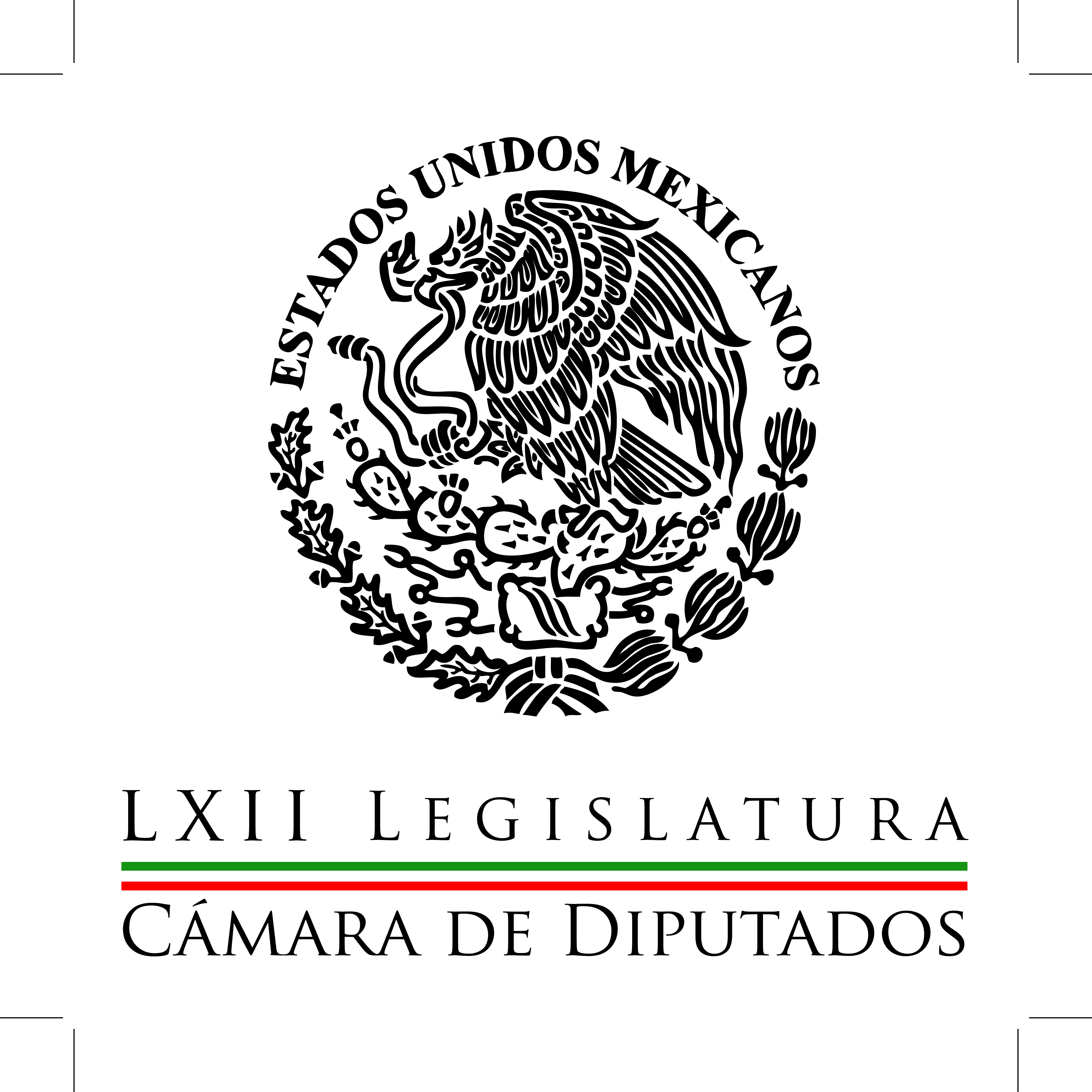 Carpeta InformativaPrimer CorteResumen: Rechazan coordinadores parlamentarios dar trámite a juicios políticos, acusa PTDiputados votarán ley para aplicar penas más severas a quienes vendan combustibles robadoDebe gobierno revelar información sobre normalistas y cesar ataque a la izquierda: MCJulián Olivas: Propone el PAN sistema nacional anticorrupción Francisco Abundis: Ley General de Consulta Popular Deslinda Barbosa a senadores por caso Abarca06 de noviembre de 2014TEMA(S): Trabajo Legislativo FECHA: 06/11/14HORA: 00:00NOTICIERO: MVS NoticiasEMISIÓN: Primer CorteESTACION: OnlineGRUPO: MVS  0Rechazan coordinadores parlamentarios dar trámite a juicios políticos, acusa PTEl diputado federal del Partido del Trabajo (PT), Manuel Huerta, anunció que está dispuesto a acudir a la Suprema Corte de Justicia de la Nación (SCJN), para exigir que la Cámara de Diputados cumpla su obligación de analizar y resolver las solicitudes de juicio político presentadas contra distintas autoridades, denunciadas por su omisión en el caso Iguala.Huerta Ladrón de Guevara recordó que en semanas pasadas, presentó demandas de juicio político contra el gobernador con licencia de Guerrero, Ángel Aguirre; el titular de la Procuraduría General de la República (PGR), Jesús Murillo  y el titular de la Secretaría de Gobernación (SEGOB), Miguel Osorio, por su responsabilidad en la desaparición de los normalistas de Ayotzinapa.El diputado Huerta lamentó que la Junta de Coordinación Política en San Lázaro, encabezada por el también coordinador de la bancada del Partido Revolucionario Institucional (PRI), Manlio Fabio Beltrones, rechazara el punto de acuerdo promovido para exhortar a las comisiones de Gobernación y Justicia de la Cámara, a integrar la Subcomisión de Examen Previo, para dar trámite a las solicitudes de juicio político.Al dar a conocer la negativa a su propuesta, el legislador consideró que la Cámara está siendo omisa, pues obstaculiza el cumplimiento de su deber de procesar las peticiones de juicio político.Señaló que “a reserva de que ocurriera un milagro” en San Lázaro y se instalara la Subcomisión de Examen Previo, buscará la vía judicial para lograr que los diputados cumplan las labores que por ley les corresponden.Lamentó que el PRI haga uso político del caso Iguala y de instituciones del Estado como la Cámara de Diputados, instancia que se encarga de hacer las leyes, mismas que se niega a cumplir. ys/m.TEMA(S): Trabajo Legislativo FECHA: 06/11/14HORA: 06:19NOTICIERO: En los Tiempos de la RadioEMISIÓN: 103.3 FMGRUPO: Radio Fórmula0Diputados votarán una ley para aplicar penas más severas a quienes vendan combustibles robadoJuan Manuel de Anda, colaborador: El director de Pemex, Emilio Lozoya, aseguró que los diputados votarán esta semana una ley para aplicar penas más severas a quienes vendan combustibles robado en las gasolineras. Insert de Emilio Lozoya: "La Cámara de Diputados y, espero, tengo información que mañana o pasado ya sea discutido en el pleno y se apruebe una ley que incremente sustancialmente las penas como los instrumentos que tenga el estado y Petróleos Mexicanos para combatir este delito". Duración 32´´, ys/m.TEMA(S): Trabajo Legislativo FECHA: 06/11/14HORA: 00:00NOTICIERO: MVS NoticiasEMISIÓN: Primer CorteESTACION: OnlineGRUPO: MVS  0Debe gobierno revelar información sobre normalistas y cesar ataque a la izquierda: MCEl coordinador parlamentario del Movimiento Ciudadano (MC) en la Cámara de Diputados, Ricardo Monreal, demandó al Gobierno Federal y directamente al Presidente de la República, decir ya lo que sabe sobre el caso Iguala.Es inverosímil que después de un mes de la desaparición de los normalistas y con el nivel de inteligencia que tiene el Estado mexicano, no se informe a la opinión pública qué sucedió con los jóvenes y no se tengan evidencias claras de si siguen con vida y están retenidos en algún punto de Guerrero o bien, fallecieron.Monreal Ávila agregó que los insistentes ataques del Partido Revolucionario Institucional (PRI) y el Gobierno Federal, así como los intentos de vincular a la izquierda con el alcalde con licencia José Luis Abarca y el crimen organizado, son parte de una clara estrategia política con fines electorales.“Yo creo que hay una evidente e inocultable estrategia mediática, muy mediática, para hacer pagar costos únicamente al PRD y a la izquierda por el caso Ayotzinapa y concretamente por el caso José Luis Abarca. La impunidad de Abarca es la de todo un sistema político no únicamente la de un partido, detrás de esta envestida se encuentra la recuperación electoral del estado de Guerrero para el PRI”, indicó el legislador.Por su parte, el vicecoordinador Ricardo Mejía, informó que como integrante de la Comisión Especial de seguimiento a los hechos en Iguala, solicitará una reunión urgente con el titular de la Procuraduría General de la República (PGR), Jesús Murillo, a quién solicitarán más información sobre la detención de Abarca Velázquez y su esposa.El diputado Mejía Berdeja señaló que existen dudas sobre el modo y las condiciones en que fue detenido el munícipe con licencia.“Huele a el modus operandi de “Genaro García Luna Production” y nosotros queremos que se hable con la verdad”, dijo.“Desde luego qué bueno que se detuvo a José Luis Abarca y a su esposa pero no quisiéramos que esto tuviera el tufo o el olor a una segunda parte de “Genaro García Luna Productions”, ahora con cargo al nuevo gobierno parece que hay cosas extrañas como el traje, como las maneras que se han publicitado de las casas y quisiéramos ver precisamente que no haya un montaje”, insistió.Los legisladores del MC, agregaron que ante la crisis de inseguridad que vive el país, no es conveniente que el Presidente de la República se vaya de viaje a China.Debería irse de gira, demandaron, hasta después de que se conozca del paradero de los 43 normalistas. ys/m.TEMA(S): Trabajo LegislativoFECHA: 06/11/14HORA: 7:01NOTICIERO: En los Tiempos de la RadioEMISIÓN: Primer Corte ESTACION: 103.3 FMGRUPO: fórmula 0Julián Olivas: Propone el PAN sistema nacional anticorrupción Oscar Mario Beteta, conductor: Vamos a escuchar el análisis del licenciado Julián Alfonso Olivas Ugalde. Julián Alfonso Olivas Ugalde, colaborador: Buenos días Oscar Mario. En esta semana se han presentado dos iniciativas de ley que por los temas que tratan tienen una relevancia especial en las áreas administrativas del Gobierno Federal y en la lucha contra la corrupción. La primera de ellas fue firmada el pasado martes por el presidente de la República, para modificar diversos artículos de la Ley de Obras Públicas y Servicios relacionados con las mismas. En esta propuesta al Congreso se establece la incorporación de nuevas figuras como la de análisis comparativo del costo de ciclo de vida en las obras, proyectos de magnitud o alcance relevante, la regulación e instauración de la gerencia de proyectos, el uso de Compranet como principal herramienta de contratación pública en materia de obras públicas, y una regulación más específica sobre los testigos sociales. En la iniciativa de carácter constitucional, que presentaron legisladores del PAN, se propone un Sistema Nacional Anticorrupción conformado por un comité coordinador, el Consejo Nacional para la Ética Pública, el Comité de Participación Ciudadana, además del fortalecimiento de la Auditoría Superior de la Federación y la Secretaría de la Función Pública. En este Sistema Nacional Anticorrupción y en su comité coordinador se incluyen a las principales autoridades del país. Finalmente, también se le dan facultades al Tribunal de Justicia Administrativa para aplicar sanciones administrativas a servidores públicos por faltas graves o de corrupción. Mire usted, Oscar Mario, estas dos iniciativas vienen a apoyar, la primera de ellas, un uso más ágil de los instrumentos de contratación de la obra pública, así como para darle mayor transparencia. Por el otro lado, en el tema de corrupción, se busca entrelazar a las entidades encargadas de atender este tema para hacer más eficiente y eficaz el uso de sus recursos, ampliándole también sus facultades y creando nuevas instituciones en donde participen las principales autoridades del país junto con ciudadanos para hacer un frente común a este problema. Se despide de ustedes Julián Olivas, que tengan un buen día. INFORMACIÓN GENERALTEMA(S): Trabajo LegislativoFECHA: 06/11/14HORA: 7:01NOTICIERO: Milenio OnlineEMISIÓN: Primer Corte ESTACION: OGRUPO: fórmula 0Deslinda Barbosa a senadores por caso AbarcaLa acusación de vínculos del senador Armando Ríos Piter con el ex alcalde de Iguala, José Luis Abarca, solo son “actos de mezquindad de los otros partidos para hacerlo caer de las preferencias”, aseguró el líder de los senadores del PRD, Miguel Barbosa.En entrevista con Magda González para Milenio Televisión, Barbosa deslindó a su bancada de los actos ocurridos en Guerrero respecto a vínculos con el crimen organizado.“Yo deslindo a mis senadores, yo soy cierto de que ellos no están relacionados con los actos en el estado de Guerrero”, dijo.Aseguró que solamente se le está relacionando por las fotos que se tomaron juntos, pero, aseveró, son “solo las fotos que se tomaron con un personaje político”.Mencionó que se debe investigar a las ex autoridades municipales de Iguala y no solo a quienes designaron la candidatura de Abarca.“Está claro que el ejercicio del poder estuvo a cargo de Abarca y que fue por una autoridad que el crimen organizado estuvo involucrado, llegó a nivel de constituirse (Abarca) como parte del cártel”, sentenció. Ma.m. TEMA(S): Trabajo LegislativoFECHA: 06/11/14HORA: 7:01NOTICIERO: En los Tiempos de la RadioEMISIÓN: Primer Corte ESTACION: 103.3 FMGRUPO: fórmula 0Joaquín López-Dóriga: Declaraciones de Miguel Osorio sobre investigación a Los Abarca Joaquín López-Dóriga, colaborador: El jueves pasado el secretario de Gobernación, Miguel Angel Osorio Chong, al hablar de la búsqueda de los Abarca me dijo aquí en Radio Fórmula: "nadie puede esconderse para siempre de la ley. Estamos con muchas líneas de investigación para dar con su paradero. Tenemos un equipo muy importante de varias instancias del gobierno. A esos delincuentes -dijo Osorio Chong- los estamos siguiendo y tenemos que dar con su paradero". Esto fue el jueves. La madrugada de este martes, el exalcalde de Iguala y su esposa fueron detenidos tras una operación de inteligencia del Cisen, operada por la Policía federal. Este es un triunfo de la investigación, pues ya nadie apostaba por la captura y menos con vida de los Abarca, acusados de la muerte de seis personas y la desaparición de 43 normalistas de Ayotzinapa la noche del 26 de septiembre en Iguala. Ahora será fundamental saber quiénes, cuándo, cómo y por qué operaron los Abarca y cómo le hicieron y los nombres de sus protegidos y sus protectores y, sobre todo, algo fundamental, el destino de los 43 normalistas desaparecidos, de lo que no pueden ni por mucho decirse ajenos, al contrario, son responsables. 1’ 30”, Ma.m. TEMA(S): Información General FECHA: 06/1114HORA: 05:49NOTICIERO: En los Tiempos de la RadioEMISIÓN: Segundo CorteESTACION: 103.3 FMGRUPO: Radio Fórmula0Leopoldo Mendívil: Búsqueda de los AbarcaLeopoldo Mendívil, reportero: Con base en las investigaciones Monte Alejandro Rubido precisó que las dos plazas donde existía mayor posibilidad de encontrar a José Luis Abarca y a su esposa eran Monterrey y en la Ciudad de México. Esto es, la Ciudad de México, Monterrey y Guadalajara son los mayores pajares humanos del país. Era más posible encontrarlos ahí que en cualquier otro estado porque donde hay más gente, uno puede perderse mejor. Resulta más difícil buscar y encontrar, pero de esa manera crecen más posibilidades de localización que en cualquier población pequeña, pues en estas todo fuereño es identificado y todo movimiento extraño hace levantar las antenas. La lógica de los investigadores no es la de la gente común, un investigador impaciente es un fracaso. No cabe aquí recurrir a la paciencia de los familiares en busca del tiempo que su desesperación les niega, como tampoco a obligar al investigador a realizar un trabajo con toda la premura del mundo porque difícilmente va a entregar resultados positivos. Duración 1´20´´, ys/m.TEMA(S): Trabajo LegislativoFECHA: 06/11/14HORA: 7:01NOTICIERO: Primero NoticiasEMISIÓN: Primer Corte ESTACION: canal 2GRUPO: Televisa 0Eduardo Arvizu: Delitos cometidos en México Carlos Loret de Mola (CLM), conductor: Señor Arvizu ¿cómo le va? Muy buenos días. Un dato. Eduardo Arvizu, colaborador: Hola Carlos, buenos días, te saludo con el gusto de siempre. Estos datos tienen el absoluto respaldo de la disciplina de la estadística y denotan un poco cuál es la circunstancia en que ocurren los delitos en México. El INEGI nos dice que el año pasado hubo 33.1 millón de delitos que la gente fue a denunciar ante alguna autoridad de las diversas procuradurías de justicia del país. En los datos aportados se establece que en el 55 por ciento de los dos casos de estos delitos denunciados la víctima estuvo presente, ya sea porque le quitaron su coche, le despojaron de sus pertenencias en la calle, etcétera. Lo que significa que el año pasado 18 millones 200 mil mexicanos sufrieron en carne propia un delito, el otro 45 por ciento tuvo la fortuna o de no estar presente o no se dio cuenta del robo. Otro dato que aportan sobre este problema es que en el 50.2 por ciento de los casos el ladrón estaba armado de alguna manera, 37.5 no agredieron con un arma, y en un 12.3 por ciento no lo especificaron. El dato Carlos. CLM: Gracias señor Arvizu. 1’ 10”, Ma.m. TEMA(S): Trabajo LegislativoFECHA: 06/11/14HORA: 7:01NOTICIERO: Primero NoticiasEMISIÓN: Primer Corte ESTACION: Canal 2GRUPO: fórmula 0Pilotos pidieron al GF posponer la política de cielos abiertos Enrique Campos Suárez, colaborador: El martes, pilotos, sobrecargos y trabajadores de tierra protestaron en las terminales 1 y 2 del Aeropuerto Internacional de la Ciudad de México, exigieron al Gobierno Federal posponer la política de cielos abiertos que permitiría que empresas de otros países pudieran dar servicio en rutas nacionales. Los trabajadores señalaron que eso sería desleal y que no había condiciones de equidad. Explicaron que mientras en México hay 318 aviones comerciales, las líneas aéreas de Estados Unidos cuentan con siete mil. Y ante eso, el Gobierno Federal mantuvo... manifestó su posición, en un comunicado la Secretaría de Comunicaciones y Transportes aseguró que no ha planteado y no aceptará una política de cielos abiertos, particularmente no acordará el cabotaje de aeronaves extranjeras comerciales dentro del territorio nacional. 44”, Ma.m. TEMA(S): Información General FECHA: 06/11/14HORA: 06:16NOTICIERO: Primero NoticiasEMISIÓN: Primer CorteESTACION: Canal 2GRUPO: Teelvisa0La caída en precios del petróleo no afectará el gasto público: Luis VidegarayEnrique Campos Suárez, colaborador: La caída en los precios internacionales del petróleo no va a afectar el gasto público del país, fue lo que garantizó el secretario de Hacienda, Luis Videgaray; agregó que este año no se van a tener que ejercer las coberturas contratadas para ese fin. Insert de Luis Videgaray: "...El petróleo que estamos vendiendo en este momento corresponde a los ingresos de la segunda parte del mes de diciembre, entonces, el gasto público para 2014 está completamente protegido". Videgaray también mantuvo la expectativa de crecimiento del país del 3.7 por ciento para el 2015, a pesar del anuncio de que varias economías europeas apenas van a alcanzar el 1 por ciento. Insert de Luis Videgaray: "La economía con la que estamos más vinculados, que es la economía de los Estados Unidos, está teniendo un mejor desempeño que otras regiones en el mundo". Duración 48´´, ys/m.Carpeta InformativaSegundo CorteResumen: Peña Nieto remite Ley de Obras a San LázaroAvanzan los trámites para la discusión del presupuesto de egresos 2015Ingrid Tapia: Derechos sexuales de los niños  Gabriela Berumen: Relación de Noemí Berumen con Yazareth AbarcaVe INE complicado atraer elecciones en GuerreroNo se ha notificado sobre orden de aprehensión contra Montiel: abogadoCae ex secretaria de Finanzas de GodoyReformas se sentirán en la economía mexicana en 2016: Gurría06 de noviembre de 2014TEMA(S): Trabajo LegislativoFECHA: 06/11/2014HORA: 13:57NOTICIERO: El UniversalEMISIÓN: Segundo CorteESTACION: OnlineGRUPO: El Universal0Peña Nieto remite Ley de Obras a San LázaroEl presidente Enrique Peña Nieto remitió a la Cámara de Diputados su iniciativa de reforma a la Ley de Obras Públicas que tiene como fin obtener menores costos e incrementar los mecanismos de eficacia, eficiencia, transparencia y honradez en el manejo de los recursos públicos.La iniciativa que fue recibida en el pleno de San Lázaro y turnada a la Comisión de Infraestructura permitirá acelerar el desarrollo de los grandes proyectos que requiere el país para elevar su productividad y ser más competitivo.El pasado martes, el titular del Ejecutivo anunció que con esta iniciativa se asegurará la legalidad de los procedimientos de contratación pública, nuevos tipos administrativos para sancionar a los licitantes, contratistas y servidores públicos que evadan el cumplimiento de la ley.El presidente Enrique Peña Nieto destacó que entre enero y septiembre de 2014 se han destinado 638 mil millones de pesos a inversión física, es decir 132 mil millones de pesos más que en el mismo periodo de 2012, lo que representa un incremento en términos reales de 26%.“El objetivo es facilitar la contratación y ejecución de las obras públicas, agilizando los procedimientos y garantizando que los recursos se administren, como lo mandata la propia ley, con eficiencia, eficacia, economía, transparencia y honradez, tal y como lo señala el artículo 134 Constitucional”, dijo el Presidente.En la residencia oficial de Los Pinos, indicó que para elaborar esta iniciativa se tomaron en cuenta la experiencia y las mejores prácticas nacionales e internacionales en materia de contratación de obra pública.La iniciativa plantea tres elementos: nuevos mecanismos para la evaluación y gestión de proyectos; nuevas medidas para incrementar la eficiencia, eficacia y transparencia en la contratación y ejecución de obras; y medidas adicionales para brindar mayor certeza jurídica a los participantes. Duración 00’’, nbsg/m. TEMA(S): Información General FECHA: 06/11/14HORA: 07:13NOTICIERO: Primero NoticiasEMISIÓN: Segundo CorteESTACION: Canal 2GRUPO: Televisa0Avanzan los trámites para la discusión del presupuesto de egresos 2015Enrique Campos Suárez, colaborador: Avanzan los trámites para la discusión del presupuesto de egresos de la federación del próximo año. La Junta de Coordinación Política de la Cámara de Diputados aprobó las reglas del proceso. En ellas, está previsto que el documento quede aprobado el jueves, 13 de noviembre, cuando la comisión de Presupuesto y Cuenta Pública de la Cámara presente el dictamen al pleno. Duración 20´´, ys/m.TEMA(S): Trabajo LegislativoFECHA: 06/11/14HORA: 7:46NOTICIERO: Noticias MVS EMISIÓN: Primer Corte ESTACION: 102.5 FMGRUPO: MVS 0Enrique Galván: Comparativo del salario mínimo México-EU/presupuesto 2015 Enrique Galván Ochoa, colaborador: En las elecciones del martes de esta semana en Estados Unidos, además de elegir senadores, diputados y gobernadores, hubo consultas populares sobre diversos asuntos; en cuatro estados la consulta tuvo como tema el salario mínimo. Hay un salario mínimo federal pero los estados y hasta las ciudades tienen la facultad de darse el salario mínimo que les convenga. Los cuatro estados a los que me refiero son Alaska, Kansas, Nebraska y Dakota del Sur y la ciudad de San Francisco en California. En San Francisco los ciudadanos votaron a favor de aumentar el salario a 15 dólares la hora y se convierte en el más alto del país. El mínimo en México -ustedes saben- es de 67 pesos 29 centavos, así que son dos mil 018 pesos al mes, quiere decir que en un día y medio un trabajador de San Francisco ganará lo que gana un mexicano en todo un mes. No haré más comparaciones porque o deprimes o te pones a pensar cómo te vas a vivir a San Francisco con o sin papeles. Aquí en nuestro país hubo un intento, acaba de haber un intento de hacer varias consultas ciudadanas sobre los temas del salario mínimo, de la privatización petrolera y la eliminación de diputados y senadores plurinominales. Pero la Suprema Corte decidió, mejor dicho interpretó a la constitución en el sentido de que los ciudadanos no pueden ser consultados frente a asuntos relacionados con los ingresos y gastos del gobierno, y tampoco en asuntos electorales. En el caso del salario, como el mínimo está ligado a las multas, pues son ingresos del gobierno y dice la Corte que la constitución prohíbe que los ciudadanos sean consultados sobre ingresos y gastos. Un ejemplo de estos días es el tema de los gastos del gobierno, el presupuesto 2015, se está viendo en la Cámara de Diputados. Dice la diputada Luisa María Alcalde que en el nuevo presupuesto se destinarán diez millones de pesos al año como partida de gastos para cada diputado y son 500, aparte de sus dietas y prestaciones. Y lo que acaba sucediendo, dice la diputada Alcalde, es que un diputado va con un presidente municipal y le dice: "Yo te ayudo con éste u otro proyecto, con diez millones, pero tú me das uno, los "moches" pues, que también es un diezmo, porque los diputados tienen la facultad de decidir qué proyectos van a apoyar cuando ésta debería de ser facultad de los municipios; es el gran botín, dice la diputada alcalde. Esta ya es mi opinión, los ciudadanos si quisiéramos decir ya basta de los "moches", paren los "moches", no lo podemos hacer, porque el poder ejecutivo, o sea el presidente propone los gastos, el Congreso aprueba los gastos y la Corte dice que los contribuyentes no podemos opinar sobre los gastos, sólo nos toca poner el dinero que se va a gastar. 5’ 30”, Ma.m. TEMA(S): Información General FECHA: 06/11/14HORA: 07:14NOTICIERO: Primero NoticiasEMISIÓN: Segundo CorteESTACION: Canal 2GRUPO: Televisa0Enrique Campos Suárez: El presupuesto de egresos sufrirá recortesEnrique Campos Suárez, colaborador: No hay duda de que el presupuesto del próximo año va a tener que sufrir recortes, por lo menos los que se descontaron al petróleo, más o menos ocho mil millones de pesos por el recalculo del precio del hidrocarburo; y evidentemente que a estas alturas, el cabildeo está a todo lo que da para evitar cualquier disminución en recursos para que lo puedan gastar ellos. De aquí al próximo jueves en que los diputados prometen tener listo el presupuesto de egresos de 2015, se podrá ver un ejército de cabilderos que buscan lo mejor para sus causas. Pero lo realmente importante, es que el presupuesto cumpla con la función que le ha dado este gobierno como sustituto del gasto privado; con la reforma fiscal se quitó más dinero a los contribuyentes para engrosar el gasto público, sin embargo, hasta ahora no se ha compensado este cambio de estrategia. Duración 1´18´´, ys/m.TEMA(S): Trabajo LegislativoFECHA: 06/11/14HORA: 8:16NOTICIERO: El MañaneroEMISIÓN: Primer Corte ESTACION: Canal 4 GRUPO: Foro TV 0Oscar Mendoza: A un mes y días de que termine el periodo ordinario Fernando Coca (FC), conductor: Pues está con nosotros Oscar Mendoza, Pulso Legislativo, querido Oscar. Oscar Mendoza (OM), colaborador: ¿Cómo estás?, buenos días. FC: ¿Qué traemos? Marissa Rivera (MR), conductora: Hola. OM: Pues estamos a un mes y días de que termine este periodo ordinario de sesiones. FC: Sí. OM: Uno de los periodos ordinario más importantes, ¿y por qué digo que es de los más importantes?, porque el 15 de diciembre se cierra este ordinario y el siguiente semestre del año es el último periodo de esta legislatura en la Cámara de Diputados. ¿Y qué es lo que va a suceder en el siguiente periodo ordinario?, es que muchos de los diputados actuales van a pedir licencia y van a llegar sus suplentes, suplentes que no tienen curricular legislativa y van a empezar a cometer los mismos errores. FC: De principiantes. OM: De principiantes y que es normal, como sucede al inicio de cualquier legislatura. ¿Y por qué digo que me preocupa este tema?, porque quedan pendientes muchas de las reformas importantes de este Gobierno, y no digo de este Gobierno, sino también temas que le interesan a los tres principales partidos y también a los partidos chicos y que es lo que han venido hablando los pulimos dos años, mucho de la base del Pacto por México y muchos de los temas que han considerado ellos como una carta de negociación cuando estuvo el Pacto por México y después para las negociaciones presupuestales del año pasado. ¿Cuáles son los temas que están pendientes en la agenda y que no vemos cómo van a poder salir y son temas bastante importantes?, y estos son sólo algunos de los más importantes. Uno, la Comisión Nacional Anticorrupción, una de las principales propuestas de campaña de Peña Nieto, de los principales compromisos del Pacto por México y a la fecha no se han podido poner de acuerdo en cómo sacarlo por una diferencia entre el PRI y el PAN, y ahorita le entramos. El tema de seguridad social universal que tanto ha cacareado este Gobierno y que creo que es sumamente importante por el tipo de reformas, ya se están asignando recursos pero no existe todavía la... está en la congeladora, de hecho este tema de la seguridad social universal. El tema de transparencia, recordemos que el IFAI actualmente tiene muchas pruebas de operación porque ya ni siquiera se debería de llamar IFAI porque no existen las leyes secundarias que nos establezcan cuál es su operación y cómo debería de funcionar ahora con la reforma de transparencia recién aprobada. En materia de campo, es otra de las reformas que, desde febrero de este año, Peña Nieto estuvo diciendo que seguro pasaba este año. Estamos a un mes cinco días de que termine este periodo ordinario y no existe una reforma presentada, una iniciativa presentada por parte del PRI o del Ejecutivo, de fondo, en el tema de campo. Y recordemos que también se está aprobando ahorita el tema de presupuesto de egresos de la Federación. Entonces, es incongruente, ¿cómo vas a hacer una reforma al campo si le tienes que otorgar recursos adicionales y estás aprobando el Pefil, que tiene que suceder en menos de diez días. Después, la Ley General de Aguas, es un tema que ha estado en la agenda bastante tiempo y que llevan trabajando meses en esto y que no ha podido salir y que es muy importante para muchos sectores e industrias que tengamos una Ley General de Aguas, moderna y que funcione a la realidad, a como está la realidad del país hoy en día. Un tema que a mí me parece fundamental y que no ha podido salir también por negociaciones políticas, es la deuda de estados y municipios, de nuevo. FC: Ese hoyo. OM: Vamos a entrar en elecciones y no tenemos la deuda de estados y municipios porque no nos podemos poner de acuerdo en quién es quien va a aprobar la deuda de los estados, si es el Senado, o Cámara de Diputados o va a ser una Comisión Bicameral. Pero al final del día yo creo que no debería de ser quién revise y quién no revise, es algo que nos urge, no podemos permitir otro Coahuila, otro endeudamiento de ese grado. FC: Nuevo León está en ese camino eh. OM: Y varios estados del sur de la República también están en ese camino y se acerca el periodo electoral bastante fuerte el próximo año, vamos a ver qué cloaca se destapa a finales del año que viene, cuando ya estén de salida los gobernadores y que salga la deuda real que tiene tanto estados y municipios. Un tema también que considero importante y que ha habido mucha discusión. mucho ruido y pocas nueces, es la reforma política del Distrito Federal. MR: Cierto. OM: Recordemos que esto era fundamental para el PRD y se ha discutido ampliamente dentro del Senado de la Republica, sin embargo no hay consenso todavía de que eso va a suceder. FC: Yo creo que la siguiente legislatura, si acaso la retoma. OM: Y va a ser complicado, porque recordemos, o sea, para sacar estos temas los que van a tener que llevar mano van a ser nuestros senadores actuales, porque ellos, recordemos que se quedan seis años en el cargo. FC: Claro. OM: Mientras que diputados van a empezar a cometer los mismos errores, que es normal en cualquier nueva legislatura, ¿por qué es normal?, porque son diputados que pocos han estado en el cargo. Recordemos que al rededor del 15, 20 por ciento de los legisladores actuales tienen alguna experiencia legislativa, entonces tienes un 80 por ciento de un Congreso inexperto y que vas de temas básicos, desde cómo votar, cómo moverse, cómo presentar una iniciativa, que ya no existe la congeladora pero que existe la trituradora. MR: Es increíble. OM: O sea, todo este sistema legislativo que ya es bastante moderno ahorita y o podemos ver, ahorita las cosas funcionan mucho más rápido porque está el final de la legislatura y es cuando se pone más interesante. Pero también, este final de legislaturas se está volviendo coyuntura. FC: Sí, fíjate Oscar, que a mí, este periodo, en cada legislatura, cuando se van a acabar los tres años que tienen 500 personas en San Lázaro, los dos primeros años entre que aprenden y van haciendo las cosas, pareciera que se trabaja mucho, realmente creo que nada más es un año real de trabajo legislativo, el primero, los primeros períodos, los primeros dos van aprendiendo cómo hacer las cosas, ya aprendieron echando todo, todo mundo quiere su propuesta, subir a la tribuna a dar su discurso, etcétera; en el tercero ya se están despidiendo. OM: Coincido completamente contigo. FC: Hay una ley que yo creo y es mi muy particular punto de vista, una ley electoral absurda en donde estos funcionarios públicos, estos legisladores se tienen que ir porque les obligan a pedir una licencia con 60 y 90 días de anticipación. OM: Para participar en procesos electorales, sí. FC: Deberíamos obligarlos a que cumplieran el período y en el momento que tuvieran que asumir el nuevo al que han sido electos dijeran adiós y las semanas, meses o días que queden entrará el suplente. El perjuicio no es para ellos o para los partidos, es para el país; detienes todo el trabajo legislativo, no tenemos la cuestión anticorrupción, y a el PAN llevó su iniciativa. OM: Sí y que la están juntando junto (sic) con la de la Fiscalía... FC: La Fiscalía Anticorrupción. OM: Sí, la Fiscalía General. FC: Y cuestiones de transparencia. ¿Y quién lo va a hacer? Marissa Rivera (MR), conductora: Además en esta vorágine de información como que han quedado algunos temas, parece que no se le da tanta importancia presupuesto, el endeudamiento del país, en fin, tantas cosas que... OM: Y eso ya se trabaja tras bambalinas y esa es la negociación que no podemos ver. Ahorita estamos ocupados en que hoy votan la Ley General de Niños y Adolescentes, no estoy menospreciando ni diciendo que es un tema pequeño; sin embargo hay que decirlo, es un tema coyuntural, no estaba en la agenda de este Gobierno Federal, ¿y por qué lo metieron? Por el tema de los niños migrantes. FC: Así es. OM: Y por el tema de bullying. FC: Exacto. OM: Y es la primera iniciativa preferente de Peña Nieto, cuando pudo haber sido de cualquiera de los otros cinco temas que tenemos pendientes que no era tema de ingresos. FC: El tema del presupuesto, mi querido Oscar, Marissa tú recordarás, era del tema de los últimos 13 meses en cuestión informativa, todos los que cubriríamos las fuentes legislativas nos encerraba unos día y noche de domingo a domingo a estudiar las propuestas que enviaba el Ejecutivo. OM: Ahora son los últimos 15 días. O sea, el presupuesto se aprueba entre... hay acuerdo en que se apruebe entre 13 y 14 que es jueves o viernes porque el 15 es sábado, y empieza el tejemaneje. O sea, los últimos 15 días es donde vamos a empezar a ver y por qué digo que vamos a empezar a ver, porque nada más veamos cómo está compuesto ahorita el presupuesto; o sea, van a tener muy poco presupuesto que "campechanear", ¿a qué me refiero al "campechanear"? Entre los cambios de Ley de Ingresos entre diputados y en el Senado sólo hay aproximadamente 18 mil millones de pesos más. FC: Se van a dar con todo por esos recursos. OM: Pero es muy poco y de esos 18 mil millones... FC: Por eso mismo. OM: ... la práctica parlamentaria es que diez mil se van a ir a temas de carreteras alimentadoras y caminos rurales porque recordemos que no tienen un solo peso asignado en el presupuesto, ahí va a haber mucha negociación. Queda muy poco dinero, en realidad es muy poco con lo que tienen que manejar... FC: Ahí va a ser una negociación entre los coordinadores parlamentarios de las barricadas en las dos cámaras y la habilidad de cada uno de los diputados de allegarse de recursos. Oscar, te invitamos la próxima semana, siempre tenemos casi 15 días, para seguir por este asunto, estamos en tiempo de poder aterrizar todo lo del presupuesto, el tiempo nos agota. Te indica que el próximo jueves estemos aquí y aterrizamos cada uno de estos rubros del presupuesto. OM: Perfecto, así lo hacemos. FC: Oscar, te agradecemos. OM: Se los agradezco mucho. FC: Gracias, gracias. 9’ 22”, Ma.m. INFORMACIÓN GENERALTEMA(S): Información GeneralFECHA: 06/11/2014HORA: 09:28NOTICIERO: Matutino ExpressEMISIÓN: Segundo CorteESTACION: Canal 4GRUPO: Televisa0Ingrid Tapia: Derechos sexuales de los niños  Ingrid Tapia, conductora: Uno de los temas más controvertidos que hay en el ámbito nacional es la reciente aprobación de la Ley General de los Derechos de los Niños y de los Adolescentes, particularmente porque se permitió -al parecer por ignorancia de los legisladores- que se introdujera en su texto conceptos que son un lenguaje no aprobado por la ONU, como es el asunto de "los derechos sexuales" y más, tratándose de los niños. Uno de los riesgos gravísimos de la comisión de una nomenclatura de esta naturaleza, es decir, de aceptar esta frase de "derechos sexuales", es asumir que todas las personas sin importar su edad ni cualquier otro tipo de condición, tienen la facultad de ejercer su sexualidad con la preferencia que mejor desee. El problema es que a nivel global, en varios países, dentro de las preferencias se incluye la de que en los adultos puedan sostener relaciones sexuales libremente con los niños, llamándoles con el eufemismo de " preferencia por las relaciones intergeneracionales". Esto significa una afrenta grave para los niños y para los padres que tienen el derecho de exigir los mejores y mayores cuidados, sobre todo los concernientes al respeto e integridad emocional y física de sus menores hijos. Los niños no tienen derechos sexuales, los niños tienen derecho a que se respete su integridad emocional, sexual, física e intelectual. Duración 3’31’’, nbsg/m. TEMA(S): Trabajo LegislativoFECHA: 06/11/14HORA: 8:10NOTICIERO: Ciro Gómez Leyva por la MañanaEMISIÓN: Primer Corte ESTACION: 104.1 FMGRUPO: Fórmula  0Héctor Serrano: Actos violentos durante manifestación del pasado miércoles Ciro Gómez Leyva (CGL), conductor: Saludamos al secretario de Gobierno del Distrito Federal, Héctor Serrano. Héctor, gusto en saludarte, buenos días. Héctor Serrano (HS), secretario de Gobierno del DF: Ciro, muy buenos días. Como siempre es un placer saludarte. CGL: Tengo entendido que acabas de ver al jefe de Gobierno en el hospital. HS: Es correcto, es correcto. Salí hace unos minutos, el jefe de Gobierno con muy buen ánimo, prácticamente todo el día lo que es el aseo personal, su propia alimentación ya de manera muy normal, Ciro, en franca recuperación. Y, bueno, como lo han dicho los médicos, el pronóstico es muy favorable. CGL: Fecha de salida, Héctor. HS: Mira, nos dicen que es muy pronto. Realmente los médicos no quieren decir un día exacto, ha habido comentarios diversos que pudieran ser esta semana, después que sería muy poco tiempo, los médicos han sido precavidos, cautos en no dar una fecha exacta, pero lo que nos dicen es que por la recuperación que lleva puede ser en muy poco tiempo, esperemos que así sea, Ciro, y que tengamos muy pronto ya al jefe de Gobierno en las propias oficinas del Gobierno de la Ciudad. CGL: Bueno, pero por lo pronto no hay un día preciso de salida de Miguel Angel Mancera del hospital. HS: No hay un día preciso y seguramente si se tuviera ya claro el día en las conferencias que se dan todas las tardes respecto a la salud del jefe de Gobierno, seguramente lo informarían ahí los médicos, Ciro. CGL: Héctor, los hechos ayer en la estación Metrobús allá en Ciudad Universitaria, ya habían dañado algo, bueno parte del pavimento hace dos semanas en el mismo lugar, ayer destruyeron una unidad y además afectaron la propia estación, Héctor. HS: Sí, fíjate que se movieron, Ciro, normalmente este grupo, que es este grupo también autodenominado "Anarquista", lo quiero precisar, Ciro, no necesariamente son universitarios, lo digo porque muchos de ellos se encubren como universitarios para tratar de pasar inadvertidos, sobre todo la más importante, Ciro, cuando hay presencia policíaca lo que hacen es meterse a la Universidad para evadir la acción de la propia autoridad, esto ha provocado que siempre las agresiones sean hacia los oficiales. El día de ayer cambiaron la ubicación, normalmente es en Rectoría, Ciro, y ahora como no hubo una respuesta por parte de Seguridad Pública para evitar agresiones y evitar que ese victimizaran y trajeran confusión a la movilización. ¿Qué es lo que hacen? Ciro, en la marcha, que fue una marcha pacífica, una marcha en donde reina la civilidad, donde participaron miles de personas sin mayores complicaciones, Ciro, lo que ellos hacen es normalmente buscar la confrontación con la autoridad, se introducen a CU, obviamente no podemos ingresar a Ciudad Universitaria. Entonces ellos vienen a generar aquí argumentando que fueron víctimas de agresión por parte de la autoridad, que está perfectamente orquestado por ellos y por eso creo que hemos sido muy cautos. Ayer fue un exceso, los daños en efecto que afectan no al Gobierno, Ciro, afectan a los ciudadanos, a la ciudad, una ciudad que ha sido muy clara respecto a las libertades y sobre todo el derecho de la libre manifestación, y este grupo lo que pretendía era eso. Te quiero decir que una vez que actuó la Secretaría de Seguridad Pública era inevitable dejar de no hacerlo porque obviamente estaba ya en riesgo la integridad de los ciudadanos; se registraron dos detenidos. Bueno, no faltó que aquí en la marcha alguien comentara que fuerzas federales habían entrado a Ciudad Universitaria queriendo generar caos, oportunamente hablamos con los organizadores, les informamos que era mentira, pero queremos ser muy (inaudible) Ciro, para no caer en ese tipo de provocaciones y generar una confrontación con aquellos que se ha manifestado de forma pacífica y que pueden dejarse llevar ante la desinformación por estos grupos violentos. CGL: Por lo pronto cerrada un largo tiempo la estación del Metrobús. HS: Esperemos que no sea mucho el tiempo. Ayer mismo hablé con el director del Metrobús, con Calderón, él me decía que algunos equipos no sufrieron daños, esperemos que sí ya muy pronto se restablezca. Y vuelvo a insistir, finalmente, por supuesto, es equipamiento del Gobierno de la ciudad, de la Ciudad de México, pero hay quien afectan estos grupos es a los ciudadanos, a la clase trabajadora que todos los días ocupa este servicio para poderse transportar, Ciro. CGL: Dos detenidos. HS: Dos detenidos, sí. CGL: Bueno, gracias Héctor. HS: Es un placer Ciro. CGL: Gracias por la información. Eso ayer. 5’ 00”, Ma.m. TEMA(S): Trabajo LegislativoFECHA: 06/11/14HORA: 8:15NOTICIERO: Ciro Gómez Leyva por la MañanaEMISIÓN: Primer Corte ESTACION: 104.1 FMGRUPO: Fórmula  0Fernando Serrano Migallón: Reunión de autoridades con asamblea del Politécnico En entrevista en el estudio Fernando Serrano Migallón, subsecretario de Educación Superior de la SEP, comentó sobre la reunión de la Asamblea del Politécnico con autoridades del Gobierno Federal: Yo creo que lo más importante es que se haya iniciado el diálogo, que se haya iniciado de manera pacífica, de manera respetuosa, de manera fructífera. Dos fueron aprobados y el tercero quedó pendiente la discusión y eso nos demuestra que hay un camino de encontrar las soluciones para satisfacer las solicitudes de los estudiantes. Valdría la pena añadir que de las tres solicitudes originales que presentaron, las tres ya fueron aceptadas por el gobierno desde el inicio del movimiento, que eran reglamento, renuncia del director y programas de estudio. Después se han venido agregando muchas más hasta llegar a 10 u 11 de las cuales siete ya han sido aprobadas, aceptadas por el sector estatal, por decirlo de alguna manera, por el gobierno de la República, por la Secretaría Educación y hay dos que quedan pendientes o tres que quedan pendientes, una es la posible modificación a la ley orgánica del Politécnico, QUE como todos sabemos, una ley federal tiene que ser aprobada o modificada por el Congreso Federal, la ampliación del presupuesto para educación superior en general y en particular para el Politécnico, que también es una atribución de la Cámara de Diputados del Congreso, y la tercera es las características que ellos quieren que tenga el Congreso, le llaman resolutivo y refundacional del Politécnico, que son características que no se pueden dar por parte de una comisión redactora o de una comisión de diálogo. Ciro Gómez Leyva, conductor: Ayer estuvieron estudiantes e insistían, sobre todo en dos puntos: Uno, quieren que entre el grupo, la comisión del gobierno federal que esté hoy en el diálogo lleven ya al director del Politécnico, punto número uno, ¿eso es posible? FSM: Bueno, esa es una atribución exclusiva del Presidente de la República, ellos pretenden la modificación de la ley, si el Congreso modifica la ley, esto podría ser modificado. Lourdes Murguía (LM), reportera: Ellos dijeron que lo aceptaban ahora, porque su ley orgánica decía precisamente eso, que el Presidente de la República tendría que nombrar a su director, que lo aceptaban, que ya una vez instalado el Congreso Nacional Politécnico, entonces ahí es en donde ellos iban a definir que fuera la comunidad politécnica quien decidiera o eligiera a su nuevo director. FSM: Está en manos del gobierno la designación en el momento en que se considere oportuno. CGL: Entonces, éste puede ser un punto que atore las cosas, según lo que entendí yo ayer por parte de los estudiantes politécnicos. FSM: Son 11 puntos, ese es uno de ellos, yo creo que hay y muchísimo que avanzar. Según lo que se acordó en una precomisión, lo primero que se van a analizar son los asuntos que quedaron pendientes, entonces vamos a empezar por los asuntos que quedaron pendientes antes de ayer. CGL: Dicen que quieren que lleguen firmados. FSM: Pero aquí sí hay una posición distinta, mientras que nosotros tengamos facultad de decisión, cosa que ellos exigieron y los representantes del gobierno, sobre todo las tres secretarías fundamentales, la Secretaría de Gobernación, la Secretaría de Hacienda y la Secretaría de Educación Pública, tenemos facultad de decisión, ellos no se comprometen. CGL: Ellos llevan luego sus decisiones a la asamblea. Los estudiantes del Politécnico quieren que lleven hoy los acuerdos ya firmados. FSM: Bueno, los acuerdos ya están redactados, se les va a llevar el texto de los acuerdos y una vez que ellos estén conformes en que los van a suscribir se firman. Se les va a llevar la no incorporación al sistema de educación media superior de las vocacionales, ahí hubo un problema en la discusión, ellos pedían la desincorporación, nunca han estado incorporados, entonces, aparte es una incorporación a solicitud de parte, si el Instituto Politécnico lo hubiera solicitado hubiera estado incorporado, nunca lo ha solicitado y ellos quieren que nunca, pues si nunca lo solicitan, nunca se va a incorporar, eso queda perfectamente claro. Luego, garantías de no represalias, también hay dos tipos de posibles represalias que nunca, ni se ha pensado que se pudieran llevar a cabo, unas son las internas del Politécnico, las podríamos llamar alguna represalia de tipo académico, de reprobación ó admisión y otras externas, por alguna autoridad federal, se van a dar las garantías plenas en ambos sentidos. Esta segunda va muy ligada a la creación de un órgano interno de defensoría de los derechos políticos, que también estamos completamente de acuerdo. LM: Quedaría pendiente lo del Congreso Nacional Politécnico, éste estaría a discusión hoy. FSM: Este es el primer punto que no se terminó de discutir por la hora, ellos quieren que se les dé un reconocimiento jurídico, pero un reconocimiento jurídico a un Congreso no se puede dar en una mesa de diálogo. CGL: Ya se fue otra semana, y como se ven las cosas, parece que el regreso a clases no se va a dar pronto. FSM: Si estamos hablando de 11 puntos de los cuales ya hay resueltos ocho y tres puede estar en vías de resolución, por lo menos la presentación de los caminos de solución, acciones que tiene que tomar el Congreso de la Unión, se pueden plantear, no hay razón para que estén suspendidas las clases, espero que en un tiempo muy corto se reanuden las clases y el Politécnico vuelva a ser el puntal que ha sido, es y debe seguir siendo para la educación y la formación técnica del país, a mí me encantaría que fuera el lunes. LM: ¿Ustedes tendrían algún tiempo estimado para terminar la reunión del día de hoy? FSM: Hasta que se traten todos los puntos o que nos llegue el límite de horario que tiene el auditorio, las 10 de la noche, no lo pusimos nosotros, sino es el horario que tiene el auditorio. CGL: Todo es con televisión, entonces, todas con plena capacidad para tomar decisiones ahí. FSM: Ellos exigieron que los tres representantes de las tres secretarías tuviéramos esa facultad y así fue acordado. Estar en una institución de educación superior yo creo que es una adicción, no hay nada más reconfortante que ir a dar clase y estar en relación con la educación superior y con los muchachos y conocer las instituciones de educación superior de esta magnitud, uno se da cuenta que son instituciones vivas, evidentemente necesitan cambiar y que necesitan irse adaptando al tiempo. No quiere llamarlo como crisis, sino que son estos saltos de crecimiento que a la larga fortalecen y le dan una perspectiva mucho más amplia a las instituciones de educación superior. LM: ¿Cree usted que el viernes se lleve a cabo la última mesa y se llegue a acuerdos para poder regresar a clases? FSM: Es ese programa, si por alguna razón de tiempo no se termina el viernes, evidentemente estamos abiertos para trabajar sábado y domingo, lo que haga falta, el deseo y la idea es terminar cuanto antes y de la mejor manera. CGL: El Politécnico hizo una buena transmisión aunque hacíamos el comentario, póngale ahí el título, lo que en televisión se conoce como súper, díganle a la gente del Politécnico, porque luego no sabíamos quién hablaba, sobre todo, funcionarios del gobierno, no sabemos qué cargos tengan, pero estaremos viendo este segundo diálogo. ¿Ves hasta ahora una táctica dilatoria con los estudiantes del gobierno para no regresar a clases? FSM: Hasta ahora no, esperemos que no se presenten ni hoy ni mañana. No veo ninguna razón para que no siga funcionando perfectamente el Politécnico. 16’ 19”, Ma.m. TEMA(S): Información General FECHA: 06/11/14HORA: 07:33NOTICIERO: ImagenEMISIÓN: Segundo CorteESTACION: 90.5 FMGRUPO: Imagen0Gabriela Berumen: Relación de Noemí Berumen con Yazareth AbarcaAdela Micha (AM), conductora: Yo le he informado de la detención de la pareja Abarca. Junto con ellos fueron detenidas también Noemí Berumen Rodríguez y una de las hijas de los Abarca. Yazareth Abarca, que fue presentada en calidad de testigo, rindió declaración y ayer salió de las instalaciones de la SEIDO. Gabriela Berumen es hermana de Noemí y yo la tengo en la línea telefónica. Gabriela, ¿qué tal? Buenos días. Gabriela Berumen (GB), hermana de Noemí Berumen: Hola. Buenos días. AM: ¿Tú eres la hermana menor de Noemí? GB: Sí. AM: ¿Tu padre es dueño de la empresa Grúas Berumen? GB: Sí. AM: En donde ha trabajado tu hermana. ¿Es así? GB: Mira, ella trabajó los primeros años, aproximadamente hace seis años, ella todavía no entraba a la Universidad, acaba de terminar la preparatoria y después ya dejó de trabajar ahí. AM: ¿Qué edad tienes? ¿Eres menor que Noemí? GB: Tengo 25 años. AM: ¿Trabajas en la empresa familiar también? GB: Sí, pero no en la empresa, mi carrera es aparte. AM: ¿Qué estudiaste? GB: Ciencias de la comunicación. AM: ¿Cómo es la relación de Noemí con Yazareth Abarca? GB: En realidad, las únicas que teníamos una relación con Yazareth, éramos mi hermana y yo por la Universidad. En 2009 entramos a la Universidad Anáhuac. Ahí tomamos diferentes actividades complementarias como religión y deportes. Ahí fue donde nos conocimos. Y empezamos una relación de amistad, pero quien hizo más vínculo con ella fue mi hermana. AM: ¿Tú ya no? GB: No. Ella se salió de la Universidad por un accidente automovilístico hace aproximadamente año y medio. Estuvo en terapia intensiva mucho tiempo y yo tenía otras actividades, yo me dedicaba a lo mío. AM: ¿Se llegaban a frecuentar como familia? ¿Yazareth iba a tu casa? ¿La conocían bien tus padres? GB: No, ella siempre fue una persona muy reservada con eso. Que yo sepa, nunca, pero sí sabía que mi hermana y Yazareth hablaban por teléfono. AM: ¿Yazareth seguía viviendo en la Ciudad de México? GB: Creo que sólo cuando estuvo en el hospital y de ahí sus papás se la llevaron a Iguala. AM: ¿Tu hermana alguna vez la visitó en Iguala? GB: De eso no tengo conocimiento, de lo que sí sé fue que ella fue a una competencia de parapente en Iguala. AM: ¿Tienes más hermanos? GB: Sí, Salvador, Ana María y Elvia. AM: Ustedes como familia, ¿cuándo se enteran de que tu hermana Noemí estaba protegiendo a los Abarca? GB: Por las noticias, cuando sale el cateo de la casa y sale la foto de mi hermana, es cuando nos damos cuenta porque a nosotros nos habían dicho que el cateo que era porque tenemos gente secuestrada, la policía muy amable, muy profesional, terminó el cateo, nos pide una disculpa, se va, y de repente vuelven a regresar pero al domicilio de mi hermana. Nosotros hicimos caso omiso. Nunca nos imaginamos algo así. Pensamos que era por lo mismo, que están revisando todas las casas hasta que en las noticias empiezan a decir de los Abarca y cuando empiezan a subir la foto de mi hermana es que nosotros nos enteramos. AM: Pero, ¿Yazareth estaba creando en casa de tu hermana Noemí? GB: Así es. AM: ¿Y nunca la viste? GB: Nosotros no tenemos una relación muy fuerte con hermana. Ella se salió de vivir con nosotros hace ya casi cuatro años. Ella sólo guardaba su coche aquí, la relación de mi papá con hermana no es muy fuerte, ellos tienen muchos problemas. Mi hermana y yo somos hijas del primer matrimonio de mi mamá. Salvador Berumen es su padrastro. Noemí y él nunca ha habido una buena relación. Cuando Noemí terminó la preparatoria, la obligaron a trabajar con mi papá y de ahí se deterioró toda la relación al punto de que Noemí decidió salirse. AM: Pero son prácticamente vecinos, ¿no? GB: Sí pero ella siempre ha sido aparte, la relación no es buena. Yo tengo contacto con ella por ser mi hermana, nos saludamos, de repente hablamos, pero ella siempre ha sido siempre aparte, ella y mi papá tratan de no hablar. AM: En todo este tiempo ¿nunca comentaste con tu hermana lo que está pasando con los padres de la amiga de ustedes? GB: Salió al tema, como un tema casual, ella me preguntó si sabía algo, yo le dije que no. Incluso cuando salió la noticia de los desaparecidos yo le envié un mensaje a Yazareth por Facebook, mandando oraciones para que aparecieran los muchachos, pero nunca me contestó y de ahí nunca se supo nada. Yo tengo otras actividades, nosotros somos gente que va a sus actividades y no nos mezclamos con eso, y como no convivimos mi hermana yo, en realidad no platicamos. AM: Pero, ¿tus papás conocen de la relación de ustedes dos con la familia Abarca, al menos con Yazareth? GB: No. La conocieron de la universidad y ahí quedó. AM: Tú dices que llegaron a catear la casa, primero catearon donde viven ustedes, en donde vives con sus padres, y después se fueron a catear la otra donde encontraron a Noemí y a Yazareth. GB: Así es. AM: Y ya, después se fueron a la otra en donde encontraron a la pareja Abarca. GB: Eso no lo sé. De eso no tengo conocimiento. AM: ¿Cuál fue la reacción de tus padres al enterarse de lo que hizo Noemí? GB: Estaban muy mal. Mucha angustia como mucho desconcierto. No sabíamos qué hacer. Mi papá empezó a ponerse mal. No entendíamos el porqué, no sé. AM: Claro, porque tú sigues relacionándote con su hermana Noemí, ¿no? GB: Sí, mi papá me preguntaba: "¿cómo es que a Noemí se le ocurrió hacer esto?" El me gritaba y yo le respondía: "Yo no sé, papá". Eran muchas preguntas las que él lanzaba, quería saber. Nos sentó a mi hermana y a mí y nos gritaba, nos preguntaba. Y pues estábamos esperando para ver si era cierto, qué estaba pasando. AM: Me dices que desde hace algunos años tu hermana Noemí ya no trabaja en la empresa familiar, en la empresa de tu papá, porque el perfil de Noemí en redes sociales dice que tiene experiencia en ventas, en la importadora y exportadora Berumen. GB: Sí, eso fue cuando ella trabajaba. Mi papá lo que hizo fue ponerla en los teléfonos, a prestar servicios, a buscar clientes. Cuando empezaron a traer maquinaria de Estados Unidos y Alemania, a Noemí fue a la que pusieron a hacer eso. Por eso ella cuenta con esa experiencia. Mi hermana empezó estudiando medicina en la Anáhuac del Norte pero las exigencias de mi papá eran muy fuertes, pues casi la obligó a dejar la carrera y de ahí se empezó a deteriorar la relación porque mi hermana dice que mi papá era un explotador, que no la dejaba estudiar, y ese tipo de comentarios a mi papá le molestaron mucho, al grado de que terminaron peleándose fuertemente y ella se fue de la casa, se fue a vivir a Valle de Bravo bastante tiempo. AM: Y regresa. Estas casas donde vive Noemí y en donde encontraron a los Abarca, ¿son propiedad de tu padre? GB: No, la casa de arriba está a nombre de mi hermana la más chica; Noemí es la mayor, después soy yo, luego Elvia y hasta el último Ana María y Salvador. Esta casa quedó a nombre de mi hermana. Es una casa que nosotros abandonamos a raíz del secuestro de mi papá en 2003. Cuando a él lo liberan mi papá decide que nos salgamos de allá porque siguieron las extorsiones. Esa casa la saquearon supongo que asaltantes y fue cuando mi mamá la puso en renta. La casa de Noemí, cuando ella regresa de Valle de Bravo, mi mamá le pide por favor que siga estudiando, le vuelven a pagar la universidad y como mi papá no la quería en la casa le compraron un terreno para construir esa casa y viviera ahí, ya que no querían que viviera en casa porque comenzó a ser agresiva con mi mamá y mi papá no la quiso en la casa si iba a estar con esas actitudes. AM: ¿A qué se ha dedicado luego de que ya no trabaja con tu padre? GB: Ella hace diseños freelance para personas. AM: Ayer versiones periodísticas hablan de una relación de la compañía de tu padre -y de tu padre- con el PRD y con el Gobierno del Distrito Federal, incluso le ha dado servicio al Gobierno de Guerrero y es así como empiezan a relacionar todo esto. ¿Qué hay de eso? ¿Qué sabes tú de esto? Nuestra intención también era hablar con tu padre para que nos explique cómo es la relación laboral de la compañía de tu padre con el PRD. Le ha brindado servicios de templetes en mítines para sus candidatos, también para Andrés Manuel López Obrador y también pues ha dado servicio al Gobierno del Distrito Federal, ¿no? GB: Mi papá ha fungido como su arrendador, como tercero, a él le han contratado contratistas pero no sirve exclusivamente para el PRD, nosotros hemos trabajado para el Eruviel Ávila, Carretera México-Puebla, para Televisa, para el Estadio Azteca, para las compuertas de Atlacomulco, para el hangar presidencial, para conciertos de los Tigres del Norte, de Madonna, estuvimos con el Papa. O sea, en realidad, hemos tenido ese tipo de trabajos pero a través de terceros. Nosotros manejamos maquinaria de alto tonelaje entonces las empresas contratistas siempre nos gustan por el equipo con más capacidad. No es como que llegue Andrés Manuel y nos pida una grúa, jamás. Nosotros tenemos cómo comprobar que trabajamos con terceros. Nosotros no le negamos el servicio a nadie. Hemos estado en Six Flags. AM: ¿A eso se ha dedicado tu padre siempre? GB: No, él empezó como cerrajero, vidriero y tenían grúas de arrastre, así empezó él. AM: ¿Cuánto tiempo tiene con esta compañía? GB: Treinta años. AM: Toda una vida. ¿Ustedes conocen a Juan Carlos Beltrán Cordero? Porque esas versiones periodísticas afirman que la familia Berumen tiene vínculos con este partido a través de Juan Carlos Beltrán Cordero, quien fue asambleísta por Iztapalapa y consejero del PRD aquí en el Distrito Federal. GB: Totalmente falso. Ahorita que me dijiste el nombre no sabía quién, pero ya me aclaraste. Nosotros no tenemos que ver nada con partidos, no es nuestra rama. AM: ¿Cómo están sus padres después de la noticia? GB: Tristes, decepcionados, muy enojados. Mi mamá deshecha, mi mamá no puedo ni hablar. Lo que ya dices mínimo. Los dos están deshechos, muy decepcionados. AM: Me decías que tu papá no puede atender esta llamada porque está delicado de salud. GB: Sí, él es diabético, tiene colesterol alto, ácido úrico, tiene una enfermedad del corazón. Esta noticia a él le afectó mucho, ha presentado presión alta desde el principio. El médico ha estado diciendo a verlo, pero con él es constante. Y más ahora que están viniendo todos estos ataques que no tienen nada que ver con él. Comenzamos a recibir amenazas. Mi papá tiene miedo por nosotros, por nuestra vida. El constantemente está con la presión altísima. Entonces, a pesar de que él quiera hablar, el médico le dice que no porque se empezaría a alterar. AM: ¿Cómo es que decides hablar tú? GB: Nosotros tenemos que tener la atención con los medios y con las autoridades. No podemos quedarnos callados, no podemos dejar las cosas sin aclarar. El primer día nuestra prioridad fue que mi papá estuviera estable, recibimos llamadas de más de los medios pero nosotros estamos preocupados por la salud de mi papá y lo que él nos pide es que aclaramos esto, que les diéramos a las autoridades lo que les tengamos que dar, que no dejemos nada sin aclarar. Lo que supiéramos, que mostráramos papeles, videos y demás para aclarar. Nosotros, hace unos meses contratamos un servicio de circuito cerrado porque intentaron secuestrar a mi papá. Y mi papá nos dijo: "Si hay algo raro que se vea, muéstrenlo. Aclárenlo. A raíz de eso Elvita y yo comenzamos a contestar llamadas para brindarles la información para que las autoridades y medios puedan trabajar. AM: ¿Los ha buscado la autoridad en las últimas horas? GB: Afortunadamente no nos han necesitado, pero cuando las autoridades vinieron la primera vez, mi papá se mostró cooperativo, pero supongo que tienen muy bien su investigación sobre el caso y no necesitan de nosotros. Le hemos proporcionado información a los medios. AM: ¿Qué edad tiene tu padre? GB: Cincuenta y dos años. AM: Es un hombre joven. Y en todos estos días en los que estuvo la familia Abarca en esta vivienda abandonada, ¿ustedes no se dieron cuenta que estaba siendo habitada por alguien? GB: No. Mi mamá tiene que atender a mi papá, por eso le dejó la parte de la renta de esa casa a mi hermana. Entonces, cuando salen los otros inquilinos que fue aproximadamente por el 24 octubre, nosotros tenemos la idea de que esa casa estaba sola y no nos preocupamos, a ella le liquidaron los tipos estos y en realidad lo que hizo mi hermana fue abuso de confianza, porque la casa ni siquiera está a su nombre. Ella con toda la libertad hizo uso de esa casa sin siquiera consultarnos, sin decirle a mi mamá poniendo en riesgo nuestras vidas y la de ella. AM: Y ustedes, ni cuenta. GB: No. Sinceramente, no. AM: Ahora, me dices que han recibido amenazas, no los ha buscado la autoridad pero han recibido amenazas. GB: Sí. Hay un correo que la empresa de mi papá tiene para pedir cotizaciones y a ese correo hemos recibido amenazas de muerte, de que nos van a quemar a uno por uno, groserías horribles, que somos cómplices de asesinos, cosas que nosotros nos preocupan, tememos por nuestra vida y eso es lo que también tiene alterado mi papá, estas fuertes amenazas que hemos recibido por parte de gente, puede ser sólo amenazas de gente enojada, con justa razón, pero aun así. AM: ¿No había tenido un comportamiento extraño tu hermana en los últimos días, o estaba renuente en hablar con ustedes o algo sospechoso? GB: Mira, puede ser, pero ella es así, extraña. Si llega de buenas te saluda y hasta desayuna con nosotros, si está de malas sólo toma su coche y se va. Como ella guarda su coche dentro de la casa, nosotros a veces nos damos cuenta de que se iba muy temprano, llegaba muy noche, o de plano ya no llegaba. Ella siempre ha sido así. Y como a mi papá eso no le gusta, por eso fue que dijo que a ella la quería aparte. AM: Bueno, ahora Noemí se encuentra declarando en la SEIDO, sobre este matrimonio, sobre su amiga, que al parecer sí son cercanas y su situación legal es en el delito de encubrimiento, que puede salir bajo fianza. ¿No han tenido contacto con ella? GB: No. Nosotros estamos esperando a ver si ella hacía uso de su llamada, al parecer ella no quiso, apenas ayer en la noche fue que nosotros le conseguimos un abogado privado que pudiera saber su situación para que nos informara y saber de qué forma podríamos apoyarla, sin embargo, el abogado nos dice que ella rechaza la ayuda, ella dice que no quiere nada de nosotros, que no va a recibir al abogado y que se va a quedar con el abogado de oficio. AM: ¿Cómo te explicas esto? GB: Ella siempre ha sido así, no me gusta que nadie le ayude, se cree inmune, alguna razón debe tener, es súper orgullosa. Así es. Digo, si nos puso en estas condiciones y esta situación, exponiendo nuestras vidas pues es porque en realidad no le interesamos. AM: ¿Tú quieres verla, hablar con ella? GB: La verdad, no. Mi prioridad es defender a mi familia, que mi papá esté bien, que mis hermanas estén bien. Si ella quiere hablar, no sé si mi papá la quiera escuchar, pero mi prioridad ahorita es mi familia, no ella. AM: ¿Sigues trabajando? ¿Tienen seguridad o no han salido de casa? GB: Hemos tenido que salir toma porque las cosas no las podemos dejar así. De repente vamos a la oficina pero regresamos a la casa, yo dejé de ir a trabajar porque me temo que hacer cargo de mis hermanos, los más chicos. Mis actividades se pospusieron completamente pero hemos intentado sacar el trabajo que está saliendo. Vamos a defender lo poco que hemos hecho, siempre ayudando tanto a los medios y a las autoridades, que ella haga lo que quiera, si ella se metió en esto, que sola salga. AM: Muchas gracias, Gabriela. Un abrazo. GB: Un abrazo a ustedes y muchas gracias. Duración 33´00´´, ys/m.TEMA(S): Trabajo LegislativoFECHA: 06/11/14HORA: 8:33NOTICIERO: Imagen InformativaEMISIÓN: Primer Corte ESTACION: 90.5 FM GRUPO: Imagen 0Guadalupe Acosta Naranjo: Detención de José Luis Abarca en Iztapalapa Adela Micha (AM), conductora: Ayer por la noche Nueva Izquierda, pues que es, no les gusta la palabra tribu, pero, bueno, es del PRD, ofreció anoche una conferencia de prensa, entre otras cosas niegan vínculos con la familia Berumen. Jesús Ortega reitera que el PRD va a asumir la responsabilidad política que le corresponde por haber impulsado la candidatura de José Luis Abarca a la Presidencia Municipal de Iguala, pero aclara que el partido no es responsable de los actos delictivos del exfuncionario. Guadalupe Acosta Naranjo estuvo también, Guadalupe Acosta Naranjo fue en algún momento presidente nacional del PRD y es integrante, por supuesto de Nueva Izquierda y explicó Guadalupe Acosta Naranjo que quien hizo contrataciones de las grúas de la compañía del señor Berumen fue Nico, el entonces chofer del excandidato presidencial, de Andrés Manuel López Obrador, para uno de los mítines que realizó el tabasqueño la plancha del Zócalo y también para toda la manifestación y la toma de Reforma. Y, bueno, yo tengo justo en la línea telefónica a Guadalupe Acosta Naranjo, porque también hay que mencionar que Aleida Alavez hizo, pues algunas declaraciones y señalamientos a "Los Chuchos", ¿no?, a los integrantes de Nueva Izquierda de porqué habían sido encontrados los Abarca, la pareja Abarca en Iztapalapa, que es territorio, dice, de "Los Chuchos". Y, Guadalupe, ¿cómo estás?, te saludo con mucho gusto. Guadalupe Acosta Naranjo (GAN), exdirigente del PRD: Un gusto saludarte Adela. AM: Oye, bueno, lo de ayer, porque luego también ya en redes sociales vimos algunas expresiones por parte de Jesús Ortega que sí llamaron de manera particular mi atención, porque ahora resulta que los medios somos los culpables de todo y hay una campaña de linchamiento; ya están como López Obrador. GAN: (Ríe) No, no Adela, claro que no. AM: Pues eso dijo. GAN: No, no, está un poco citado fuera de contexto, yo estuve en la entrevista, yo estuve en la conferencia que dimos. AM: A ver. GAN: No, bueno, creo que los medios, todos, y faltaba más, nosotros somos defensores de la libertad de prensa, de expresión, de línea editorial de cada quien, pero tú consideras conmigo que también nosotros tenemos derecho a dar nuestras opiniones de lo que dicen los medios. AM: Pero para eso, pues siempre lo buscamos. GAN: Por eso, pero no parecería que la libertad que tienen los medios de hacer -y que debe protegerse-, de hacer sus investigaciones, sus críticas, sus notas, su línea editorial, cancele el derecho que tienen los personajes o cualquier ciudadano, nosotros, por ejemplo, si somos aludidos, de dar nuestra opinión; y si damos una opinión de que algo que expresó una primera plana, por ejemplo, ayer de Reforma, sobre nosotros, pues no creo que, no debería de interpretarse como que nosotros intentamos impedir el derecho de los medios de expresarse, sino nuestro derecho de réplica, nuestro derecho de opinión. AM: No, pero por eso estás al aire, por eso estás al aire ahora. GAN: Bueno, me da mucho gusto estar contigo, tú no nos aludiste, pero tú nos abres el espacio, no nos referíamos a ti, sino nos referíamos al periódico Reforma muy claramente el día de ayer. AM: Pero también a Televisa, ¿no? GAN: También. AM: Sí. GAN: También un poquito nos ha traído... AM: Pero pues ahí chambeo también, eh. GAN: Nos ha traído un poquito fintos. AM: También soy de allá. GAN: Bueno, pero usted no es la dueña de Televisa. AM: No, pues ojalá. GAN: Qué más quisiera yo. AM: Qué más quisiera yo también. GAN: Qué más quisiera yo también. AM: Qué más quisiera. GAN: Usted es una trabajadora de los medios de comunicación. AM: Pero sabes qué, pues más bien diles a tus correligionarios, porque, pues fue Aleida. GAN: No, no, también, no, también, claro que ayer hicimos precisiones a lo que Aleida dijo. AM: Bueno, a ver. GAN: A lo que Aleida dijo, ¿verdad? AM: Vas con tu derecho de réplica. GAN: Pero estamos de acuerdo en que tenemos también derecho de opinión, ¿verdad? AM: Pero por supuesto, y nosotros también. GAN: Exactamente, así se llama este juego de la democracia. AM: Así se llama, hagámoslo valer entonces. GAN: No, mira, pues nosotros el día de ayer, pues una primera plana, una ocho columnas, diciendo que, bueno, primero diciendo, "oigan, agarraron a Abarca en un territorio del PRD y de Nueva Izquierda", porque lo agarraron en el DF, como si eso casi casi fuese, si ves la nota con cuidado, ayer de Reforma, que nosotros teníamos escondido a Abarca. Pues me parece, de verdad, un salto mortal triple. AM: Es que, a ver Guadalupe... GAN: Que porque lo agarran en Iztapalapa, entonces nosotros lo tenemos detenido. Yo ayer ironizaba diciendo, bueno, qué bueno que no lo agarraron en Uruguay, sino pobre Pepe Mújica, ¿no? O sea, que porque lo agarraron en Iztapalapa, entonces, ese es territorio del PRD y parecería entonces que el PRD a lo mejor hasta lo ocultó; bueno, sí me parece una conclusión muy audaz. AM: Pero la conclusión es de Aleida Alavez, no del periódico, ¿no?, ni de los medios, es decir, pues sí es territorio, es decir, estaba... el periódico da información, dónde lo agarran, sí es territorio de "Los Chuchos", pues no hay mentira en eso, ahora, la que hace... GAN: No, bueno, claro que hay, pues nosotros, oiga, ojalá y me respeten la delegación de verdad a nosotros, si es territorio de "Los Chuchos"; pues ni los gobiernos Nueva Izquierda, por ahí es diputada Aleida Alavez, ella sí es diputada de ahí y, hasta donde yo tengo entendido, Bejarano no se lleva muy bien con nosotros, entonces, ¿cómo es posible? Pues son dos imprecisiones terribles: ni gobernamos la delegación y ese distrito es el distrito de Aleida; y luego dice: es de "Los Chuchos". Bueno, dije yo: pues ya que se afilie a Nueva Izquierda Bejarano, ¿verdad? Bueno, no la aceptaríamos la afiliación. AM: Bueno, el caso es que... GAN: Hay una impresión muy grande. AM: Bueno, y ya la aclaras. AM: Entonces, pero Aleida, yo insisto en que el pleito es entre ustedes, como acostumbran, porque ahí está que Dolores Padierna también acusó a Chucho Zambrano, quien también estuvo con nosotros, para tener derecho de réplica y lo acusa de haber ayudado a escapar a Abarca. Pues es de ustedes. GAN: Bueno, pues sí, porque, tiene usted razón, tienes razón en eso, Adela, de que la gente de Bejarano, pues hace seguido declaraciones muy ligeras, absurdas algunas, como ésta que te digo de que nos acusa a nosotros de que es un territorio el distrito por el que ella es diputada. AM: Sí, y aunque fuera, eso no significa nada. GAN: No significa nada, exactamente. Y si lo hubieran agarrado en León, ¿es responsabilidad del gobernador de Guanajuato? Creo que no, creo que esa es una conclusión, ¿verdad?, muy ligera y muy débil en sus argumentos y nosotros ayer salimos a aclarar que no es así y luego salimos a aclarar lo de las grúas... AM: A ver, el beneficio de... GAN: Que tú ahorita mencionabas. AM: Sí, bueno, de hecho hablé con la hija del dueño de esta compañía, en donde nos dice, pues que ellos son contratados por mucha gente, ¿no?, de distintos partidos y; en fin. GAN: Sí, ayer cuando yo mencionaba lo de Nico hice una, especial énfasis de que de ninguna manera que yo dijese que él había llevado las grúas significaba que Nico tuviera alguna responsabilidad en los hechos ocurridos en Iguala; simple y sencillamente dice una cosa cierta, porque ahora resulta que Nueva Izquierda era el, como se llama, o es la gente de más confianza de Andrés Manuel, cuando tenemos una disputa política de hace muchos años muy conocida. Entonces, decir: oigan, hubo unos grúas que se contrataron para un evento de Andrés y los responsables son "Los Chuchos"; bueno, pues alguien que no conozca la vida política nacional, pues puede tal vez creérsela, pero cualquiera que sepa nuestra relación... entonces, Nico fue el que lo contrató y Nico no tiene ninguna responsabilidad en los hechos de Iguala por haber contratado las grúas, grúas que son de una empresa que da servicios a muchísimos clientes. AM: Ya. ¿Hay algún vínculo de otra naturaleza entre esta compañía y la familia Berumen? GAN: Pues no sé, la verdad no lo sé y no sé si lo tendrán de otra naturaleza; con nosotros no, en absoluto. AM: Sí, sí, con usted. GAN: Con nosotros no, no, no los conozco, no conozco a la señorita, no conocemos a nadie de ellos, de verdad, son una empresa que daba servicios para grúas, para un mitin y grúas gigantescas, como tú has visto las fotografías, no son sencillas de encontrar. AM: No, pues maquinaria pesada. GAN: Pues se contrataron y por eso son ellos cómplices del PRD, pues la verdad no; no es al único proveedor que tenemos en nuestro partido en el país y si alguna cosa hace un proveedor, después de delito, no significa que un partido sea responsable. Eso es lo que salimos a aclarar. AM: ¿De qué sí son responsables ustedes? GAN: Lo que dijo ayer Jesús y que lo ha dicho Navarrete en otros momentos, nosotros asumimos nuestra responsabilidad política de no haber tenido el cuidado suficiente, como lo han tenido otros partidos, pero nosotros en particular, del nombramiento de Abarca como candidato, no podemos negarla. AM: Y ahí iban con la esposa también, eh. GAN: Sí, claro. Fue candidato del PRD, él y fue presidente municipal del PRD; Nueva Izquierda en su momento lo respaldó cuando ganó la encuesta; fue propuesto, por cierto, ya ahora se sabe, por Lázaro Mazón, el precandidato a gobernador de Morena, destapado por Andrés Manuel López Obrador. Eso fue una responsabilidad innegable y tenemos que reconocerlo y tenemos que ver que no fuimos, no tuvimos el cuidado suficiente, los filtros suficientes; ha declarado ya Jesús Zambrano que en su momento se le entregó una lista, no sólo de Abarca, sino de distintos candidatos, a Poiré, el secretario de Gobernación en aquel momento, del Gobierno de la República y ellos nos dijeron que Abarca no tenía, por lo menos en sus investigaciones en ese momento, ninguna responsabilidad. No fue solamente de Abarca el que entregamos, entregamos de muchos candidatos que queríamos tener la certeza de que los rumores que surgen mucho en el momento de la postulación de candidatos tenían o no asidero, tenían o no realidad, hicimos nuestra pregunta. Pero aun así, pues lo terminamos postulando, fue presidente municipal y hubo momentos en que se hicieron señalamientos sobre él y no actuamos con la debida energía. Eso yo creo que es correcto y que es un deber nuestro reconocer esa responsabilidad. De ahí a que nosotros seamos responsables de los trágicos hechos o de la tragedia que ha ocurrido en Iguala, me parece también, como autores nosotros, pues no sé, materiales, intelectuales, pues me parece que es un abuso de la conclusión de nuestra responsabilidad, que sí asumimos y que tenemos que decirlo ante la opinión pública para intentar luego buscar los mecanismos que nos permitan que esto no vuelva a ocurrir en nuestro partido ni en ningún otro. AM: Sí, no es un asunto exclusivo del PRD, eh, lo que pasa es que este caso, pues tiene, pues es un exfuncionario que fue candidato del PRD, que abandera el PRD y que tiene al país sumido en una crisis desde hace un mes y medio. Ayer la discusión en Tercer Grado fue un poco esa, si los partidos políticos tienen o no responsabilidad de quienes son sus candidatos. Pues si tiene que haber una responsabilidad política, ¿no? GAN: Nosotros la asumimos y lo hemos dicho, ayer otra vez, el propio Navarrete fue, prácticamente pasados los hechos, a Iguala mismo a reconocer y a pedir una disculpa y a pedir perdón, aunque a muchos no les guste tenemos que hacerlo, porque no sé que hagan los demás partidos, pero nosotros tenemos la obligación de reconocer nuestros errores. Un gobernador de Michoacán, Jesús Reyna, está detenido por delitos de narcotráfico, de protección al narcotráfico, del PRI; si el PRI no pide disculpas es problema del PRI. No es un fenómeno exclusivo del PRD y no lo digo porque se trate de que "mal de muchos, consuelo de unos", sino porque debería de servirnos para saber que estamos viviendo una crisis en materia de seguridad y un fracaso en la estrategia del combate a la delincuencia organizada, que atraviesa más de un partido y que atraviesa instituciones. AM: Sí, ahora, el perdón, yo lo dije en su momento, pues sabe como a poco y, pues no es suficiente, ¿no? GAN: No, comparto contigo Adela, no es suficiente, pero es un acto indispensable. AM: Pues sí, pero, bueno, para mi gusto en ese momento hasta ofende, ¿no?, es decir, bueno, "pues ya, ahora sí ya la regamos, entonces, pues perdón". GAN: Pues sí, pero es que si pedimos disculpas, malo; y si no pedimos, soberbios. AM: Bueno, pero ahora sí que cada quien puede opinar lo que quiere, dices tú, y esa es mi opinión. GAN: Pues sí, tienes razón, pero nosotros sentimos la necesidad de hacerlo y ayer otra vez de reconocer nuestra responsabilidad política, ¿eso es suficiente? No, se tienen que tomar medidas; ¿sólo en el PRD?, me parecerían insuficientes, tienen que ser medidas, a mi parecer, del conjunto del Estado mexicano. Tenemos banqueros que lavan dinero del narcotráfico, tenemos policías infiltradas de distinto tipo y signo partidario, ahí mismo en Iguala las policías de Cocula y de Iguala, una gobernada por el PRD y otra gobernada por el PAN, fueron partícipes, según las declaraciones o las revelaciones que nos ha hecho Jesús Murillo Karam, de estos lamentables acontecimientos. O sea que no era el PRD o el PRI el que gobernaba ahí, eran los narcos, en toda esa región, es decir, sin distingo del parapeto del partido político que estuviera en un lugar u otro. Entonces, tenemos que tomar medidas conjuntas. AM: Sí, sí, sí, los narcos, pero con el sello del PRD, hombre. GAN: ¿Eh? AM: Los narcos con el sello del PRD, con la camiseta del PRD. GAN: ¿Y en Cocula, Adela? AM: También y luego si quieres nos vamos a Tamaulipas, pero, bueno, estamos hablando de Iguala, pues qué le hacemos. GAN: Sí, pero yo quiero contextualizar un fenómeno que si solamente lo visualizamos en un partido, entonces no tendremos las salidas correctas ni inadecuadas, Adela. AM: Estoy de acuerdo. ¿Qué propones, qué propone el partido? GAN: Pues yo creo que lo que tenemos que hacer es, medidas y reformas profundas en materia de transparencia, porque deberíamos de tener mucha transparencia en el nombramiento de los candidatos, pero no sólo eso, sino en el manejo de los recursos públicos. AM: De ahí salen, ¿no? GAN: Algo que tiene un enorme problema, que molesta a la gente y que ha presentado, es la impunidad que hay de que no se castigue a los responsables de los actos de corrupción, porque todo eso tiene que ver con el dinero. Tiene que haber una ley anticorrupción y los mecanismos y las instituciones que lo persigan, que se castigue, que se encarcele. Lo que hoy vemos a cada rato en distintas manifestaciones de corrupción, que si los "moches", que si "viva Montana", que si dinero para campañas del narcotráfico; tiene que haber verdadera, verdaderos mecanismos que persigan estos delitos y que hagan que se castiguen, porque si algo molesta a la ciudadanía es la impunidad de los políticos. Debería de desaparecer el fuero... AM: Esto del pacto... GAN: Fíjate que de haber tenido nosotros que desaforar, porque nosotros mismos desaforamos a Abarca. AM: Tengo un minuto y tengo dos preguntas, así es que seamos breves los dos; ¿quién pudo haber ayudado..? Bueno, en primer lugar, ¿piensas que alguien tuvo que haber ayudado a Abarca a escapar? GAN: No sé, las investigaciones que lo digan, seguramente ha de haber tenido apoyo, político del partido no. AM: Okay. Ahora, dos, Juan Carlos Beltrán Cordero, lo mencionan como el contacto entre el PRD y la familia Berumen; fue asambleísta, consejero estatal del PRD en el Distrito Federal por Nueva Izquierda, ahí sí hay relación. GAN: Bueno fue, no, no, yo creo que Juan Carlos no tiene ninguna relación, lo conozco muy bien, fue asambleísta hace nueve años, Adela, hace nueve años, ¿qué tenía que ver con los hechos del 2014? AM: Bueno, pero en el 2012 buscó ser candidato a diputado, luego fue colaborador de Navarrete en la Secretaría del Trabajo capitalina... GAN: Pues sí. AM: Bueno, nada más te estoy preguntando, Guadalupe. GAN: No, te estoy diciendo que en mi opinión yo veo que Juan Carlos mandó ayer una carta al Reforma, no sé si hoy salió, pero sí vi cuando la mandó, clarificando y poniéndose a las órdenes de todos y yo conozco a Juan Carlos, no tiene absolutamente nada que ver en hechos delictivos. AM: Pero, pues quizá sí tiene relación con la familia Berumen, de negocios o... GAN: Bueno, no, pues eso dice Aleida, yo para mí los Bejarano no tiene ninguna autoridad moral, yo luche por que Bejarano no regresara al partido, fui hasta el Tribunal Federal Electoral y ahora hay gente que le da mucha credibilidad Bejarano; bueno, cada quien, yo no. AM: Bueno, esa gente es de tu partido, eh, nosotros lo que hacemos es transmitir nada más... GAN: Sí y yo luche por que no estuviera y yo luche por que no estuviera, pero lo digo con toda claridad; el “Gober Precioso" sigue siendo del PRI, ojalá no estuviera ya ahí. AM: Bueno, otra vez con lo que pasa en otros partidos, pero es que si no hay un reconocimiento, pero... GAN: Para contextualizar, Adela. AM: Sí, yo estoy de acuerdo, empecé diciendo que no es exclusivo del PRD, pero si no hay un reconocimiento de lo que cada uno de nosotros hacemos, pues nunca vamos a corregir este asunto. GAN: Nosotros hemos dado nuestro reconocimiento ayer, así comenzaste, Adela, de nuestra responsabilidad política, que otros no lo hagan es problema de ellos, nosotros tenemos la obligación... AM: A qué... GAN: Es más, dijimos que pedíamos perdón y hasta no te gustó. AM: No, a mí la verdad no me gustó y se lo dije a Navarrete, me suena ofensivo cuando hay 43 jóvenes desaparecidos... GAN: Pues entonces me dices que... te digo que si reconocemos bueno y si no también. AM: Bueno, a mí tu perdón no me gustó, pero, bueno, ojalá que al resto de la gente sí, no me gustó porque... GAN: Algo debe de servir, reconocer errores. AM: ...Hay 43 jóvenes desaparecidos, el error es... GAN: Sí y nosotros queremos que aparezcan y lo que me parece injusto es que de los 43 jóvenes desaparecidos, que todo mundo quisiéramos que aparecieran vivos, que es la prioridad, en vez de estar "zopiloteando" un tema de éstos, es encontrar a los muchachos... AM: Pues sí, pero lo están "zopiloteando" los políticos profesionales... GAN: Eso me parece injusto pensar que "Los Chuchos" son los responsables de los 43 desaparecidos, ahí sí me parece absurdo... AM: Son excesos, son excesos en los que incurren tus correligionarios, insisto, es la... pues no sé, la lucha por el poder... GAN: Pues sí, son los Bejarano, así son, yo no los puedo callar pero sí puedo decir que no comparto lo que ellos dicen. AM: Lo puedes y ya te escuchamos todos y ya me tengo que ir a una pausa, pero te invito a que vengas a "cotorrear" más largo aquí próximamente. GAN: Usted me dirá cuándo, yo estaré siempre con un enorme gusto contigo, Adela. AM: Gracias, gracias Guadalupe. GAN: Un abrazo. AM: Un abrazo. Guadalupe Acosta Naranjo, quien estuvo ayer en esta conferencia de prensa que dieron "Los Chuchos" y él es "Chucho". 15’ 28”, Ma.m. TEMA(S): Trabajo LegislativoFECHA: 06/11/14HORA: 12:22NOTICIERO: La Crónica.comEMISIÓN: Segundo  CorteESTACION: OnlineGRUPO: La Crónica0México no está representado por lo que ocurrió en Iguala: BarbosaNotimex: El presidente del Senado, Luis Miguel Barbosa Huerta, dijo ante parlamentarios iberoamericanos que "México no está representado por lo que ocurrió en Iguala".Al inaugurar el "X Parlamentario Iberoamericano", señaló que el país recibe a los legisladores de diversas naciones de luto. "Tenemos una condición complicada que involucra el homicidio de hasta hoy seis personas y la desaparición de 43 estudiantes de una normal rural del estado de Guerrero".En la Vieja Casona de Xiconténcalt, expuso que las instituciones de la nación están a prueba y se tiene que dar respuesta a su sociedad; a las víctimas y esclarecer los hechos ocurridos en el municipio de Iguala, Guerrero."México no está representado por lo que ocurrió en Iguala, pero sin duda que hoy, como nunca, quienes integramos los órganos del Estado Mexicano debemos dar una respuesta a la sociedad, al pueblo de México y a la comunidad internacional", abundó el también coordinador perredista en el Senado.Barbosa Huerta confió en que de este foro emane una posición clara, aliada de la verdad, de las investigaciones, de las víctimas, de la hermandad sobre la promoción y sobre la defensa de los derechos humanos."Sabemos que tenemos de ustedes la solidaridad con el Estado mexicano, pero sabemos que ustedes nos exigen una respuesta para la defensa de nuestra propia sociedad y de nuestro propio pueblo", añadió.  agb/mTEMA(S): Información General FECHA: 06/1114HORA: 09.04NOTICIERO: En los Tiempos de la RadioEMISIÓN: Segundo CorteESTACION: 103.3 FMGRUPO: Radio Fórmula0Jesús Zambrano: Vinculación del PRD en el caso IgualaOscar Mario Beteta (OMB), conductor: Siempre saludo con gusto a don Jesús Zambrano, ex presidente del Comité Ejecutivo Nacional del PRD. Don Jesús, buen día. Jesús Zambrano (JZ), ex presidente del Comité Ejecutivo Nacional del PRD: Muy buenos días Oscar Mario. Con el gusto de saludarte y a tus órdenes como siempre. OMB: Gracias. Bueno, dicen que una golondrina no hace verano pero en el caso Iguala al parecer un buitre hace las cuatro estaciones para el PRD y con toda razón dicen ustedes, "pues no se vale". JZ: Pues efectivamente, Oscar Mario, nadie podrá decir que lo de Iguala no va a marcar un antes y un después luego de lo que hemos visto que ha pasado y que nos debe poner una señal de foco rojo, al país en su conjunto, a los órganos del Estado Mexicano y por supuesto a nosotros mismos como PRD. No quitar el dedo del renglón de que, como ayer se expresó en distintas partes del país, el problema central sigue siendo el dar con los 43 jóvenes que están desaparecidos y no lanzar campañas de linchamiento o de desprestigio contra, en este caso concreto nosotros, o como incluso algún medio o algunos medios periodísticos pretende enderezar además sus baterías para desprestigiar a una corriente política dentro del PRD como si fuéramos los responsables de toda esta crisis nacional que estamos viviendo. Yo creo que debemos, tenemos el deber de actuar con mucha responsabilidad, hay que ir al fondo de las cosas y conocer la verdad a fondo también, no ocultarlas sea cuál sea. Por eso nosotros hemos planteado desde el PRD, yo mismo, me tocaron los últimos días como presidente nacional luego de la tragedia del 26, 27 de septiembre, antes de entregar las riendas del partido. Pero como dirigente nacional, que lo sigo siendo del PRD somos de los más interesados y soy especialmente el más interesado en que se transparente todo, que se conozca la verdad a fondo, que se esclarezcan los hechos. Seguimos sin saber todavía qué fue lo que verdaderamente motivó, cuáles fueron los móviles que provocaron la presencia de estudiantes de Ayotzinapa en Iguala esa tarde noche del viernes y hasta la madrugada del sábado 27 de septiembre. Se nos dijo hace un par de semanas, por parte del procurador general de la República, Murillo Karam, que había sido un asunto, lo que había pasado de disputa por la plaza entre dos bandas de sicarios del narcotráfico y luego ya no se ha vuelto a decir nada. Luego, por ahí salió el ERPI declarándole la guerra, un grupo guerrillero que opera principalmente en Guerrero y en Oaxaca, declarándole la guerra a los "Guerreros Unidos" al grupo este del que forman parte Abarca y su mujer y luego declarándonos la guerra también a nosotros, al PRD y particularmente a Nueva Izquierda, el equipo político del que formo parte en el PRD. Cosa rarísima, que un grupo guerrillero en lugar de declararle la guerra al Estado Mexicano le declare la guerra a otro grupo delictivo, a una banda del crimen organizado. ¿Será que estaban aliados con alguna otra de las que estaban disputando la plaza? Todas estas cosas tienen que esclarecerse y qué bueno que se detuvo a Abarca y a su mujer, ya están encarcelados. Pero de ahí todo lo que desprendieron algunos medios de información, Oscar Mario, es "¡ah! Lo agarraron en Iztapalapa en un predio de un individuo que renta grúas y que alguna vez se dice le efectuó grúas al PRD y le da servicio al gobierno de la ciudad". Y como Iztapalapa es un enclave del PRD y luego Santa María Aztahuacán, alguien llegó a decir que esa colonia era enclave de "Los Chuchos" y entonces "Los Chuchos" estaban encubriendo al individuo prófugo y como es un predio establecido en Iztapalapa que es un enclave del PRD, pues el PRD también es culpable. Bueno ya, en una delegación en la que viven más de dos millones de personas y en donde nuestra ciudad capital y toda la zona metropolitana, Oscar Mario, se presta para el mimetismo, para que se pueda buscar a alguien, ocultarlo lo mejor que pueda. Bueno, fueron y se metieron ahí como pudieron haber estado en algún otro, en alguna otra delegación no gobernada por el PRD, gobernamos 14 de las 16 delegaciones del Distrito Federal, o en algún otro municipio vecino, conurbano con el Distrito Federal, en el estado de México, y ya por eso entonces, si se fue a ocultar allí, ya son cómplices las autoridades que gobiernan allí. Insisto, qué bueno que se le detuvo a este individuo y a su mujer, y ojalá y eso ayude a atar cabos que siguen todavía sueltos, Oscar Mario. OMB: Bueno, y ojalá el caso de José Luis Abarca pudiera, pues decirse que es el negrito en el arroz, pero desgraciadamente el platillo de la política se llama moros y cristianos. ¿Cuántos casos iguales, eh? JZ: Pues nomás... OMB: Y que no, y que algunos saben, pero la mayoría no. JZ: Pues sí, efectivamente. Pero mira, donde hizo una crisis brutal fue en el estado de Michoacán, al grado de que se tuvo que nombrar a un comisionado especial, como es el señor Castillo, y luego no se nos olvide lo que ha pasado en otras partes del país, el asesinato de un diputado federal en Jalisco hace unas cuantas semanas, ahora la ejecución de un mando policiaco en Tamaulipas, que había estado relativamente alejado Tamaulipas de las notas rojas, de la violencia criminal. Pero allí, acordémonos de las fosas de San Fernando, de los migrantes, de los centenares de muertos que aparecieron en fosas, en una sola fosa clandestina en Durango hace algunos, unos cuantos años. Y bueno, vamos rascándole, todo, si no se entiende, Oscar Mario, la dimensión del problema que tenemos de seguridad en todo el país y de que nos hicieron crisis, de que le hizo crisis al Estado mexicano el funcionamiento de sus instituciones, el funcionamiento de sus órganos de inteligencia, de sus órganos policiacos y militares, y aquí estamos involucrados el conjunto de los actores políticos como corresponsables de cosas que han ido pasando, pero especialmente hay una responsabilidad fundamental en el Estado mexicano, en su cabeza, los responsables de la política general. Y tenemos con toda responsabilidad hoy, en lugar de andar tirando la piedrita para cualquier otro lado, echando culpas en casas ajenas, hagámonos cargo de que, o le entramos todos juntos a buscar resolver los problemas de crisis de las instituciones que hoy estamos viviendo, y de una crisis de credibilidad, que forma parte también de todo esta crisis de credibilidad de las autoridades por parte de amplios sectores de la sociedad. Si no estamos entendiendo esto, la dimensión del problema, entonces vamos, vamos a provocar o a permitir que mañana o pasado, cualquier día, estalle otro Iguala en cualquier otra parte del país, y que los Abarca efectivamente, como tú bien lo decías, vamos a identificar que lamentablemente no es el único prietito en el arroz, que más bien tenemos grandes manchones en amplias zonas, en amplias regiones del país. OMB: Bueno, y ya que menciona Michoacán, ¿estaría la dirigencia del PRD dispuesta a contribuir a esta investigación que se sigue en la administración...?, porque decía usted, bueno, Vallejo del PRI, ya ve lo que pasó, ¿pero a esta investigación que actualmente se sigue contra tres secretarios durante... Obras Públicas, Finanzas y Desarrollo Económico, durante la administración de León Godoy? JZ: Por supuesto que sí, Oscar Mario, que se vaya al fondo del asunto y que quien cometió actos ilícitos, manejos indebidos en su función, como responsable de alguna actividad pública de gobierno, seguridad pública, de gobierno en Michoacán durante el gobierno de Leonel Godoy, incluido el propio Leonel Godoy. OMB: Por supuesto. JZ: ...pues que se le finquen las responsabilidades y se actúe en consecuencia. Yo creo que tenemos que ir al fondo del asunto, tope donde tope y caiga quien caiga. OMB: Sí, porque Leonel Godoy, tres de sus secreta..., tres de sus secretarios. JZ: Exsecretarios. OMB: Bueno sí, exsecretarios, uno en la cárcel, dos bajo investigación y él tan campante, como dice el anuncio ¿no? JZ: Bueno, pues luego sale a hacer algunas denuncias sobre asuntos internos del PRD. OMB: Y muy participativo ahí con ustedes ¿no?, bueno se cuela... JZ: Más bien con la parte radical... OMB: Se cuela en alguna que otra ceremonia ¿no?, se cuelga en alguna otra. JZ: Sí, sí por ahí haciendo críticas, particularmente a nosotros, por cierto. OMB: Así es, así es. JZ: Que, bueno, hemos tenido responsabilidades y seguimos teniendo responsabilidades importantes en el partido y queremos seguirlas teniendo y en el país también. Y queremos tener la conciencia tranquila, porque estamos seguros de que hemos hecho lo que nos correspondía, ya hemos reconocido los errores que se cometieron en el caso concreto de Abarca en Iguala, asumimos la responsabilidad política, pero no nos hacemos responsables de sus actos delictivos. Que se vaya al fondo, que se pague por ellos, porque en eso sí, Oscar Mario, tenemos las manos limpias nosotros y queremos.., con la frente en alto. OMB: Pues entonces cómo, ya hay que ver hacia adelante, pero aprender, aprender de esta lección tan grave, ¿qué van a hacer los tres grandes partidos políticos en este país para terminar con ese encubrimiento irresponsabilidad, que después se vuelve incluso, como decía en este espacio hace unos segundos, Armando Ríos Piter, corresponsabilidad ese descuido?, en donde: "Oye pues yo no sabía que era tan bueno, pero tampoco tan malo y es el que puede ganar y vámonos, órale". JZ: Pues mira, yo creo que debemos ser muchísimo más escrupulosos en todo lo que es el proceso de selección y postulación de los candidatos y luego de vigilancia de los que tienen responsabilidades públicas en los gobiernos municipales, estatales o en alguna responsabilidad administrativa. Entonces aquí yo debo de recordar simplemente, que cuando nosotros postulamos las candidaturas en el 2012 y ahí estaban también las de los municipales y diputados locales de Guerrero. Expresamente yo personalmente Óscar Mario, le pedí al entonces secretario de Gobernación, Alejandro Poiré, que ante algunos señalamientos que habíamos conocido que se hacían sobre Abarca, me dijera si efectivamente había alguna investigación en curso que estuviera señalándolo a él y tomar medidas, para que pudiéramos tomar medidas sobre eso. Y desde luego los órganos mismos del Estado Mexicano que no lo perdieran de vista. Pero la respuesta fue que no había nada, que es cierto que había algunos señalamientos, especialmente sobre su esposa por la relación con los hermanos que sí estaban metidos en actividades delictivas, pero que sobre este individuo, José Luis Abarca no había nada. OMB: Incluso usted quiso, quiso saber qué había aparecido exactamente y si se la había ido de las manos, pues fue un absoluto exceso ¿no?, a José Luis Abarca. JZ: Por supuesto que sí y por eso... OMB: ¿Y él qué le decía?: "Oye..." ¿qué le decía él? JZ: Bueno cuando yo hablé con él se quiso, quiso, mira cuando el día que yo hablé con él para exigirle que presentara su solicitud de licencia ante el cabildo, cosa que hizo al otro día de que yo hablé con él, se fue y se presentó allá al cabildo... OMB: ¿Pero ya sabían ustedes, ya sabían de todo lo...?, digo todo lo malo que era, como dicen. JZ: No, no, por supuesto que no, Óscar Mario, si lo hubiéramos sabido, lo hubiéramos denunciado. Es más, pues si lo hubiéramos sabido era porque ya también el Cisen o inteligencia militar, o la PFP, la Marina, los que tienen órganos de inteligencia funcionando en la lucha contra el crimen organizado; pues ya también lo hubieran sabido... OMB: Pero todas las denuncias que había contra él y su esposa desde 2012 2010, 2013, incluso 2013, nos lo confirma en este espacio el presidente de la Comisión Derechos Humanos en Guerrero, se quedan, se quedan localmente y nadie más se entera también. Pues debe de haber mucho mayor coordinación entre munícipes, gobernadores y el Gobierno Federal y las dirigencias nacionales de los partidos ¿no? JZ: Por supuesto que sí, incluso cuando hubo señalamientos directos sobre una posible responsabilidad de Abarca con un asesinato de algunos dirigentes del PRD en Iguala, nosotros le exigimos a la Procuraduría General de la República que atrajera el caso, que no debiéramos de permitir que el tema de la investigación sobre esta situación en Iguala se fuera a contaminar por la participación de actores locales, que mejor lo atrajera, nunca lo hicieron. Entonces aquí tenemos, lo que tú dices, evidencia, es una expresión más de esta… OMB: Complicidad también. JZ: Sí, complicidad fáctica, vamos a decirlo así, permisiva, de los distintos órdenes de gobierno que no asumieron, no se asumió con la responsabilidad que efectivamente el caso ameritaba y se dejaron que continuaran los acontecimientos, y vean hasta dónde hemos llegado, hasta evidenciar que el asunto Iguala metió en crisis al Estado mexicano en su conjunto; que evidenció la falta de coordinación, la falta de profesionalismo, la falta de funcionamiento de los órganos de inteligencia del Estado mexicano y que entonces Iguala es solamente una muestra de un problema mucho más grande, o la punta del iceberg, como se dice coloquialmente. OMB: Oiga, pero si me permite, don Jesús, y aquí es un tema recurrente, ya parezco disco rayado, pero de la sociedad, porque tenemos el derecho para también es nuestra obligación de contribuir con las autoridades federales, locales y ahora también con los partidos políticos para que no se repita. Y si hay casos, que se empiecen a denunciar antes del 2015, de otros señores Abarca en distintos municipios a lo largo y ancho de este país. Ojalá que realmente tomen en cuenta al ciudadano de a pie desde ahora y con miras a las elecciones del 7 de junio del 2015, ojalá lo hagan, don Jesús Zambrano. JZ: Completamente de acuerdo contigo y nosotros vamos a estar abiertos al escrutinio social, a escuchar a la gente cuando haya ya en curso la postulación de posibles candidatos, vamos a decir a la gente: Estos son los que pueden ser, ¿tienen alguna opinión, tienen algún señalamiento?, ¿hay algo que nos obligue a nosotros a decir no? Mejor ante la duda, abstente. Que se haga. Nosotros vamos a estar dispuestos a eso porque queremos dejar muy en claro, como lo digo hoy en una publicación que hago bisemanalmente, queremos dejar muy en claro en los hechos que Abarca es una abominable excepción dentro de los más de cuatro millones de mujeres y de hombres que están afiliados en el PRD. OMB: Y ahí está afortunadamente la alta tecnología, porque actualmente las redes sociales son el motor para esparcir el morbo, la especulación, muchas veces la difamación; y ojalá que ustedes, como representantes de los tres grandes partidos políticos en este país, pudieran dar un vuelco y realmente que la utilidad de estos instrumentos de la alta tecnología sirvan para llevar a cabo esta limpia que usted señala, don Jesús. JZ: Completamente de acuerdo contigo y efectivamente debiéramos hacer un llamado a que en este caso concreto las redes sociales puedan jugar un papel de comunicación, de información veraz, no de difamación. OMB: Y se comiencen a utilizar para algo serio porque realmente todo mundo es reportero y todo mundo pone cualquier estupidez en las redes sociales y bueno, hay quien las cree y hay quien no las cree. JZ: Efectivamente y éste podría ser un gran aporte para la renovación y al saneamiento de la vida pública en general. OMB: Y a la buena utilización de las mismas. Ojalá que se tome esto como buen pretexto. Don Jesús, siempre es un gusto saludarlo. JZ: Igualmente, muchísimas gracias por esta oportunidad. OMB: Seguiremos en contacto. JZ: Gracias y muy buenos días. OMB: Gracias. Don Jesús Zambrano, quien es uno de los grandes promotores de la corriente, como dijimos aquí, de la izquierda responsable en México. Duración 20´08´´, ys/m.TEMA(S): Información General FECHA: 06/1114HORA: 07:52NOTICIERO: Once NoticiasEMISIÓN: Segundo CorteESTACION: Canal 11GRUPO: IPN0Nueva Izquierda rechaza vínculo con la empresa de Grúas BerumenJavier Solórzano, conductor: Dirigentes de nueva izquierda, la corriente mayoritaria en el PRD, rechazaron cualquier vínculo del partido con la empresa de Grúas Berumen, cuyos dueños presuntamente facilitaron el escondite del ex alcalde de Iguala en Iztapalapa. Asumieron la responsabilidad política de haberlo postulado y aceptaron acudir a la PGR para declarar sobre el tema. Insert de Jesús Ortega Martínez, coordinador nacional de Nueva Izquierda del PRD: “Si la procuraduría considera en llamar a quien sea necesario, nosotros estaremos en la total disposición de hacerlo”. Insert de Jesús Zambrano, ex presidente nacional del PRD: “No tenemos ningún temor de ir a la PGR a eso o a cualquier otro asunto, tema al que se nos convoque, se nos invite o que nos manden orden de presentación, porque no tenemos en los hechos de Iguala ninguna responsabilidad directa, ni material ni intelectual”. En este sentido, hicieron un llamado a la Procuraduría General de la República para que emita de manera inmediata las conclusiones y, en su caso, las consignaciones del caso. Insert de Jesús Ortega Martínez, coordinador nacional de Nueva Izquierda del PRD: “Si de estas consignaciones se involucra a cualquier afiliado del PRD, sea o no funcionario de la administración estatal o municipal, entonces, las autoridades deberán proceder en la aplicación de la ley y desde el debido proceso judicial se castigue a quien resultara responsable”. Los dirigentes de Nueva Izquierda señalaron que el PRD no pude ser responsable de la conducta individual de sus militantes. Duración 1´55´´, ys/m.TEMA(S): Información General FECHA: 06/11/14HORA: 06:48NOTICIERO: Reporte 98.5EMISIÓN: Segundo CorteESTACION: 98.5 FMGRUPO: Imagen0Tras detención de Abarca, asegura Rodolfo Ríos que el crimen organizado no opera en la Ciudad de MéxicoMartín Espinosa, conductor: El crimen organizado no opera en la Ciudad de México, sólo vacaciona, ¿cómo va usted a creer que aquí opera el crimen? Así lo dijo el Procurador de Justicia del Distrito Federal, Rodolfo Ríos Garza, luego de la detención del ex edil de Iguala, José Luis Abarca, y su esposa, María de los Ángeles Pineda, la llamada "Pareja imperial" en Iztapalapa. Entrevistado al término de la reunión del gabinete de seguridad que se llevó a cabo en una de las habitaciones del Hospital ABC donde se recupera el jefe de gobierno, el procurador capitalino detalló que la cooperación que tuvieron con las corporaciones federales para el operativo que finalizó con la captura de la pareja, fue de apoyo y para que no hubiera incidentes. Duración 45´´, ys/m.TEMA(S): Información General FECHA: 06/11/14HORA: 07:19NOTICIERO: MVS NoticiasEMISIÓN: Segundo CorteESTACION: 102.5 FMGRUPO: MVS0Anthony Wayne pide identificar a los culpables del caso "trágico" de IgualaCarmen Aristegui, conductora: Y bueno, le cuento que al cumplirse 40 días de la desaparición de los 43 estudiantes, el Gobierno Federal, bueno pues no ha dado información sobre el paradero de los jóvenes, ese es el gran tema desde luego. Anthony Wayne, el embajador de Estados Unidos en México, califica los hechos en Iguala como caso trágico y pide identificar a los culpables. Insert de Anthony Wayne, embajador de Estados Unidos en México: "Es un incidente trágico y apoyamos a aquellos que buscan a las personas que son responsables y también la fuerza para identificarlos culpables y llegar a justicia en este caso; y ya tenemos mucha solidaridad a todos trabajan para identificar a los responsables y para atrapar a estos crímenes". Duración 1´02´´, ys/m.TEMA(S): Información GeneralFECHA: 06/11/2014HORA: 09:13NOTICIERO: Noticias MVSEMISIÓN: Segundo CorteESTACION: 102.5 FMGRUPO: MVS Comunicaciones0Teloloapan, cuna de "Guerreros Unidos" Juan Omar Fierro, reportero: Cuna del grupo delictivo “Guerreros Unidos”, el municipio de Teloloapan, Guerrero, se convirtió ayer en un escenario más de la búsqueda que realiza la Gendarmería Nacional para tratar de localizar a los 43 estudiantes normalistas de Ayotzinapa que están desaparecidos desde el pasado 26 de septiembre, cuando fueron atacados por policías municipales y entregados a presuntos sicarios de esa organización criminal. La decisión de buscar en Teloloapan tiene que ver con la colindancia de dicho municipio con las alcaldías de Iguala y Cocula, pero una razón todavía más fuerte es que el clan Casarrubias Salgado es originario de dicho municipio, localizado a hora y media de Iguala por una sinuosa carretera. El actual líder de “Guerreros Unidos”, José Ángel Casarrubias Salgado, alias “El Mochomo”, nació en la comunidad de Laguna Seca perteneciente a Teloloapan. También son originarios de Laguna Seca en Teloloapan los hermanos de “El Mochomo” y ex líderes de ese grupo delictivo, Sidronio Casarrubias Salgado, capturado el pasado 16 de octubre, y Mario Casarrubias Salgado, alias “El Sapo Guapo”, detenido el 29 de abril del presente año. Además, la colindancia de Teloloapan con los municipios de Tlatlaya y Sultepec en el Estado de México, convierten su territorio en un paso estratégico entre Guerrero y Michoacán, lo que lo ha convertido en zona de una violenta disputa entre los grupos delictivos “Guerreros Unidos” y “La Familia Michoacana”. De acuerdo con el alcalde de Teloloapan, Ignacio de Jesús Valladares Salgado, tan sólo en los últimos cuatro meses han sido asesinadas 43 personas dentro del municipio. Sin embargo, la ola de violencia que azota a ese municipio de la llamada Tierra Caliente comenzó desde hace tres o cuatro años, según narra el propio alcalde Ignacio de Jesús Valladares; quién ya vivió en carne propia los secuestros e intimidaciones que comete el crimen organizado para cooptar e intimidar tanto a pobladores como a autoridades locales. La madrugada del 15 de septiembre del 2012, Ignacio de Jesús Valladares Salgado fue privado de su libertad por integrantes de “La Familia Michoacana”, quienes le exigían un acuerdo para nombrar al titular de Seguridad Pública Municipal. El entonces alcalde electo se encontraba a 15 días de tomar posesión y los criminales grabaron parte de la conversación para subirla a redes sociales, por lo que Valladares Salgado presentó una denuncia ante la Procuraduría General de la República (PGR), dependencia que lo absolvió en ese momento de cualquier ilícito y que además designó una escoltar para protegerlo durante su mandato que concluye el próximo año. En lo que se refiere a la colindancia de Teloloapan con Iguala y Cocula, destaca que el primer municipio es el lugar del ataque contra los normalistas registrado el pasado 26 de septiembre, con un saldo de seis personas muertas. El segundo es el punto donde los 43 jóvenes de Ayotzinapa presuntamente fueron entregados a un operador de “Guerreros Unidos” identificado solamente con el apelativo de “El Cabo Gil”, mismo que ha ordenado la colocación de mantas en ambas localidades para sostener que los estudiantes normalistas están vivos. La búsqueda que la División de Gendarmería realizó en el municipio gobernado por Valladares Salgado se concentró en una mina localizada en la comunidad de Tehuixtla, la cual se encuentra a media hora de la cabecera municipal de Teloloapan. A diferencia de otras búsquedas, en esta ocasión más que grandes expectativas, lo que se intentaba era descartar una línea de investigación: que el clan Casarrubias Salgado retuviera en su territorio a los jóvenes normalistas. Hasta la mañana de este jueves, las fuerzas federales seguían sin resultados, empañando la captura del ex alcalde de Iguala, José Luis Abarca, y de su esposa, María de los Ángeles Pineda Villa, en la Ciudad de México. Los estudiantes de Ayotzinapa cumplieron 41 días desaparecidos. Duración 5’20’’, nbsg/m. TEMA(S): Información GeneralFECHA: 06/11/14HORA: 10:53NOTICIERO: El Universal.comEMISIÓN: Segundo  CorteESTACION: OnlineGRUPO: El Universal0Ve INE complicado atraer elecciones en GuerreroHeriberta Ferrer. Reportera: El proceso electoral en Guerrero ya comenzó, y las condiciones legales para la atracción de los comicios de esa entidad ya se rebasaron, determinó el consejero presidente del Instituto Nacional Electoral, Lorenzo Córdova."No hay condiciones jurídicas para una atracción de las elecciones en Guerrero, tendremos que analizar en sus méritos si existe la atracción de alguna de las partes, de alguno de los procesos de la elección", dijo.En entrevista externó la preocupación del Instituto sobre la situación de inseguridad en el país y en Guerrero, en donde habrá elecciones concurrentes el 7 de junio de 2015 para renovar gubernatura, Congreso local y ayuntamientos, así como las diputaciones federales ."Estamos muy atentos y muy preocupados, como creo que lo está todo el mundo, en darle un seguimiento puntual de que está ocurriendo en Guerrero para tomar las intervenciones en términos de operación de la elección que sean necesarias", agregó.La atracción total de una elección tiene que ocurrir antes del arranque del proceso electoral, aunque en Guerrero existe una "atracción de facto" por la organización electoral conjunta con casillas únicas y los funcionarios de casillas, explicó Córdova.El Instituto, dijo, sigue puntualmente todos los días el contexto de los sucesos políticos, económicos, sociales y de seguridad del país que se tienen que tomar en cuenta para la organización de elecciones.Recordó que en 2012 el éxito de los comicios, en un contexto de inseguridad muy adverso, dependió de la atención a la situación del país y sus particularidades.También reconoció que existe una indignación legítima y se corre el riesgo de que eventualmente se desborden los canales institucionales, por lo que deben abrirse los espacios para brindar a la sociedad cauces a la inconformidad.  agb/mTEMA(S): Información General FECHA: 06/1114HORA: 07:42NOTICIERO: Al Empezar el DíaEMISIÓN: Segundo CorteESTACION: Canal 28GRUPO: Imagen0Omar García: Apareció el Ejército también, con lujo de violencia, persiguiéndonos, acusándonos de allanamiento de morada En entrevista en el estudio de Cadena 3 Noticias Primera Emisión, Omar García, normalista integrante del Comité Estudiantil Ayotzinapa, habló sobre los hechos ocurridos el pasado 26 de septiembre de 2014 en Iguala, Guerrero. Aseguró que él y otros 27 compañeros vieron cómo militares maltrataron a sus demás compañeros, resaltó los dos momentos que ocurrieron casi al mismo tiempo, con una diferencia de 15 minutos, el primero fue cuando se llevaron a sus compañeros, el segundo en que él estuvo presente cuando fueron de la Normal a Iguala a ver qué ocurría y comentó que transcurrió en un lapso de dos horas y media más menos entre el primer, segundo y tercer ataque. Indicó que les volvieron a disparar a los que estaban ahí y a los 15 minutos apareció el Ejército y con violencia los persiguieron y acusaron de allanamiento de morada por refugiarse en el Hospital Cristina, al que llegaron y sometieron a todos. Anunció que su postura como estudiante es clara y el de la escuela también, así como de la gente que los acompaña, sostuvo que se siente bien porque todavía tiene ánimos de seguir buscando a sus compañeros y no se rendirá, además dijo no creerle a las autoridades que están llevando a cabo la investigación. Afirmó que el caso ha abierto muchas posibilidades para él en cuanto a la investigación y el mismo la ha seguido de cerca, incluso comentó que tuvo acceso a los interrogatorios de José Luis Abarca y su esposa, así como archivos, expedientes a través de su abogado, búsquedas a campo abierto y califica de ineficiente el trabajo realizado. Detalló lo que sucedió en los interrogatorios de Abarca, quien dijo que no tenía nada que ver y que no sabía que los normalistas estaban en Iguala la noche del 26 de septiembre, que él estaba durmiendo con su esposa en su casa y que no escucharon la balacera y cuando le preguntaron acerca del paradero de los estudiantes evadió las preguntas y cuando le preguntaron si estaban vivos o muertos los normalistas, Abarca contestó que estaban muertos. También consideró que se trata de una desaparición forzosa por parte de las autoridades y no pierde la fe de encontrarlos vivos, aseguró que no les interesa los problemas de los partidos políticos y no sabe si era esa la intención cuando se llevaron a sus compañeros, él los quiere de vuelta y exigió que las autoridades digan las cosas tal cual son, no le importa lo que digan, pero lo más rápido posible. Señaló que no quiere que las autoridades den carpetazo al problema, como lo han hecho con muchos casos en el país, comentó que ese es su mayor miedo y pidió a las autoridades que su caso y los demás empiecen a abrirse. Sostuvo que el Gobierno intentó sobornar a los padres de familia para calmar la situación, pero nadie recibió nada y afirmó que estos actos los hicieron las autoridades estatales, a través de la esposa del nuevo gobernador interino, a través de intermediarios. Externó que en su encuentro con el presidente a él y a sus compañeros les ofrecieron intensificar la búsqueda y no lo han hecho. Dijo sentirse orgulloso de ser de la Sierra de Guerrero, famosa por sus amapoleros, en la que los jóvenes siembran desde los tres años si no estudian, afirmó que lo juzgan por su origen, por la música que escucha, pero no tiene que ver con su proyecto de vida. Consideró que en caso de que aparecieran sus compañeros vivos o muertos seguirían con el proyecto para coordinar un movimiento nacional que acabe con el problema, porque los partidos políticos no tienen como prioridad acabar con la delincuencia organizada. ys/m.TEMA(S): Información General FECHA: 06/11/14HORA: 07:29NOTICIERO: En los Tiempos de la RadioEMISIÓN: Segundo CorteESTACION: 103.3 FMGRUPO: Radio Fórmula0Joaquín López-Dóriga: Captura de los AbarcaJoaquín López Dóriga, colaborador: En la captura de los Abarca la madrugada del martes en una casucha de Iztapalapa, la pista la dio una mujer que le rentó esa casucha con apenas una colchoneta, una pequeña mesa y un televisor desde donde los Abarca seguían toda la información del caso. Ellos, que desde hace dos años estaban acostumbrados al lujo, a las residencias, a lo mejor, ellos se habían escondido en una pocilga en una comunidad Iztapalapa, un reducto perredista al que algún contacto los llevó. Los agentes del Cisen habían establecido una primera pista que lo llevó a tres casas en el puente de Iztapalapa, y cuando comenzaron a confrontar datos, se dieron cuenta de que esta pista era algo más que otra versión. Se fijaron en una casa abandonada en la calle de Cedro 50, colonia Tenorios, la vigilaron y confirmaron que era el refugio de José Luis Abarca y su esposa, María de los Ángeles Pineda. Confirmadas las identidades y revisado una y otra vez el operativo, los federales iniciaron el movimiento que los llevó a detener a los Abarca en esta casa de Cedro 50 en Iztapalapa. Bien, ya están detenidos los acusados de la muerte de seis personas y de la desaparición de los 43 normalistas de Ayotzinapa, ahora lo importante es encontrar con vida a los normalistas, a los 43. Duración 1´33´´, ys/m.TEMA(S): Información General FECHA: 06/11/14HORA: 07:15NOTICIERO: Primero NoticiasEMISIÓN: Segundo CorteESTACION: Canal 2GRUPO: Televisa0Rigoberta Menchú: México vive un momento complejoCarlos Loret de Mola (CLM), conductor: La premio Nobel de la Paz 1992, Rigoberta Menchú, hoy en el estudio de Primero Noticias, y viene acompañada de Isha Judd, presidenta de la Fundación Educando para la Paz. Muchísimas gracias a las dos por estar aquí, Rigoberta. Rigoberta Menchú (RM), premio Nobel de la Paz 1992: Gracias Carlos, es un honor. CLM: No, es un honor para mí. ¿Cómo está? RM: Bien, muy bien, saludos a todos. CLM: No pasan los años por usted, por ti Rigoberta. RM: Ah pues gracias a la convicción de que lo que uno hace es para los demás. CLM: Oye, ¿es cierto que ves Primero Noticias, es cierto que ves este programa?, ¿de cuando en cuando? RM: Sí, sí, sí, yo veo el noticiero siempre. CLM: Qué buena onda, muchísimas gracias. Vienes a México en un momento muy difícil para el país. Quizá el más crítico de los últimos años por la desaparición de los 43 estudiantes. Tú de eso sabes, tú de eso entiendes ¿cómo ves a México? RM: Primero, creo que nunca dejaremos de honrar a las víctimas y deberemos de tener siempre un compromiso para apoyar a los familiares porque cuando se niega la justicia a los familiares, es lo peor que puede hacer la historia humana. Pero luego México, creo que está en una situación muy delicada, y ojala que todos los mexicanos y las mexicanas, tienen la conciencia de que lo que está pasando en México, es algo que no había pasado y que tiene que tener una respuesta contundente en la justicia y en la verdad legítima de la gente. Así que bueno, castigo, castigo a los responsables. CLM: ¿Cómo se tiene que enfrentar desde el Estado? Por un lado, es una pregunta doble, ¿cómo se tiene que enfrentar desde el estado en casos como estos? y ¿cómo se tienen que enfrentar desde las familias? ¿Qué hacer con los papás? RM: Bueno, primero que no se niegue la verdad, porque la credibilidad del estado está de por medio. Que la investigación sea imparcial, sea exhaustiva, enérgica, que no tiemble la mano frente a los responsables. Luego la dignificación de las víctimas, y bueno, yo no sé qué más se puede hacer pero lo más importante es no criminalizar la lucha por los derechos humanos porque este es momento en que todo México va a decir jamás y nunca más vamos a permitir desapariciones forzadas, abusos masivos contra la gente, o sea no hay justificación. Entonces yo espero que las instituciones también pongan todo de su parte para que no haya impunidad. CLM: Hay dos escenarios y los dos escenarios son escenarios difíciles. Si llegan a aparecer los chavos, pues estos chavos van a estar psicológicamente muy complicados, después de una retención así. Sí terminan apareciendo muertos los chavos, el dolor va a ser brutal. ¿Cómo lidiar con la parte familiar, como lidiar con el dolor ante las desapariciones? RM: Yo creo que hay que aceptar que media vez que esto ocurrió, hubo un antes y hay un después. Esto hay un problema psicosocial, hay un problema colectiva, hay un problema histórico que se carga, por lo tanto, el resarcimiento tiene que ser mediante la solidaridad, mediante la consternación de los mexicanos, por eso felicito esa inmensa marcha que tuvimos oportunidad de observar el día de ayer. En un hotel estuve yo observando todito. CLM: No pues tenías vista de lujo a la marcha. RM: Totalmente, era como dos horas y medio de marcha frente al hotel y entonces... CLM: Estabas hospedada en Paseo de la Reforma, quiero pensar. RM: Sí, ahí estaba, pero el tema es que yo siento que la solidaridad de los mexicanos, el no argumentar ninguna argumentación que dijera, bueno parece que tenía la culpa. Yo pienso que ahora, hay que legitimar el sistema legal, hay que legitimar la verdad de la víctimas, que ningún funcionario salga diciendo que esto es un delito menor, porque esto sería el detrimento digamos, de todo el sistema de derecho en México, así que lo sentimos mucho y hay que hacer investigación, hay que capacitar a la gente, que se involucre en esta investigación, porque México si bien sufrió muchas violencias, este tipo de violencia no lo ha sufrido en carne propia. CLM: Isha, ¿qué clase de mensaje se puede mandar a un país como México, en un momento como el actual? Isha Judd (IJ): No podemos subestimar lo que está pasando aquí pero también hay que darnos cuenta que fundamentalmente tenemos que cambiar en el sistema educativo, tenemos que enseñar a la gente que la paz llegará haciendo que cada individuo encuentre la paz, hay que enseñar a la gente el valor de la paz y tenemos que comenzar con los niños para mantener alegría y paz internamente, hay que comenzar a transmitir eso, siempre ponemos nuevas leyes que son importantes pero tenemos que cambiar ese aspecto a un nivel más profundo, tenemos que hacer que la gente se valore a si misma porque si la gente no se valora, no valoran a los demás. Vivimos llenos de miedo, de separación y no enseñamos cómo encontrar la paz interna y el abandono interno, seguimos haciendo lo mismo una y otra vez y en la historia ha sido así. Tuve una gran reunión de personas con gente importante, Rigoberta es una de las más importantes, hablamos acerca de cómo incorporar una nueva edad en el sistema educativo de México y enseñar a la gente cómo tener autoestima y, como consecuencia, dar ese abandono interno a todos los miembros de la sociedad, cómo implementamos eso en el sistema educativo. CLM: ¿Y cómo hacer que las leyes sean una especie de paraguas y cómo lograr esa formación de valores para que actos así no se repitan y desde niños la gente tenga algo diferente en la cabeza? IJ: Creo que los niños tienen ese valor naturalmente, les enseñamos el miedo, la separación, les enseñamos que no tienen un futuro, les enseñamos muchas cosas, los prejuicios, la discriminación pero si les enseñamos cómo mantener lo que es integral dentro de ellos y sentirse completos en ellos mismos, como yo enseño los valores por medio de la meditación, que te permitan los niños conectarse con su ser interno y, como consecuencia ellos buscan la unidad, no buscan competir o separase o tener juicios externos. Así que para mí, no solamente tenemos que enseñar a los niños más acerca de la paz, no tenemos que tener miedo, es exactamente lo opuesto, tenemos que mantener esa inocencia y todos los niños siempre se unen, en kindergarden no les importa de qué raza son o la situación social, simplemente quieren unirse, es su naturaleza. Les enseñamos el miedo y eso tiene que parar, creo que las leyes pueden implementarse para enseñar a los niños cómo valorarse a sí mismos. CLM: Muchísimas gracias, Rigoberta. Muchísimas gracias, Isha, por venir a México y mucha suerte. RM: Gracias a ustedes y de verdad que la gente luche por la vida, que respete la vida es lo más importante. Duración 7´41´´, ys/m.TEMA(S): Trabajo LegislativoFECHA: 06/11/2014HORA: 09:05NOTICIERO: Noticias MVSEMISIÓN: Segundo CorteESTACION: 102.5 FMGRUPO: MVS Comunicaciones0Inder Bugarin: Postura del Parlamento Europeo por detención de José Luis Abarca Inder Bugarin, corresponsal en Europa: La captura del alcalde de Iguala y su esposa es un paso en la dirección correcta para esclarecer lo ocurrido en la entidad guerrerense, pero aún es insuficiente ante la exigencia y la demanda por justicia por la desaparición de los 43 normalistas, afirman miembros del Parlamento Europeo. Miembro del grupo de los Verdes y de Izquierda Unitaria afirma que la detención del alcalde de Iguala y su esposa es una noticia positiva porque puede conducir a encontrar a los estudiantes desaparecidos, aunque subrayan que la prioridad debe ser y debe seguir siendo la de cumplir con la demanda de los familiares que es la exigencia por justicia. La misma lectura tiene el eurodiputado socialista Ramón Jáuregui, antiguo presidente del Partido Socialista español. El eurodiputado afirma que la comunidad internacional sólo estará satisfecha si se sabe del paradero de los estudiantes, si ofrece tranquilidad a los familiares y hay castigo para todos los culpables. El pasado 23 de octubre el plenario del Parlamento Europeo aprobó una resolución en la que se condenó la desaparición de los normalistas de Ayotzinapa y se exigió una investigación sin margen para impunidad. Demandaban ellos dar con el alcalde José Luis abarca, se ha cumplido con este último criterio, pero lejos está la comunidad internacional de bajar la guardia ante un hecho que ha causado indignación, no sólo de organismos no gubernamentales como Amnistía Internacional, también de instituciones globales como la propia Unión Europea y la oficina del Alto Comisionado de Naciones Unidas para los Derechos Humanos. Duración 4’17’’, nbsg/m. TEMA(S): Información GeneralFECHA: 06/11/14HORA: 11:50NOTICIERO: El Universal.comEMISIÓN: Segundo  CorteESTACION: OnlineGRUPO: El Universal0Vergonzosos, casos de Iguala y Tlatlaya: HRWLiliana Alcántara, reportera: Los casos de Iguala y Tlatlaya deberían avergonzar a las autoridades mexicanas, consideró José Miguel Vivanco, director de la División de las Américas de Human Rights Watch.Manifestó que en ambos acontecimientos, pese a su extrema gravedad, hay paralización, lentitud, negligencia, improvisación, obstrucción de la justicia y encubrimiento por parte de todos los niveles de gobierno.En conferencia de prensa, Vivanco señaló que la reacción del presidente Enrique Peña Nieto ante estos acontecimientos ha sido lenta y mala, por lo que "la imagen de su gobierno está por los suelos".Dijo que hechos como el de Iguala es un síntoma de una crisis profunda que ha arrastrado México en materia de derechos humanos y seguridad pública desde hace años, que el gobierno mexicano no ha querido atender por estar más preocupado por su imagen.Al referirse al caso de los estudiantes normalistas de Ayotzinapa desaparecidos, el director de la División de las Américas de HRW dijo que hubo una falta de reacción inmediata por parte de las autoridades locales y federales para que no se consumara el secuestro y desaparición forzada de los jóvenes."El presidente Peña Nieto reaccionó a los cuatro días de ocurridos los hechos y hace tarde y mal porque se refirió al problema como si fuera de Guatemala, pero es México. El debió disponer en ese momento de todos los medios y recursos para impedir la consumación de los hechos", expresó.Resaltó que el supuesto compromiso expresado por el gobierno mexicano de buscar y encontrar con vida a las personas desaparecidas no se está reflejando en los hechos, puesto que sólo ha habido una "improvisación permanente" y han sido los familiares y las organizaciones civiles las que han tenido que asumir la responsabilidad del Estado al emprender las acciones de búsqueda de las víctimas.Destacó que la impunidad, que tampoco ha sido atendida, es una de las raíces de la actual situación porque no hay en prisión ningún responsable de desaparición forzada en el país.Dijo que la falta de sanción ejemplar propicia hechos como el de Iguala "donde los policías tenían licencia para matar y secuestrar".Al referirse al caso Tlatlaya, Vivanco manifestó que pese a que se responsabiliza de la ejecución de por lo menos 15 civiles a soldados rasos, "hay un teniente responsable del encubrimiento que durante tres meses engañó al país y a la comunidad internacional haciéndolas creer que todas las personas habían muerto en un enfrentamiento".El equipo de HRW vino de visita a México con el propósito de documentar ambos casos y reunirse con autoridades, familiares y organizaciones civiles.  agb/mTEMA(S): Información General FECHA: 06/11/14HORA: 07:01NOTICIERO: Radio RedEMISIÓN: Segundo CorteESTACION: 88.1 FMGRUPO: Radio Centro0Sofía Lorena Mendoza Martínez: Hay un testimonio que José Luis Abarca es el asesino material de su esposoEn entrevista vía telefónica con Sofía Lorena Mendoza Martínez, regidora del cabildo de Iguala y viuda de Arturo Hernández Cardona, dirigente de la Unidad Popular cuestionada sobre los cargos y la detención de José Luis Abarca, dijo que el 30 de mayo del 2013 se llevaron a ocho dirigentes de la Unidad Popular y que para el 3 de junio aparecen sin vida tres dirigentes, entre ellos, su esposo Arturo, y que los 4 que lograron sobrevivir, hay un sobreviviente que dio su testimonio hace más de un año, enseguida casi de los hechos. Señala directamente a José Luis Abarca Velázquez que él fue el autor material, ya que disparó; aclaró que el testimonio se dio a través de una notaría pública y que se hizo válido el testimonio y que la procuraduría de Guerrero pidió que fuera dado el testimonio ante ellos y con todo y las dificultades porque Nicolás estaba siendo muy hostigado y perseguido y que hasta septiembre decía que ya está cansado de estar huyendo y que lleva más de un año perseguido. Aclaró que Nicolás dio su testimonio en marzo de este año y que en junio la PGR toma el caso, y que ante la detención de Abarca y su esposa las cosas todavía no terminan y que es necesario que Abarca diga qué es lo que pasó ya que ha lastimado a mucha gente y que el Gobierno Federal está obligado a dar resultados y que todavía no se hace justicia con los compañeros de la normal ni con ellos. Señaló que en el crimen jamás hubo cuestiones personales, ya que Arturo era un líder social natural desde hacía muchos años y que él pedía obra y gestión social para la gente de Iguala y para los campesinos del municipio y que si se revisa la información Arturo tenía de líder más de 30 años y que era cercano a los campesinos y que estaba pidiendo fertilizante y obra pública para las colonias de nueva creación. Consideró nuevamente que el Gobierno Federal debe dar resultados porque no cree que ese problema se termine con la detención de esta persona y que tiene que haber resultados y que esto se debe evitar, además que ellos tienen derecho a la justicia. ys/m.TEMA(S): Información General FECHA: 06/11/14HORA: 09:17NOTICIERO: Radio RedEMISIÓN: Segundo CorteESTACION: 88.1 FMGRUPO: Radio Centro0Zoé Robledo: Iniciativa para sancionar a los partidos que postulen candidatos que resulten delincuentesSergio Sarmiento (SS), conductor: Después del caso Iguala, se ha dicho que los partidos políticos deben tener responsabilidad por los candidatos que abanderan. En el Senado se están planteando la iniciativa que prevería sancionar a los partidos políticos que postulen a candidatos que resulten delincuentes. Vamos a ver cómo va a funcionar esto, porque se me hace que es bastante complicado. Zoé Robledo, es senador del PRD. Zoé Robledo, buenos días. Zoé Robledo (ZR), senador del PRD: muy buenos días Sergio, Lupita. Qué gusto saludarlos. SS: A ver, yo siempre he pensado que las responsabilidades penales son personales y no colectivas, ¿cómo funcionaría esto? ¿Qué tipo de medidas tendrían que tomar los partidos políticos para ver que no delincan los candidatos que ellos postulan? ZR: Sí, claro que sí. Sin duda, los hechos que estamos viviendo en el país nos obligan a buscar mecanismos y otro tipo de medidas yo le llamo de reconstrucción democrática, porque a final de cuentas, en esta transición, pensar cómo llegamos hasta Ayotzinapa, cómo llegamos a Iguala, nos obliga a pensar en soluciones también diferentes. ¿Qué es lo que estamos planteado? Son medidas específicas que tienen que ver con la Ley General de Instituciones y Procedimientos Electorales. Una, que es de carácter preventivo, y que además no es la primera vez que se plantea. Esto tiene que ver con añadir requisitos a los ciudadanos que pretendan ser candidatos para que presenten ante el Instituto Nacional Electoral contra los organismos públicos locales los resultados de pruebas y controles de confianza que el propio Instituto determine que sean los ideales para los cargos de elección popular para el cual se aspira. Éstos pueden ser desde exámenes psicológicos, toxicológicos, polígrafo. Esto ya tendrá que ser un asunto electoral que determine el Instituto. Esto, para incrementar un filtro adicional a la posibilidad de que un partido postule alguien que a la postre pueda resultar un criminal. Yo, he lanzado un reto a los partidos de decir cuál partido político, el que sea, puede levantar la mano y decir hoy que pone las manos al fuego por absolutamente todas las personas que en su historia han sido postulados como candidatos, de que no tienen ni ha tenido ninguno vínculos con el crimen organizado, con una actividad delictiva. La otra parte, digamos complementaria, es la sanción para cuando esto ocurre. Y lo que estamos planteando es que queden impedidos del postular o de solicitar el registro candidatos a cargos de elección popular aquellos partidos que hayan postulado un representante popular que después haya sido sentenciado penalmente durante su cargo o gestión para participar en las siguientes elecciones a ese cargo. Es decir, si un partido -pensemos de buena fe- se le "cuela" un delincuente que después la justicia le sentencia penalmente, bueno ese partido debería tener una sanción. Y en esa lógica, yo sí creo que los partidos a final de cuentas -son colectivos, son instituciones- pero a final de cuentas creadas de liderazgos, de funcionarios. Tienen una vida colectiva que a final de cuentas si no se vuelven mucha más rigurosa selección de candidatos, pues debe tener algún tipo de sanciones. Guadalupe Juárez (GJ), conductora: Oye, me suena como esto de los microbuseros. Que si una persona en un microbús atropella a alguien, suspenden a toda la rama, ¿no? ZR: No. No estamos planteando que ese partido pierda su registro o no pueda participar en la elección, pero que no pueda participar mientras a una persona en el ejercicio de su encargo, para un cargo en particular, creemos que debe de haber de alguna manera alguna sanción, porque de otra forma los partidos seguirán deslindándose de aquellos personajes que a la postre resultaron sentenciados. No estamos hablando para alguien que se le inicie una averiguación previa, de alguien que pueda haber una sospecha pública sobre su culpabilidad o sobre sus relaciones. Es alguien que tenga una sentencia firme. Creo que tenemos debemos lo menos, poner ese tipo de mecanismos en la mesa. Tampoco se trata de una cacería de brujas ni de caer en el macarthismo, ni mucho menos pero sí de esbozar algunas medidas que logren incentivar a los partidos a ser muchísimo más rigurosos en la selección de sus candidatos. GJ: El deslinde. A ver, platicamos. El deslinde del PRD de este señor Abarca y de la esposa. ZR: Bueno, es que yo sí coincido en que efectivamente, el PRD hoy no se puede hacer cargo de algo además de la postulación, como lo hicieron ayer los dirigentes partidistas. Ellos plantearon, de manera muy clara, que había una responsabilidad en la postulación, pero no podía haber responsabilidad en los hechos posteriores. Justo por eso estamos buscando medidas diferentes e innovadoras para este tipo de situaciones que creo que todos estamos en la conciencia que no deben de volver a ocurrir. Yo creo que aquí hay tres preguntas muy concretas. Primero, sin duda la pregunta que se hace todo México: ¿dónde están los 43 muchachos? La segunda: ¿por qué pudo ocurrir esto y cómo llegamos hasta aquí? Y la tercera: ¿qué hacemos para que no vuelva a ocurrir y ahí es donde estamos buscando, analizando y diseñando este tipo de mecanismos para que se discutan y si hay algunos que puedan ser mejores para que esto no vuelva a ocurrir, pues adelante, hay que plantearlos. Pero sin temor a que el tema de los partidos donde se ha quedado gran parte de la transición democrática en nuestro país, en esta idea que tuvimos en el 2000, que los partidos se podían autorregular y que podían actuar siempre de buena fe, se quedó ahí la transición democrática y hoy estamos viviendo esas consecuencias. SS: Bueno, Zoé Robledo, senador por el PRD, gracias por tomar esta llamada. ZR: Muchas gracias. Saludos. GJH: Hasta luego, buenos días. Duración 6´20´´, ys/m.TEMA(S): Partidos PolíticosFECHA: 06/11/14HORA: 09:37NOTICIERO: Excélsior.comEMISIÓN: Segundo  CorteESTACION: OnlineGRUPO: Excélsior0Bejarano carece de credibilidad, refuta Guadalupe AcostaRedacción: Guadalupe Acosta Naranjo, integrante del grupo interno perredista Nueva Izquierda, descalificó las versiones que señalan a ese grupo de haber escondido a José Luis Abarca, exalcalde de Iguala detenido, de que tengan relación con la familia Berumen o que sean responsables por la desaparición de los 43 normalistas de Ayotzinapa.Aseguró que Izquierda Democrática Nacional, otro grupo interno perredista liderado por René Bejarano y responsable de las imputaciones, carece de credibilidad.En entrevista con Adela Micha en “La Primera por Adela”, el político de izquierda miembro del grupo perredista conocido como “Los Chuchos” reiteró que el PRD reconoce su responsabilidad política solamente por haber postulado a Abarca Velázquez a la presidencia municipal de Iguala, pero no más. ‘Nosotros asumimos nuestra responsabilidad política de no haber tenido el cuidado suficiente en el nombramiento de Abarca como candidato. No podemos negarla.“Nueva Izquierda en su momento lo respaldó cuando ganó la encuesta. Fue propuesto por cierto por Lázaro Mazón, precandidato a gobernador, de Morena, destapado por Andrés Manuel López Obrador.”Reconoció que, aun así, “hubo momentos en que se hicieron señalamientos sobre él (Abarca) y no actuamos con la debida energía”.Sin embargo, descalificó las versiones que sugieren que “Los Chuchos” escondieron a José Luis Abarca en Iztapalapa.‘‘La gente de Bejarano hace seguido declaraciones muy ligeras, absurdas (…) Es una conclusión muy ligera y débil”, señaló.Reafirmó que las grúas en el mitin de López Obrador en 2006 fueron contratadas por el chofer del tabasqueño, conocido como “Nico”, pero aclaró que, aun así, esa situación no hace responsable al colaborador de AMLO de los hechos de Iguala.También deslindó a Juan Carlos Beltrán Cordero, ex asambleísta y consejero estatal del PRD por Nueva Izquierda, de ser enlace entre el PRD y la empresa Berumen.“No tiene nada que ver (Beltrán) con hechos delictivos, ni con la familia Berumen (…) Yo no le doy credibilidad a Bejarano”, indicó.“Así son los Bejarano, yo no los puedo callar”, finalizó.  agb/mTEMA(S): Información General FECHA: 06/11/14HORA: 07:54NOTICIERO: Once NoticiasEMISIÓN: Segundo CorteESTACION: Canal 11GRUPO: IPN0Camacho Quiroz dice que partidos deben ser cuidadosos en la elección de sus candidatosJavier Solórzano, conductor: Por su parte, el presidente nacional del PRI, César Camacho Quiroz, reconoció que los partidos políticos deben ser cuidadosos en la elección de sus candidatos, para evitar postular personas que tengan vínculos con la delincuencia organizada. Insert, César Camacho Quiroz, presidente nacional del PRI: "No podemos permitir que la política sea objeto de corroción, tenemos que llevar a cabo un proceso de depuración que además debe ser permanente, ser especialmente cuidadosos de cara a la elección de candidatos el año próximo". Duración 32´´, ys/m.TEMA(S): Información GeneralFECHA: 06/11/2014HORA: 09:25NOTICIERO: Ciro Gómez LeyvaEMISIÓN: Segundo CorteESTACION: 104.1 FMGRUPO: Fórmula0No se ha notificado sobre orden de aprehensión contra Montiel: abogadoLuego de que el ex gobernador Arturo Montiel, indicara que no tiene conocimiento de que haya una orden internacional en su contra, su abogado Eduardo Heredia, apuntó que hoy en la mañana supieron de esta situación a través de un tuit en donde se estaba haciendo esta manifestación."Obviamente nosotros desconocemos en completo la existencia o no la existencia de una orden de aprehensión, que en todo caso sí presentar que conforme al Convenio de Colaboración Jurídico Penal que existe actualmente y está vigente entre México y Francia, no podría existir ninguna orden de atención, porque no existe todavía ningún carácter de inculpado de probable responsable", expresó. En entrevista para el programa de "Ciro Gómez Leyva por la mañana", agregó que en todo caso conforme a este propio convenio, tendría que ser una orden de comparecencia para presentarse ante la autoridad judicial o de la autoridad de instrucción en Francia. Al cuestionarle que se trataría de una orden de aprehensión notificada a Interpol por el delito de sustracción de menores y no de comparecencia, respondió: "tomando en cuenta lo que dijo la señora Maude de la sustracción de menores, precisar primeramente que en México, como te lo señaló el Licenciado Arturo fue resuelto la restitución internacional, negándose la restitución internacional en favor de Maude". "Por qué se negó, entre el cúmulo de pruebas que acreditó la violencia que habían ejercido tanto ella de forma pasiva o de omisión y acción y su actual esposo Phillip Lancry, esto se encuentra videofilmado manifestado por la propia señora Maude". Ante esto, el abogado Eduardo Heredia recordó que en dicho material, la señora Maude a pregunta que la juez le formuló aceptó que sí se les disciplinaba con golpes a los niños, le permitía a su esposo que los disciplinara con golpes. "Está videofilmado cuando reconoce este ejercicio de violencia, de disciplina, cuando es así que le dijo a la juez ‘no es fácil cuidar a cuatro niños, usted me debe de entender'". Aunado a esto "en Francia, existe un expediente, que no sé si es al que se refiere la señora Maude, existe la manifestación expresa del señor Phillip donde dice que es el jefe de familia de la casa y que él tiene esa responsabilidad de poderlos disciplinar, y si esa disciplina implica causarles daños físicos, psicológicos, emocionales a los niños, bueno si estamos ante la presencia de un daño que se causó, una de las consecuencias de por qué se negó la restitución internacional". Reiteró que hasta el momento de haber alguna notificación tendría que haber sido, a través de la Secretaría de Relaciones Exteriores, "en este caso, de la Procuraduría General de la República, para que compareciéramos o se declarara en relación a un hecho que se le imputa al Licenciado. Hasta el momento nosotros no hemos recibido ni en forma directa ni tu servidor ni el Licenciado Arturo, ningún tipo de notificación que se ajuste a los parámetros del propio convenio de colaboración". Finalmente a pregunta hecha por la propia Maude Versini, en cuanto a que no se hagan tontos, ya que asegura se entrevistaron con autoridades judiciales francesas, así como con su equipo de abogados, Eduardo Heredia contestó: "Primeramente yo, como el Licenciado Arturo no nos hemos entrevistado con ninguna autoridad francesa respecto de un tema que tenga que ver con una orden de aprehensión, como lo dice la señora Maude".En el segundo término sobre la entrevista que tuvimos con sus abogados, apuntó que a lo largo del proceso que inició en diciembre de 2011, hemos tenido contacto con muchísimos abogados, en su momento se tenía contacto con la abogado de la señora en Mexicali, así como con su abogado en París, Francia, quien se comunicó con nosotros para podernos sentar a conciliar o platicar algo, "pero nunca se trató ningún tema relacionado con una orden de arresto"."A lo largo de estos casi tres años he platicado mucho con los abogados de Maude, hemos tratado de encontrar un causa pero no por el hecho de haber platicado con uno o con el otro nos van a decir qué es lo que están haciendo o que están dejando de hacer", exclamó. Subrayó que con autoridades de justicia de Francia, "no he tenido el gusto primero porque no habló francés, no entiendo por qué una autoridad francesa o un policía viniera a platicar con nosotros, ni se trata como dijo la señora Maude de algún mandamiento". Duración 5’46’’, nbsg/m. TEMA(S): Información GeneralFECHA: 06/11/2014HORA: 08:03NOTICIERO: Noticias MVSEMISIÓN: Segundo CorteESTACION: 102.5 FMGRUPO: MVS Comunicaciones0Arturo Montiel tiene orden de aprehensión internacional Carmen Aristegui (CA), conductora: Ha tomado un giro muy importante el caso de Maude Versini, hemos seguido muy de cerca la historia terrible historia de quien fuera esposa y madre de los hijos de Arturo Montiel, el exgobernador del Estado de México, y una especie de padre político del actual presidente de la República, que pues tiene indebidamente a los hijos de esta pareja bajo su control y que no ha permitido y ha habido todo un sistema que así lo ha tolerado, que la madre de los hijos vea a estos pequeños que están en una circunstancia verdaderamente lamentable porque los han sustraído del derecho, o les han quitado el derecho de estar con su madre, que es muy Maude Versini. Este caso ha dado un giro muy importante y de eso vamos a hablar esta mañana después de la pausa con la propia Maude Versini, que se encuentra en Washington hablando de organismos internacionales. Cuando no opera, cuando no funciona, cuando no están a la altura de la circunstancia las instituciones de justicia del país, pues llegan los casos a la justicia internacional, como lo decía Emilio Álvarez Icaza, decía ¿por qué ha habido un incremento de casos mexicanos en la Comisión Interamericana de Derechos Humanos? Pues esa es una pregunta muy importante, tiene que ver con las ineficiencias, con este conjunto de cosas que colocan en este caso al sistema de justicia y al propio sistema político en cuestionamiento cada vez más intenso. Este es otro caso que nos habla precisamente de lo que no debería ocurrir en México pero que ocurre, en donde están cruzados los cables del poder político, de la influencia política y de los sistemas de justicia, en este caso el mexiquense, donde hay una evidente influencia política que ha impedido que esta mujer vea a sus hijos, pues creo yo que estaría por cumplir tres años. Hablaremos con ella y hablaremos de lo que, como digo, es un giro muy importante. Está en Washington Maude Versini porque tiene una audiencia con la Comisión Interamericana de Derechos Humanos. Esa es la razón por la cual se encuentra en Washington, pero le quiero adelantar algo que tiene que ver con Francia, le quiero adelantar que Arturo Montiel, el exgobernador del Estado de México, el hombre cercano al hoy Presidente de la República, tiene una orden de aprehensión internacional, tiene una orden de aprehensión con algo que los especialistas llaman "con difusión de Interpol", precisamente por este caso que es un caso de sustracción de menores. Estamos hablando de una orden de aprehensión internacional con difusión de Interpol, que significa en pocas palabras que Arturo Montiel no podría salir de México sin ser detenido en otro lugar del mundo en las regiones que son definidas por Interpol. Es una persona que dado que tiene esta orden de aprehensión internacional, está impedido de salir de México. México debería cumplir esa orden de aprehensión internacional, supongo, pero por lo pronto lo que queda claro es que no podría o no puede salir del país por esta orden de aprehensión internacional. ¿Qué significa esto? Significa que Francia, que la Procuraduría de Francia, que se presentó un recurso en Francia, una denuncia en Francia, que se ha procesado y que ha derivado en esta orden de aprehensión internacional. Hay que recordar que Maude Versini, esta ciudadana francesa, que fuera esposa de Arturo Montiel, pues ha denunciado que el exgobernador del Estado de México sigue sin permitirle ver a sus hijos, a pesar de que la CNDH dictó una serie de medidas cautelares para garantizar su derecho a convivir con los menores. Versini mantiene, como digo, desde hace prácticamente tres años este asunto con el exgobernador del Estado de México por el tema de los tres hijos de ambos. El 27 de junio de 2011, Arturo Montiel interpuso una demanda en contra de Versini ante la prefectura de policía de París, por supuesto maltrato a los niños, el 2 de julio del 2011 la justicia francesa inició investigaciones contra Maude Versini, diciembre del 2011, Montiel decidió por cuenta propia quedarse con la tutela de los tres hijos, Adrián, Sofía y Alexis, quienes se encontraban de vacaciones en México y decidió quedárselos. El 27 de diciembre de 2011 el exmandatario mexiquense ratificó sus demandas en contra de Versini y su actual esposo, a quienes acusó de maltratar a los menores. El 13 de enero de 2012 el Consulado de Francia en México ratificó la existencia de un conflicto legal entre Montiel y Versini. El 18 de enero de 2012 Versini envía una carta a “Reporte Índigo”, donde acusó a Montiel de retener a los hijos de ambos en contra de su voluntad con la complicidad de las autoridades. El 5 de febrero de 2012 la Brigada de Protección de Menores francesa interrogó a Maude Versini y a su esposo, Philippe Lancry. El 5 de marzo de 2012 el Tribunal de Gran Instancia en París declaró sobreseído el paso al no contar con pruebas suficientes para caracterizar dicha infracción. En julio 2013 la CNDH inició una investigación por presuntas violaciones a derechos humanos contra Versini y sus hijos, durante el proceso legal por la custodia y por lo que ha sucedido. En 2012 el Tribunal Superior de Justicia del Estado de México falló a favor de Versini y determinó que Montiel debe restituir a los menores a su madre en Francia. El 22 de marzo de 2013 el Segundo Tribunal Federal con sede en Toluca otorgó un amparo a Montiel contra el orden del Tribunal Superior de Justicia de Toluca, la cual determinó que el exgobernador debía devolver la custodia de los niños a su madre. En julio de 2013 un tribunal federal ratificó el amparo concedido y ordena reponer el proceso de patria potestad de los tres hijos. El 11 de septiembre la Comisión de Derechos Humanos emitió una recomendación al Tribunal Superior de Justicia del Consejo de la Judicatura, en fin es larga la historia, los vericuetos judiciales sobre el caso. Y, bueno, sólo para recordar un momento de lo que ha sido nuestro seguimiento del caso Versini-Montiel, para irnos a la pausa y adelantarle que tendremos una comunicación con Maude Versini de México a Washington. Estaremos junto con Denise Dresser, que ha seguido igualmente este caso con mucho interés, conversaremos Denise y yo con Versini, después de la pausa. Y para irnos a la misma, le dejo este fragmento de lo que nos dijo el pasado 24 de diciembre de 2013, denunciando que no se cumplieron las medidas dictadas por la CNDH y que Arturo Montiel no le permite ver a sus hijos en varias ocasiones. Este es apenas un fragmento de lo que ella ha narrado y dicho pues en donde ha podido, porque tampoco ha tenido demasiados espacios que hayan seguido este asunto que verdaderamente es ya insostenible. Hubo un momento importante, por cierto, antes de irnos a la pausa con la voz de Versini, cuando estuvo en México Francois Hollande, la legisladora del PAN, Mariana Gómez del Campo, le entregó en propia mano al presidente Francois Hollande el 10 de abril de 2014, una carta firmada por 31 senadores y senadoras para solicitar su intervención en el caso Maude Versini. En entrevista para Noticias MVS en abril de 2014 la legisladora denunció manejos políticos, violaciones a los derechos de los niños del caso Versini-Montiel. Esto dijo Mariana Gómez del Campo. (Insert de entrevista) Mariana Gómez del Campo, legisladora del PAN: “No creemos que pueda más la política que la justicia. Es muy injusto que una madre lleve ya dos años tres meses y no pueda ver a sus hijos. “Lo único que queremos Carmen, estos 35 legisladores, es que Francia voltee los ojos y que también el Presidente de la República, Enrique Peña Nieto, haga algo al respecto. ¿Y qué es esto, qué buscamos que haga? Que se respete, que se vele por el Estado de Derecho y al momento pues así no han sido las cosas. “¿Nosotros que queremos con esto Carmen, estos 35 legisladores? Que volteen los ojos, la mirada a este caso, que no solamente sea tema de la señora Maude Versini y algunos medios de comunicación, sino que también actores políticos que no compartimos la manera en la que se hace justicia, y no queremos, insisto, como lo dice la carta, que pueda más la política que la justicia. “’Tengo influencias en los tribunales y gano, y gano todos los juicios’ Por supuesto que es mucho más fácil que esto ocurra con el señor Arturo Montiel, y claro que va a ganar todos los juicios si se está en el Estado de México. CA: “El estado que gobernó. MGC: “Entonces me parece más un tema delicado, un tema completamente injusto, un tema además sensible para las mujeres y para los niños, no puedes privar a la madre del derecho de amar y estar con sus hijos”. CA: Pues decía en aquella entrevista Mariana Gómez del Campo que aquí lo que ha sucedido es que puede más la política que la justicia. Efectivamente, este es un caso de tantos en donde ha podido más otro elemento de poder que la propia justicia. Así que el tema es importante por muchas razones y sobre todo porque ha dado este giro que le acabo de informar, y del que hablaremos en unos minutos más en este espacio. PAUSA CA: Tiene Arturo Montiel un orden de aprehensión internacional con difusión de Interpol, precisamente por este caso, por este tema, así que es un mandato de arresto internacional. Simple y llanamente podemos entender que en México ha sido protegido Arturo Montiel, porque al final de cuentas estamos hablando de un actor que ha impedido a la madre ver a los hijos por casi tres años, a pesar de la custodia que tenía la madre, a pesar de los pesares, aquí ganó la influencia política del mexiquense Arturo Montiel frente a procesos ya definidos por las instancias judiciales que le daba la custodia a la mujer, independientemente de que la tuviera o no, no hay nada que explique, no hay razones que expliquen efectivamente el impedimento a una madre de ver a sus hijos. Después de la pausa hablaremos de ello, y dejamos este pequeño fragmento de lo que Maude Versini nos contó en alguna de las ocasiones en las que hemos conversado con ella a lo largo de estos años en el seguimiento de su caso. Insert de Maude Versini, exeposa de Arturo Montiel: “Ha sido de nuevo una experiencia terrible. Hubo una orden judicial por parte de la juez del tribunal de Lerma, una segunda oportunidad para mí que me dieron para ver a mis hijos y tener un encuentro con ellos de dos horas en un centro de convivencia y de mediación en el Estado de México, en Toluca. Fue el lunes 16 de diciembre, me hicieron venir desde Francia por dos horas, dos horas es muy poco tomando en cuenta el largo viaje que representa venir hasta México. “Yo tenía muy poca esperanza de que viniera Montiel con mis hijos porque la vez pasada me habían hecho lo mismo, me habían hecho llegar y no se había presentado nadie; y de nuevo estuve esperando media hora, la famosa media hora de tolerancia de retraso y no se presentaron los niños. A las 4:30 me dijeron que ya me podía marchar, que no se habían presentado, que no iban a venir. Lo curioso es que estaban los abogados de Montiel, estaba el abogado Eduardo Herrería escondido en el centro de mediación, lo vimos salir con el señor cónsul general de Francia, lo vimos salir media hora después del encuentro, estábamos todavía ahí delante en el coche y lo vimos salir del centro de convivencia, no supimos por qué ni qué hacía ahí adentro, supuestamente no podían entrar ningún abogado, ni siquiera el cónsul. Yo estaba sola con las psicólogas esperando mis hijos y me tuve que marchar. La verdad ha sido horrible, ya no sé qué hacer. “La CNDH nada, supuestamente cuando dos días y cuatro meses me dijeron que iban a tomar medidas cautelares y las medidas cautelares nunca han sido implementadas. En la Comisión Interamericana de los Derechos Humanos en Washington hicieron un llamado al Estado mexicano para tener respuestas y sobre todo para saber si era cierto que no había yo podido tener un encuentro con mis hijos, ellos contestaron unas cosas increíbles diciendo que la custodia la tenía el señor Montiel, que eso es totalmente falso, la custodia la tengo yo, y nosotros hicimos una contestación, mis abogados y yo, y entonces tenemos ahorita en espera la respuesta final de la CIDH que está por caer de un día para otro. Obviamente es una de mis últimas chance y oportunidad de tener justicia y tener realmente una posibilidad de cambiar las cosas”. Duración 13’55’’, nbsg/m. TEMA(S): Información GeneralFECHA: 06/11/2014HORA: 08:25NOTICIERO: Noticias MVSEMISIÓN: Segundo CorteESTACION: 102.5 FMGRUPO: MVS Comunicaciones0Denise Dresser y Maude Versini: Orden de aprehensión internacional contra Arturo Montiel Carmen Aristegui (CA), conductora: Denise Dresser, bienvenida, ¿cómo estás? Denise Dresser (DD): Buenos días. CA: Pues en la línea telefónica con Maude Versini. Maude Versini, buenos días, bienvenida. Maude Versini (MD): Buenos días, Carmen. CA: Vi hace un momento que hay un giro muy importante en el caso que la ha ocupado, que la ha envuelto en una situación muy lamentable que es el no poder ver a sus hijos durante tres años, en algo que, desde luego, nos coloca en un caso, en México, donde la influencia política se coloca por encima de lo que son los procesos mismos justicia y actuación de los tribunales. Dije hace un momento que Arturo Montiel tiene esta orden de aprehensión internacional, con difusión de Interpol, lo cual significa que Montiel no podría salir de México sin ser aprehendido en otros lugares del mundo. ¿Cómo es que se llegó a esta circunstancia? Entiendo que es desde Francia que se solicita esta orden de aprehensión y se concede. MV: Así es, es correcto. La justicia francesa emitió un mandato de arresto internacional en contra de Arturo Montiel por el delito de sustracción internacional de menores que tiene una difusión Interpol, quiere decir que esta difusión interpol aclara que no puede presentarse en las zonas 2, 4, 6 y 8 que son Europa, América del Sur, América del Norte y América Central, porque si no será preso. Eso ocurrió sencillamente porque Arturo Montiel nunca se quiso presentar ante la justicia francesa cuando lo citaron a comparecer para dar explicaciones sobre el secuestro de mis hijos. Después de haber estudiado el caso, la justicia francesa decidió emitir este mandato de arresto internacional, esta orden de aprehensión con difusión interpol, cosa que para mí ya no me quedaba de otra, espere mil 058 días al día de hoy, casi 3 años, sin ver a mis hijos. Yo no quería poner en la cárcel al padre mis hijos, pero ya estoy agitadísima de tanto esperar, sin encontrar ninguna solución. CA: Dije que si sale del país le tendrían que aprehender, pero si se encuentra en México, ¿también tendrían que aprehenderlo? MV: La verdad, ahora las autoridades mexicanas deben de actuar, si no quieren violar el derecho internacional, lo que tienen que hacer es arrestar a Arturo Montiel Rojas. Ahora, esta orden de aprehensión la obtuvimos en junio, a finales de junio, el 20 de junio de este año, quiere decir que para mí hay una clara complicidad del gobierno mexiquense, porque Eruviel Ávila hubiera tenido que arrestar a Arturo Montiel desde hace ya cuatro meses, entonces, ¿qué han hecho? Yo creo que hay una justicia selectiva ahorita y que si hubiera un Estado de Derecho, como lo está diciendo Enrique Peña Nieto dentro de esta convocatoria, entonces si nadie está realmente encima de la ley hubieran tenido que aprehender a Arturo Montiel desde hace cuatro meses. CA: ¿Por qué hasta ahora, cuatro meses después, es que nos enteramos acá y usted sale a la luz? MV: Mira, yo he intentado todo lo que pude para poder encontrar la mejor solución con el padre de mis hijos, yo no quería encarcelarlo, yo no quería llegar a este punto, mi objetivo era ver a mis hijos, era recuperar a mis hijos, lo intenté por todas las maneras posibles, intenté proponerle y sentarnos como pareja inteligente por el bien de mis hijos, encontrar una solución, vernos, hablar, platicar, negociar algo que le convendría a él tanto como a mis hijos. Nunca ha querido sentarse conmigo, nunca ha querido encontrar una solución y entonces no me quedó de otra, le había dado hasta la fecha de hoy y como no hemos tenido ninguna respuesta por parte de él y sus abogados, pues no tengo otra opción. CA: La figura legal por la cual se gira la orden de aprehensión, ¿cuál es?, por sustracción de menores, ¿cuál es la figura legal? MD: Es sustracción de menores CA: Es decir, él se quedó a los hijos y no le importo más MD: Así es CA: Denise Dresser, aquí en la mesa, Denise. DD: Yo creo que hay muchos en el auditorio que sienten una gran ambivalencia con respecto al caso, porque seguramente piensan: "¡Ah, Maude Versini francesa!, Maude Versini estuvo casada con Arturo Montiel, debió de haber sabido del enriquecimiento ilícito y la podredumbre del poder que definieron a su ex esposo, debió contar su versión del político mexiquense y cómo operaba". Pero ante esos argumentos, yo quisiera decir algo que ojalá sea contundente: no hay un hecho más condenable, más irrefutable, más indignante; no hay nada más cruel e inhumano, ni contra natura que quitarle sus hijos a una madre. Y eso es lo que el Gobierno de México ha permitido, porque la Convención de La Haya -que México lleva casi tres años violando- existe precisamente para evitar lo que Arturo Montiel ha conseguido: quedarse con sus hijos, arrebatándoselos a su madre cuando vinieron a México de vacaciones, aun cuando ella, Maude Versini, tenía la custodia de sus hijos en Francia. La Convención de La Haya, Carmen, existe precisamente para que uno de los cónyuges no pueda apropiarse de los niños usando argucias legaloides, recurriendo a jueces comprados, como ha sido el caso en el Estado de México, donde Arturo Montiel controla los juzgados, y se ha referido públicamente a la juez que se ha pronunciado en estos temas como "Lupita", cariñosamente aludiendo a ella como su cómplice. Montiel, apelando a la tarea autoridad central, que en este caso es la Cancillería, para que se declare incompetente, porque para evitar el secuestro -y no hay otra palabra con la cual definir lo que ha hecho Arturo Montiel, más que secuestro- la Convención de La Haya exige que el proceso de restitución de los menores se dé en seis semanas. Maude Versini lleva casi tres años, además, sin ver a sus hijos. Y ¿qué argumentos ha usado?, Que Maude Versini los maltrató cuando estaba en Francia en, un caso que posteriormente se llevó a la justicia francesa y que ella ganó. Inicialmente los jueces en el Estado de México le dieron a ella la razón, pero Montiel se amparó, y luego otro juez ordenó que el caso empezara desde cero. Ella ha venido múltiples veces a ver sus hijos en el juzgado -a tratar de ver a sus hijos- espera horas, Montiel no se presenta. Él ha impedido el contacto de sus hijos con ella y ya son víctimas del Síndrome de Alienación Parental. Ninguna autoridad interviene como debería hacerlo para que ella simplemente los vea, los abrace, hable con sus hijos. Ella envía cartas a la Comisión de Derechos Humanos, que le regresan sin abrir. Enrique Peña Nieto guarda silencio. Y ahora resulta que México, en violación de la justicia internacional, el país la ignora, el país no obedece, México sabotea. Basta con la historia de incumplimiento de México con la Convención de La Haya, detallado en un reporte que se encuentra en Internet. México exige que se cumpla la ley al pie de la letra en tratados internacionales cuando se trata, por ejemplo, de sus migrantes en el extranjero pero no obedece esa misma legislación cuando se tiene que aplicar en su propio país. Y eso, lleva a preguntas muy serias: ¿por qué la complicidad? ¿Por qué el silencio de tantas autoridades, comenzando por el propio Presidente, los juzgados en el Estado de México, la Cancillería y el procurador y el gobernador del Estado de México? Si esta orden de aprehensión existía desde el 30 de junio y ante los eventos de Tlatlaya y Ayotzinapa, Enrique Peña Nieto dice que no habrá impunidad, pues que comience demostrando que no la habrá en su propia casa, en su propio partido y con su propio mentor político, que lo impulsó a la Presidencia. Creo que ésta es una prueba de fuego que pone eso, a prueba, el compromiso del Presidente con el Estado de Derecho, el compromiso del Presidente con los tratados internacionales, y el compromiso del Presidente simplemente con una situación de humanidad básica, que es permitir que una madre vea a sus hijos. CA: Maude Versini, ¿Qué dice? MV: Pues muchas gracias, Denise. Bueno, la verdad Denise lo ha dicho todo, ha entendido muy bien la situación. Yo estoy esperando a ver de mi presidente mexicano, Enrique Peña Nieto, a ver si realmente nadie está encima de la ley, a ver si realmente hay un Estado de Derecho; y si no, habría esta justicia selectiva, de la cual estaba hablando hace unos momentos. Mira, ya están festejando de que ya han arrestado al alcalde de Iguala, pero a Montiel entonces qué ha pasado, ¿porque no lo han encontrado para arrestarlo? Yo quiero ver si realmente van a cumplir ya con esta orden de aprehensión, y si van a seguir violando el derecho internacional, yo espero que no, yo quiero tener confianza de que ya con esto, esta pesadilla mía va a terminar, ya voy a cumplir tres navidades sin ver a mis hijos y yo no aguanto más Carmen. CA: Arturo Montiel tiene esta orden de aprehensión internacional con difusión en Interpol por la acción de la justicia de Francia, está usted Maude Versini en Washington, ¿qué hace ahí y qué encuentro tiene hoy en dónde y con quién? MV: Hoy tengo cita con los comisionados en Washington de la Comisión Interamericana de Derechos Humanos, vengo porque hoy hay una sesión muy importante y vengo de nuevo a denunciar esta situación, y vengo a reiterarles la emergencia, la urgencia para que por fin actúen. Yo no puedo seguir así tocando puertas en todos los lados, yo les vine a presentar esta orden de aprehensión, les vine a enseñar lo que por fin logramos desde hace dos años con la justicia francesa y les vine a pedir justamente su apoyo para que de emergencia ya puedan actuar. CA: Pues Maude Versini, gracias por esta comunicación que sostenemos con usted de México a Washington, estamos al pendiente y dando seguimiento muy ampliamente, como lo hemos hecho a lo largo de los últimos años, sobre este caso que desde todos los puntos de vista es muy importante, porque se trata, efectivamente, de un elemento que nos permite volver al tema de lo que sucede con un sistema de justicia que puede colocar por encima una influencia, o un poder político, o una situación que trastoca los ejes mismos de la propia justicia y que en este caso lleva algo totalmente inaceptable que ya no agrego más de lo que dijo Denise, que es impecable en términos de que no hay nada más cruel, grave e indebido en una sociedad y en sistema de justicia como éste, que a usted le ha tocado vivir tristemente, que es el impedimento de tener contacto y comunicación con sus tres menores de edad, con sus tres hijos. Maude Versini, gracias por esta comunicación, nos mantenemos en contacto y en comunicación si me lo permite, gracias y buenos días. MV: Muchísimas gracias Carmen, gracias a todos. CA: Gracias a Maude Versini, gracias Denise Dresser con este tema que seguiremos obviamente muy de cerca. DD: Pues sigámoslo de cerca porque simplemente para concluir: en el caso de Ayotzinapa el día que se marchó en el Zócalo se puso un enorme letrero diciendo: "Fue el Estado". En este caso también fue el Estado, el Estado que protege a Arturo Montiel con la complicidad de los tribunales, con la anuencia de la cancillería, es ese estado que está violando la convención de La Haya contra la detención ilegal de menores, es ese Estado que usa un tratado internacional que suscribió, lo reitero, como papel de baño. CA: Volvemos, gracias Denise por estar aquí. Duración 13’18’’, nbsg/m. TEMA(S): Información GeneralFECHA: 06/11/2014HORA: 08:41NOTICIERO: Ciro Gómez Leyva Por la MañanaEMISIÓN: Segundo CorteESTACION: 104.1 FMGRUPO: Fórmula0Raúl Plascencia: Busca reelección al frente de la CNDH  Ciro Gómez Leyva (CGL), conductor: Raúl Plascencia, gracias por estar con nosotros, gusto en saludarte, buenos días. Raúl Plascencia (RP), candidato a la presidencia de la CNDH: Gracias, Ciro, buenos días. CGL: Bueno, sabes, una gran controversia surgió a raíz de tu decisión, hace un par de semanas, de contender, de buscar la reelección en la Comisión Nacional de Derechos Humanos. Habías sido muy criticado por tres hechos consecutivos en medios de comunicación. Algún periódico, el "Reforma", se había metido con tu patrimonio, habías sido objeto de una serie de críticas. Varios dimos por descontada la posibilidad de que te reeligieras, yo incluso dice: "liquidado Raúl Plascencia, suenan estos nombres" y sin embargo, tomaste la decisión y estamos a una semana de que se dirima, de que se resuelva, de que se elija al presidente de Comisión de Derechos Humanos para los próximos cinco años y tú eres uno de los candidatos. RP: Efectivamente, mira, yo no tengo nada que ocultar. Soy un servidor público de 15 años en la institución, es el único cargo que he ocupado como servidor público en mi vida. No tengo nada que ocultar, nada de qué avergonzarme. Todo lo contrario, tengo mucho de que enorgullecerme, del trabajo que hecho en estos últimos 15 años en la comisión. Por ello, cuando se publicó la convocatoria, decidí platicarlo con mi familia, con mi esposa, con mis hijos. Sabíamos que vendría una campaña de linchamiento de acusaciones falsas todas éstas. Me lo habían advertido, me lo anticiparon, que no me registrara porque me habrían de llevar a cabo todo ese tipo de acciones. Pero con la conciencia tranquila y sobre todo convencido de que lo único que he hecho en los últimos 15 años es tratar de ayudar a las víctimas, de servir a la institución, a mi país, por eso consideramos conveniente, inclusive con mi familia, intentarlo. No tengo nada que ocultar, te lo repito, nada de qué avergonzarme. Estoy dispuesto a servir a mi país, a la institución, si es el caso que el Senado así lo decide y si no, seguir, en buena medida contribuyendo desde el ámbito profesional como abogado, como lo he hecho también en los últimos 27 años. CGL: Las acusaciones sobre tu patrimonio, que es de grandes propiedades y demás, ¿falsas entonces? RP: Mira... CGL: Tú hablaste y presentaste documentos de una casa con un valor del orden de cinco millones de pesos. RP: Aquí está, mira, la escritura pública de la casa con el valor que tiene. Esta casa no tiene un valor de 20 millones de pesos, tiene un valor de cinco millones... CGL: Como señaló el periódico "Reforma", concretamente. RP: Que fue, en todo caso, lo que pagué por ella con los ahorros de mi esposa y míos también y que corresponde a 27 años de trabajo. Aquí están los cheques personales con los cuales se pagó cada una de éstas... con los que se pagó la cuenta de la casa. CGL: Entre el 2012, entre el 16 de marzo de 2012 y el 25 de agosto del 14. RP: Es un inmueble que, en todo caso... CGL: Están los números de cheque Banorte. RP: Ya pagado, así es y todos han salido de mi cuenta personal. CGL: Copias, copias de los cheques. RP: De mi cuenta personal, de los ahorros familiares, del esfuerzo, del trabajo. Yo soy una persona de la cultura del esfuerzo. He trabajado 15 años como servidor público, pero también otros 15 años como abogado litigante y todo lo que he hecho, lo he hecho de manera honesta y lamento mucho que a una casa que está en construcción, que no tiene pisos, puertas, ventanas, baños, cocinas, vestidores ni pintura le den un valor que no corresponde. Entiendo que haya esa campaña de linchamiento... CGL: Que por cierto, tú usaste la palabra guerra sucia... RP: Sí... CGL: Y también en este programa la cuestionamos, ¿no?, guerra sucia es un término muy delicado, muy preciso, ¿no? RP: Sin duda. Quizás... CGL: En voz e un ombudsman, de un presidente de derechos humanos, a mí me saltó mucho. RP: Quizás no era la palabra más afortunada para no confundirlo con lo que sucedió en la década de los 70, pero me refería a ese lodazal, a ese linchamiento, a esa cantidad de infamias que se han estado circulando y que no corresponden a la verdad. Así como en el caso de esta casa, que ahí están cheques emitidos de mi cuenta personal, una casa registrada a nombre de mi esposa y mío porque estamos por sociedad conyugal. No tengo nada que ocultar ni de que avergonzarme, pero algunos, algunos, pensaban que con esto iban a poder asustarme y que ya evadiría en todo caso la intención de poder, de participar. CGL: Luego, por otra parte, se dan tres hechos consecutivos donde se cuestiona la actuación de la Comisión Nacional de Derechos Humanos y además estos hechos se dan en un lapso de tres-cuatro meses. Primero, el de Chalchihuapan, el de la carretera Puebla-Atlixco, donde muere el niño. Después, Tlatlaya, donde se dice: "es que primero salió la Comisión de Derechos Humanos a decir que era un enfrentamiento y después tuvo que recular" y al final, también se les ha cuestionado por su participación o no participación en los casos de Iguala- Ayotzinapa. Uno, dos, tres, en línea, tres cuestionamientos. Aquí ya no hay patrimonio o tu honorabilidad, sino la actuación de la Comisión que tú presides, la Comisión Nacional de los Derechos Humanos. RP: Bueno, Ciro, aquí yo te diría lo siguiente, estamos hablando de tres asuntos realmente delicados y graves los tres, en donde se investigó con toda seriedad, oportunidad y profesionalismo qué fue lo que pasó en cada uno de estos casos. En los tres el pronunciamiento que se emitió, está totalmente apegado a la verdad de los hechos y buscando proteger particularmente a las víctimas de estos abusos, empecemos con el primer caso, caso. CGL: Sí. RP: El caso de Chalchihuapan, este caso circuló durante días, semanas de que el niño, José Luis Tehuatlie, había muerto como consecuencia de un cuhetón que había sido disparado, accionado por los pobladores. CGL: No sólo versión, fue resultado de un peritaje que presentó el procurador de justicia. RP: Efectivamente, después de investigar debidamente este asunto, logramos demostrar que esto era una gran mentira, una farsa, una versión oficial que se había construido para hacer parecer los hechos de una manera distinta a como acontecieron. Todo esto implicó integrar un expediente de varios miles de páginas Ciro, y con un trabajo muy profesional del personal de la Comisión Nacional de los Derechos Humanos, visitadores adjuntos, abogados, peritos criminalistas, médicos forenses, y que sin duda algunos, algunos pretendían darle un tinte distinto a las cosas, hubo diversas presiones para que pudiéramos buena forma caer en la idea de que se trataba de un cuhetón, y lo que demostramos fue lo contrario, se trató de una cápsula, un cilindro de esos... CGL: Sí, sí. RP: Que contienen gas lacrimógeno, accionado por un policía lo que impactó a este niño, y a otras ocho personas más. CGL: Y están detenidos, los policías. RP: Así es, es el asunto ahí está investigado con seriedad, con oportunidad y con profesionalismo como lo hacemos en los demás casos. El caso... CGL: Tlatlaya, Tlatlaya, hubo una declaración de Comisión Nacional de Derechos Humanos hablando de enfrentamiento, que iba en el mismo sentido de lo que había dicho la Secretaría de la Defensa Nacional y el gobierno del Estado de México. RP: Aquí es muy importante Ciro, también poner las otras cosas del contexto tal y como se encuentran, mira nosotros iniciamos investigación del caso Tlatlaya el día 10 julio, y la versión oficial. CGL: Los hechos se dieron 30 de junio. RP: Así es, y la versión oficial y todo lo que consta en la averiguación previa, o lo que constaba en ese momento, es que se había tratado de un enfrentamiento, entrevistamos a las tres mujeres que salieron... CGL: Y lo declararon Raúl. RP: Pero, más bien lo que yo declaré en su momento Ciro, fue lo siguiente... CGL: Si. RP: A la pregunta de que si teníamos información y si avalábamos lo que decía la revista Squire, en el sentido de que se produce se había tratado de un fusilamiento, mi declaración fue, la única información que tenemos hasta ahora es que hubo un enfrentamiento y estamos investigando qué fue lo que sucedió después del enfrentamiento, y cómo terminaron los hechos. En efecto, después de investigar el asunto, nos quedó claro que sí hubo un enfrentamiento, pero de cinco minutos Ciro, y posteriormente al enfrentamiento se dio una ejecución de por lo menos 12 personas y otros tres, de los cuales no podríamos afirmarlo, pero tampoco descartarlo, estas 15 personas. Pero algo mucho más delicado Ciro, se fabricó una versión oficial, y no solamente se fabricó. CGL: La cual de alguna manera se sumó la CNDH. RP: No, no, no, por favor, no porque la parte mía fue una declaración sacada de contexto, y sobre todo en términos de que si lo calificaba como un fusilamiento o no. La investigación ya terminada, que ahí está la recomendación, 50 páginas es muy clara, uno, una fabricación de una versión oficial, dos una fabricación de averiguaciones previas para hacer parecer como responsables a quienes no eran o no son responsables. El hecho de que tengamos a dos mujeres hoy en la cárcel que su único delito es haber sido o haber estado como sexoservidoras en el lugar de los hechos y están acusadas de acopio de armas, el que se haya alterado el lugar de los hechos, el que se hayan alterado los dictámenes periciales, el que se haya simulado todo ello y que hoy por hoy no termine de tomarse una determinación por parte de las autoridades responsables en el sentido de que van a hacer para hacer que las víctimas. Las personas que murieron, estas 22 que fueron privadas de la vida de una u otra circunstancia, las dos que están en la cárcel, cómo se les va a reparar el daño, cómo va la justicia a llegar. CGL: Raúl, se creó la percepción de que tuvo que venir un trabajo periodístico de AP y de la revista Squire y eso movió la versión de la Comisión Nacional de los Derechos Humanos, los hechos así se dieron. RP: Ahora, es muy importante también Ciro distinguir lo siguiente, nosotros tenemos los testimonios ya de estas tres mujeres sobrevivientes desde antes de la publicación de la revista, pero la Comisión Nacional no puede salir a dar la información hasta que no se termine la investigación; la pregunta que me formularon, la contesté tal y como fue, pero fue publicada distinto. CGL: Te acuerdas que recién asumiste el cargo tuvimos una discusión precisamente por eso, yo te decía qué necesidad había, tenía la Comisión Nacional de Derechos Humanos de hacer una declaración que nos pareció irresponsable en 2010. Te acuerdas que habían secuestrado un periodista. RP: Sí, como no. CGL: De Milenio, no cometes ese error Raúl. RP: Pues mira. CGL: No debería ser mucho más reservado el presidente de la CNDH. RP: Sin duda, y lo soy. CGL: En estos casos. RP: Y lo soy, el problema también tiene mucho que ver, en como en ocasiones alguna declaración sale o se saca de contexto. CGL: Ya lo sabes, ya sabes. RP: Lo sé, lo sé y tratamos de aclararlo, sin embargo ya la situación se fue. CGL: ¿Modificarías esa posición en caso de ser reelegido? RP: Bueno, sin duda he tratado de ser muy cuidadoso, y lo he intentado, sin duda que son de los tema s que tienen que revisarse. CGL: Ayotzinapa y la CNDH, Ayotzinapa. RP: Y el tema de Iguala, Guerrero. Mira, los hechos se dan la noche del 26 de septiembre. CGL: Viernes. RP: La Comisión Nacional llega ahí antes de 12 horas con un equipo de 30 visitadores adjuntos, abogados, médicos forenses, peritos criminalistas. Algunos dicen que tardamos mucho tiempo en llegar, bueno, para enviar un equipo de visitadores que tiene que estar listo para llevar a cabo la investigación, antes de 12 horas, parece que es un tiempo de respuesta suficientemente adecuado. Y no solamente para que llegaran, para que se quedaran ahí permanentemente, como han estado desde entonces hasta la fecha, llevando a cabo hasta ahora más de mil diligencias que tienen que ver con testimonios, con visitas a diversos lugares, con atención a las 30 personas que resultaron heridas. Porque sí, seis perdieron la vida, 43 están en condición de desaparecidos, pero también 30 quedaron heridos, algunos de gravedad y tuvo que estárseles favoreciendo la atención médica para que recibieran los cuidados adecuados y su vida pudiera salvarse. CGL: ¿Cuándo vamos a tener el informe? ¿Cuándo vamos a conocer el informe o un primer informe de la CNDH sobre el caso Iguala-Ayotzinapa? RP: Mira, no tengo una fecha todavía. El asunto está bastante complejo, se ha ido complicando cada vez más porque aquí estamos ante una situación que no habíamos observado en ningún caso que yo tenga noticia en los últimos 15 años: un presidente municipal que es vinculado como responsable, pero que además, ya no está ejerciendo las funciones; un gobernador al cual se le señala por diversas omisiones y que nos consta que las llevó a cabo en diversos momentos. CGL: Que llevó a cabo ¿que sí fue omiso o que no? RP: Omisiones. CGL: Sí las tuvo. RP: Sí. CGL: Sí fue omiso Ángel Aguirre. RP: El informe que emití sobre la seguridad pública en diciembre del año pasado, en donde detallé los casos de cientos de secuestros y extorsiones, homicidios, violaciones, convivencia, complicidad de servidores públicos con la delincuencia, y que el gobernador en lugar de atender las propuestas, recomendaciones que se le formularon, lo que hizo fue denostar el informe. Llevar a cabo una campaña diciendo que Guerrero es un estado muy seguro, muy tranquilo y que no era cierto que había situación de delincuencia en ese lugar. Creo que todo esto fue propiciando que 10 meses después llegaremos a un punto que me parece extremadamente delicado, esta desaparición de 43 jóvenes, el homicidio de seis personas más y sobre todo, la impunidad que campea hoy por hoy, en ese ámbito. CGL: Te ves en forma, Raúl. No, hombre, se te ve... te ves en forma. Vamos a tener que hacer una pausa y al regresar, te pediría en cinco minutos responder un par de preguntas. Primero, esa crítica que se ha hecho: es un presidente de una CNDH a modo de la Presidente de la República, el Gobierno del presidente Peña Nieto. Dos. ¿En qué sería diferente la gestión, la segunda gestión de Raúl Plascencia respecto de la que hemos visto en estos cinco años? Estamos conversando con el presidente de la CNDH y aspirante, para sorpresa de muchos, yo incluido y aquí lo hemos dicho, se registró, ya nos dio las razones, ya nos dijo Raúl Plascencia en una consulta con tu familia. Y así fue. RP: Así es. Y así fue. Y así me dieron el apoyo, sino hubiera sido el caso que tuviera el apoyo de ellos, no lo hubiera hecho, porque esto implica también... CGL: ¿Cuántos hijos tienes? RP: Tengo tres hijos. Una de 18, otra de 16, otro de 13. Y entre todos sabíamos de los ataques que iban a venir. CGL: ¿Y aguantan ellos? ¿Están aguantando? RP: Aguantaron. Han aguantado muy bien y me han dicho "no te rajes, papá vamos hasta el final y lo que resulte, vamos juntos". CGL: ¿Nos respondes estas dos preguntas ahora que regresemos de una pausa? RP: Con mucho gusto. CGL: Y terminamos esta conversación con el presidente de la Comisión Nacional de Derechos Humanos, Raúl Plascencia. CGL: Tenemos preguntas para terminar esta conversación con el presidente de la CNDH y candidato para la reelección, Raúl Plascencia. La primera de ellas, ¿hubo personal de la CNDH en la declaración de los señores Abarca? RP: No, no, no es una función de la Comisión Nacional de los Derechos Humanos ésa; sólo si es que se recibe una queja, que no se ha recibido, de algún abuso de parte de la autoridad, podríamos intervenir, pero de otra manera, bajo ninguna circunstancia. CGL: ¿No hay nadie de Derechos Humanos en estas declaraciones? RP: Nada, nada, no tenemos por qué estar ahí; sólo en caso de que se interponga alguna queja y en este específico asunto, no ha habido ninguna queja. Nos somos nosotros los abogados de los delincuentes ni nada por el estilo. Para eso hay defensores de oficio. En este caso concreto, te repito, no ha habido queja y no tenemos por qué estar ahí presentes. CGL: Hasta el momento. Segunda, dicen "Raúl Plascencia es un ombudsman a modo del presidente Peña Nieto y lo seguirá siendo si es reelegido". RP: Yo te diría que eso no es así, de ninguna manera. Mira, una cosa es en buena medida cómo llevar a cabo el trabajo, cómo se requiere ser firme; no generar -en buena medida- especulaciones ni actuar sobre la base de ocurrencias personales y otra cosa distinta lo demás. Yo he emitido todo tipo de recomendaciones que se han generado a propósito de esta administración, como lo hice con la anterior del presidente Calderón, de tal manera que yo no acepto ese tipo de calificativo. La Comisión es una institución seria con mil 500 personas que todos hacen un trabajo de investigación y me toca a mí avalarlo o suscribirlo dependiendo a lo que se llegue en cada investigación y en cada asunto. CGL: ¿En qué sería diferente tu segunda gestión al frente de la CNDH, si es que dentro de ocho días eres reelegido? RP: Mira, la Comisión Nacional es una institución muy joven que requiere de seguir avanzando. No es una institución que ya esté plenamente desarrollada, acabamos de cumplir 15 años de autonomía. Aunque pareciera que fue una institución que llevara muchos más años. Se requiere llevar a cabo un mayor desarrollo institucional; fortalecer la capacidad de trabajo del personal; se requiere fortalecer también la relación con organismos no gubernamentales. Trabajamos con cuatro mil 500, pero hay alrededor de 200 con los cuales nos ha costado mucho trabajo poder generar una agenda de trabajo. CGL: Que ya no te quieren... RP: Y que además son muy críticos con la institución. Tenemos que propiciar también un mayor conocimiento y sobre todo vigencia de la reforma en derechos humanos, una reforma importante en 2011, pero que si no se conoce, si no se lleva a la práctica, pues difícilmente tendrá beneficios el país. Se requiere mejorar la atención hacia las víctimas. En este país hay cerca de 18 millones de personas que son víctimas de un delito cada año, de todas éstas, el 98 por ciento, los delitos quedan en impunidad. Tenemos que trabajar mucho más para hacer que las víctimas tengan el derecho y se haga efectivo el derecho de acceso a la justicia y particularmente también cuidar mucho el tema de los derechos de las niñas, los niños, los adolescentes. Vigilar qué está pasando en los albergues, qué pasa con los niños migrantes, qué pasa con los niños en situación de calle. Válgame, creo que hay mucho que hacer, hay un plan de trabajo con cinco líneas estratégicas, con 35 contenidos, que ahí están y que seguramente permitirán a la Comisión desarrollarse y alcanzar el punto que todos quisiéramos. CGL: Necesitas dos terceras partes de los votos del Senado ¿los puedes obtener? RP: Pues no lo sé, no lo sé. La decisión está ahí del Senado, si quisieran ellos que se pueda continuar el trabajo que se ha llevado a cabo en los últimos años o si prefieren un cambio. Yo estaré dispuesto y aceptaré tranquilamente la decisión que se tome, si es una o es otra la aceptaré y la respetaré plenamente. CGL: Bueno. Pues muchas gracias, muchas gracias y te deseamos a ti, como lo hemos hecho con otros aspirantes, suerte. RP: Gracias. CGL: La próxima semana suponemos que... RP: Ya estará el jueves, seguramente ya estará. CGL: Esperemos que el Senado no haga lo que los diputados han hecho con los consejeros del IFE y demás, esperemos que este asunto esté terminado, conforme a los tiempos y suerte, suerte, Raúl. RP: Gracias, muchas gracias. CGL: No es fácil y aquí un reconocimiento, no es fácil ir a contracorriente, ¿eh? RP: ES muy difícil. CGL: Y tú traes, has traído en estos meses la corriente en contra y aun así dijiste voy a buscar la reelección en la presidencia de CNDH. Suerte. RP: Gracias, muchas gracias. Hasta luego. CGL: Lo veremos, lo veremos. Raúl Plascencia. Duración 19’39’’, nbsg/m. TEMA(S): Información GeneralFECHA: 06/11/14HORA: 12:01NOTICIERO: El Universal.comEMISIÓN: Segundo  CorteESTACION: OnlineGRUPO: El Universal0Cae ex secretaria de Finanzas de GodoyDalia Martínez, reportera: La ex secretaria de Finanzas en el periodo de gobierno del perredista Leonel Godoy Rangel, Mirella Guzmán Rosas, fue detenida la mañana de este jueves por elementos de la Policía Ministerial de la Procuraduría General de Justicia en el Estado.De acuerdo con información oficial de la dependencia, Mirella Guzmán enfrentará un proceso penal por enriquecimiento ilícito y encubrimiento en el caso del también ex secretario de Comunicaciones y Obras Públicas (SCOP), Desiderio Camacho Garibo, quien la semana pasada fue detenido acusado de peculado, enriquecimiento ilícito y lavado de dinero.La ex funcionaria perredista cuenta con una carrera política corta e incipiente en las filas de ese partido, pero saltó a escena pública luego de ser designada con este cargo para sustituir a Humberto Suárez López, quien también fue detenido y acusado por peculado, pero pagó una fianza de 50 millones de pesos para no pisar la cárcel.El titular de la Auditoria Superior de Michoacán, el perredista José Luis López Salgado, informó a su vez que se detectó un desvío de recursos por más de tres mil millones de pesos, que estaban etiquetados para obra pública, durante el ejercicio fiscal 2013, cuando el priísta Fausto Vallejo se encontraba aún al frente del gobierno del estado.López Salgado afirmó que el gobierno de Fausto Vallejo presuntamente canalizó estos recursos para pagar nómina gubernamental, pero indicó que además hay más de 200 observaciones a la Cuenta Pública en la gestión del priísta.Cabe destacar que la Cuenta Pública del año 2011 no ha podido ser aprobada debido al cúmulo de irregularidades detectadas.  agb/mTEMA(S): Información GeneralFECHA: 06/11/14HORA: 10:41NOTICIERO: Excélsior.comEMISIÓN: Segundo  CorteESTACION: OnlineGRUPO: Excélsior0Asesinan en Ciudad Guzmán, Jalisco, a líder panista con licenciaGuadalajara. Adriana Luna, corresponsal: La noche de este miércoles fue ejecutado a balazos el líder panista con licencia del municipio de Jilotlán de los Dolores, Abel Licea Ortega.Personas armadas lo mataron mientras se trasladaba a bordo de su vehículo por las calles de Colón y López Cotilla, en la cabecera municipal de Zapotlán El Grande (Ciudad Guzmán). Otra camioneta lo interceptó y sus tripulantes le rociaron una lluvia de balas.En el momento del ataque, el militante panista iba con un acompañante, quien resultó con lesiones graves.Los agresores, se mencionó, se dieron a la fuga.No se descarta que el homicidio tenga relación con la candidatura a la alcaldía de Jilotlán de los Dolores, que el hoy fallecido buscaba para las próximas elecciones.Se espera que en breve el PAN Jalisco emita un comunicado lamentando los hechos.  agb/mTEMA(S): Partidos PolíticosFECHA: 06/11/14HORA: 08:30NOTICIERO: El Universal.comEMISIÓN: Segundo  CorteESTACION: OnlineGRUPO: El Universal0Perfilan a hijo de Marta Sahagún como candidato en CelayaCelaya, Gto. Xóchitl Álvarez / corresponsal: El diputado federal Fernando Bribiesca Sahagún fue designado como candidato a la alcaldía de Celaya por la coalición PRI-PVEM-Panal para las elecciones de 2015, por ser el número 1 en las encuestas.El hijo de la ex primera dama Marta Sahagún es el mejor posicionado, conforme a encuestas realizadas entre los celayenses, señalaron el líder estatal del PRI, Santiago García López y la vocera estatal del Partido Verde, Beatriz Manrique Guevara.El líder priísta dijo que "en virtud de los resultados de las encuestas que se llevaron a cabo, Fernando Bribiesca es quien está más posicionado aquí en el municipio de Celaya, en tal virtud se ha determinado que sea él quien encabece la coalición".Es la mejor opción para derrotar al Partido Acción Nacional (PAN), que en 2012 ganó la presidencia municipal con un candidato ciudadano. El sábado la coalición formalizará la designación de Bribiesca.A su vez, Manrique Guevara consideró que en Celaya privó la sensatez en la decisión de elegir a Bribiesca de entre sus posibles competidores dentro de la coalición.Afirmó que hoy el diputado Bribiesca, de 33 años de edad, encabezaba las encuestas, seguido del líder local del Verde, Felipe Arturo Camarera García."Felipe Arturo Camarena (en la elección pasada) es alguien que llegó como candidato ciudadano... tiene una magnífica relación con Fernando, los dos eran punteros en las encuestas, en algunas encuestas aparecía Felipe, en otras aparecía Fernando Bribiesca como el número uno, pero al final del día, ellos hacían el uno-dos", dijo.Manuel Bribiesca Godoy, padre de Fernando Bribiesca, y su madre han sido candidatos a la alcaldía de Celaya, con resultados adversos.  agb/mTEMA(S): Información GeneralFECHA: 06/11/14HORA: 08:54NOTICIERO: La Crónica.comEMISIÓN: Segundo  CorteESTACION: OnlineGRUPO: La Crónica0Reformas se sentirán en la economía mexicana en 2016: GurríaNotimex: El secretario general de la OCDE, José Ángel Gurría, estimó hoy aquí que las reformas estructurales realizadas en México ya se notarán positivamente en la economía mexicana el año próximo pero sobre todo, de manera más notable, en 2016.El efecto de las reformas en el crecimiento del Producto Interno Bruto (PIB) de México ya se verá “parcialmente en el año 2015 y claramente en el año 2016”, declaró a Notimex el titular de la Organización para la Cooperación y el Desarrollo Económicos (OCDE).El exsecretario mexicano de Hacienda y Crédito Público presentó este jueves un reporte provisional de la OCDE sobre las perspectivas de crecimiento mundiales que prevé un crecimiento positivo de la economía mexicana del 3.9 por ciento en 2015 y del 4.2 por ciento en 2016.El nivel de crecimiento estimado para México está por encima del promedio pensado para la economía del G-20, que representa 90 por ciento del PIB mundial, en los próximos dos años y es el cuarto más elevado después del dato de crecimiento previsto para China, India e Indonesia.El máximo responsable de la OCDE reconoció el efecto de las reformas en esta estimación, pero advirtió que su efecto no es automático en la economía mexicana.“Hemos insistido en que todas estas reformas toman tiempo para empezar a sentirse en términos de crecimiento, inversión y empleo”, recordó Gurría.Gurría subrayó “la palabra inversión porque precisamente la expectativa es que al aumentar los flujos de inversión a sectores que hasta ahora habían estado cerrados para la inversión privada extranjera claramente se van a empezar a sentir las consecuencias”.Sobre las buenas previsiones para la economía mexicana el año próximo, Gurría precisó que también se ven fortalecidas por las buenas perspectivas de la economía mundial y de Estados Unidos que la OCDE pronostica para los dos próximos años.De acuerdo con la organización, de la que forman parte las 34 principales economías mundiales, tanto la economía global como la de Estados Unidos crecerán por encima del 3.0 por ciento tanto en 2015 como en 2016.“Estamos proyectando que, en general, en el mundo, y en Estados Unidos, que es tan crucial para México, las cosas también mejoran en 2016 y esto por supuesto también tiene efecto de jalón para México y nos ayuda”, subrayó.En México se está viendo una situación de recuperación basada en una mejor situación internacional y en el efecto del incremento de la inversión derivado de las reformas, reiteró Gurría.El secretario general de la OCDE, que presentará sus perspectivas en la próxima cumbre de líderes del G-20 que tendrá lugar la próxima semana en Brisbane (Australia), recalcó el hecho de que México haya adoptado reformas en un contexto de crisis internacional.“El caso de México es muy importante en cuanto a comprobar que es posible aún en momentos de mucha dificultad, en el contexto económico internacional, llevar a cabo reformas de enorme trascendencia”. Dijo.“Y comprueba que precisamente por la gran dificultad del contexto económico internacional la respuesta es más reformas, más reformas, más reformas”, concluyó Gurría, quien ofreció una rueda de prensa en la sede mundial de la OCDE esta mañana en París.  agb/mTEMA(S): Información GeneralFECHA: 06/11/14HORA: 09:15NOTICIERO: El Universal.comEMISIÓN: Segundo  CorteESTACION: OnlineGRUPO: El Universal0Analistas recortan PIB de 2014 y 2015; alerta inseguridadMario Alberto Verdusco, reportero: Los analistas del sector privado recortaron los pronósticos de crecimiento económico del país para 2014 y 2015, en medio de una preocupación por la inseguridad pública que registró su nivel más alto en 42 meses, informó el Banco de México (Banxico).De acuerdo con la Encuesta sobre las expectativas de los especialistas en economía del sector privado que recaba el instituto central, los consultados redujeron la estimación del PIB de 2.47 a 2.30% para 2014, muy lejos del 2.70% que mantiene el gobierno federal.Este menor dinamismo para el presente año contaminó también las proyecciones de 2015, ya que también se achicaron de 3.83 a 3.72%, cifra similar a la que espera la Secretaría de Hacienda y Crédito Público.Y en medio de estos ajustes negativos, los 38 grupos de análisis y consultoría económica del sector privado nacional y extranjero coincidieron en que el principal factor que puede obstaculizar el crecimiento del PIB es la inseguridad pública.Con 26% de las respuestas, la inseguridad pública como foco de riesgo para la economía nacional presentó su nivel más elevado en los últimos 42 meses, ya que fue en mayo de 2011 cuando registró 28% de las contestaciones.Los recientes acontecimientos de violencia en Guerrero y el Estado de México, así como de otras regiones del país, han sido una de las razones por las que analistas han sido más cautelosos sobre el dinamismo económico.Los entrevistados también mostraron una preocupación por la debilidad en el mercado interno, así como por la política fiscal que se está instrumentando, lo que indica que a pesar de la fragilidad y debilidad económica mundial, las mayores inquietudes sobre el PIB nacional recaen en aspectos locales.  agb/mTEMA(S): Información GeneralFECHA: 06/11/14HORA: 09:03NOTICIERO: El Universal.comEMISIÓN: Segundo  CorteESTACION: OnlineGRUPO: El Universal0Inegi: economía en recuperación, pero no logra repuntarRubén Migueles Tenorio, reportero: De febrero a agosto de este año, la economía se encuentra en fase de recuperación, por debajo de su tendencia de largo plazo, todavía sin lograr repuntar de acuerdo a los resultados más recientes del Sistema de Indicadores Cíclicos que elabora el Inegi.El sistema está conformado por dos indicadores compuestos que se denominan coincidente y adelantado. El indicador coincidente refleja el estado general de la economía, mientras que el adelantado busca señalar anticipadamente la trayectoria del indicador coincidente.En agosto de 2014 el indicador coincidente se ubicó por debajo de su tendencia de largo plazo (100 puntos) al registrar un valor de 99.9 puntos, pero con una variación positiva de apenas 0.02 puntos respecto al mes anterior. Desde febrero pasado dicho indicador viene registrando tasas mensuales positivas, pero todavía por debajo de su tendencia de largo plazo lo que significa que la economía se encuentra en fase de recuperación.El indicador adelantado, que busca señalar anticipadamente la trayectoria del indicador coincidente, en septiembre pasado se posicionó por arriba de su tendencia de largo plazo al observar un valor de 100.3 puntos y un incremento de 0.05 puntos con respecto al pasado mes inmediato anterior, lo que significa que la economía tendería a ubicarse en una fase de expansión, sin embargo esto no ha sido así.Con la nueva información, el indicador coincidente registró un comportamiento similar al difundido el mes precedente; mientras que el indicador adelantado observó un ritmo de crecimiento menor al publicado el mes anterior.  agb/mCarpeta InformativaTercer CorteResumen: Aureoles ve 'canibalismo y cobro de facturas' en PRDAtaque a metrobús, “foco rojo” que deben atenderse: AureolesEl problema en México no es la falta de leyes sino que éstas no se cumplan: BeltronesAcertada responsabilidad de PRD por postulación de Abarca: BeltronesCuestionan a EPN por omisiones en IgualaSe turna a Comisión de Infraestructura iniciativa para Ley de Obras PúblicasDiputados elevan penas por robo de combustibleLavado de dinero alcanza 3 billones de pesos al año: Cámara de DiputadosTendrán trabajadores del gobierno derecho a dos créditos del FovisssteDiputados crearon un premio para estimular el pago de impuestosCondenan diputados asesinato de panista en JaliscoAprueba Senado Ley de Niñez; pasa al EjecutivoEconomía informal registra su nivel más bajo en cinco años: VidegarayInversionistas extranjeros conocen las condiciones que hay en México: GuajardoPRI alista congreso sobre sociedad civil y partidos políticosCorresponde sólo a los legisladores modificar la ley sobre consulta popular: SCJNMéxico será el primer país en aprobar registro a nueva vacuna contra dengue06 de noviembre de 2014TEMA(S): Trabajo LegislativoFECHA: 06/11/14HORA: 15:45NOTICIERO: El Universal.comEMISIÓN: Tercer CorteESTACION: OnlineGRUPO: El Universal.com0Aureoles ve 'canibalismo y cobro de facturas' en PRDHoracio Jiménez, reportero: El presidente de la Mesa Directiva del PRD en la Cámara de Diputados, el perredista Silvano Aureoles, aseguró que las diferentes acusaciones y deslindes al interior del PRD por la postulación del alcalde de Iguala, José Luis Abarca, se han agudizado y las calificó como un canibalismo o un cobro de facturas al interior de su instituto político.En entrevista en la Cámara de Diputados, Aureoles Conejo pidió que si alguien tiene responsabilidades que lo diga, pero se tiene que cerrar filas en torno a la institución que es el PRD.Es una etapa difícil para el PRD porque han salido a la luz pública muchas acusaciones, señalamientos; una buena parte, lo veo yo, como cobro de facturas internas amén de las diferencias o las posturas encontradas a veces entre los dirigentes al interior del partido, nos ayuda a agudizar esta especie de canibalismo, al revés que sí alguien tiene responsabilidad que vaya y la diga; por lo demás, se tiene que fortalecer y cerrar filas en torno a la institución, comentó el perredista.Agregó que el partido como institución es una cosa y quienes cometen las faltas son las personas, el PRD es un partido nacional que representa un sector muy amplio de la izquierda y a muchos ciudadanos que ven en él, en sus principios, en su plataforma una alternativa y una esperanza. No conviene al país golpear a las instituciones.Aseguró que si alguien cree que debilitando al PRD va a beneficiarse, es un error.No conviene al país golpear a las instituciones, si alguien cree que debilitando al partido más importante de la oposición; si atomizando a las izquierdas, con algún propósito distinto, es un error, porque en el pecado va la penitencia. México requiere un sistema de partidos fuerte y ahí el PRD, definió. dlp/mTEMA(S): Trabajo LegislativoFECHA: 06/11/14HORA: 15:56NOTICIERO: Milenio.comEMISIÓN: Tercer  CorteESTACION: OnlineGRUPO: Milenio0Ataque a metrobús, “foco rojo” que deben atenderse: AureolesDaniel Venegas y Fernando Damián, reportero: El presidente de la Mesa Directiva de la Cámara de Diputados, Silvano Aureoles, consideró que hechos como los registrados el miércoles pasado, cuando encapuchados incendiaron una unidad del  Metrobús, son “focos rojos” que deben atenderse de inmediato.“Hemos visto también actitudes de extrema intolerancia y de radicalidad de algunos grupos que aprovechan esta confusión y aprovechan esta circunstancia para hacer de las suyas, y eso, tampoco podemos permitirlo como sociedad, porque la violencia nos traerá más violencia, venga de donde venga”.Dijo además que no puede haber justicia por propia mano, tiene que haber un Estado de Derecho sólido con instituciones fuertes que nos permita la gobernabilidad del país. “Esa es la ruta, lo otro, es entrar a la ruta del caos”.  agb/mTEMA(S): Trabajo Legislativo FECHA: 06/11/14HORA: 14:55NOTICIERO: Formato 21EMISIÓN: Tercer CorteESTACION: 790 AMGRUPO: Radio CentroEl problema en México no es la falta de leyes sino que éstas no se cumplan: BeltronesCarlos Castellanos, conductor: El problema en México no es la falta de leyes sino que éstas no se cumplan, dijo el presidente de la Junta de Coordinación Política en la Cámara de Diputados, Manlio Fabio Beltrones.El priísta consideró que la corrección está a la vista con las reformas estructurales propuestas por el Presidente. Subrayó que no es con más leyes como se va a mejorar la justicia, sino con políticas públicas que privilegien el sentido justiciero de cada una de las acciones del gobierno.Manlio Fabio Beltrones consideró que es necesaria una revisión a fondo del sistema, tanto de procuración como de administración de justicia.También manifestó su confianza en que antes de la fecha límite se tenga ante el Pleno el Presupuesto de Egresos de la federación para el año entrante. Duración: 01’00”, masn/mTEMA(S): Trabajo LegislativoFECHA: 06/11/14HORA: 14:15NOTICIERO: La Crónica.comEMISIÓN: Tercer  CorteESTACION: OnlineGRUPO: La Crónica0Acertada responsabilidad de PRD por postulación de Abarca: BeltronesNotimex: El diputado priista Manlio Fabio Beltrones, calificó de “certera” la acción que asumieron los perredistas Jesús Ortega y Jesús Zambrano, de responsabilizarse de la candidatura de José Luis Abarca a la presidencia de Iguala, Guerrero.Mencionó que los perredistas hablaron de que no hay un deslinde de lo que fue la postulación como candidato de este ex presidente municipal, sino más bien, el aceptar que eso puede suceder, pero que están en contra de ello.“Me parece que es auténtico y honesto, es un reconocimiento de que es cierto, fue candidato de varios partidos políticos, creo que mencionaron que era una alianza entre PRD, Movimiento Ciudadano y el Partido del Trabajo, que lo llevó a la presidencia municipal”.Sin embargo, esa alianza de ninguna manera era para que este hombre cometiera delitos como los que sucedieron, subrayó en entrevista el presidente de la Junta de Coordinación Política (Jucopo).Sobre la participación de Estados Unidos para investigar a Abarca y a su esposa, María de los Ángeles Pineda, Manlio Fabio resaltó que la colaboración entre los países es muy importante, para evitar que la impunidad triunfe.Para el priista la actuación de la Procuraduría General de la República, a cargo de Jesús Murillo Karam, va en la ruta de lograr el castigo a todos aquellos que tuvieron algo que ver en esta desgracia que todos conocemos.Este acto lastimó a la sociedad mexicana, y no deben traer distractores de lo importante. “Lo importante es que no exista impunidad, que se castigue a los culpables, y que se encuentren a los 43 estudiantes desaparecidos”.“Lo importantes es que encontremos a los 43 muchachos desaparecidos, que le demos una satisfacción a sus familiares, que deben estar en una enorme incertidumbre”, concluyó.  agb/mTEMA(S): Trabajo LegislativoFECHA: 06/11/14HORA: 17:30NOTICIERO: Reforma.comEMISIÓN: Tercer CorteESTACION: OnlineGRUPO: Reforma.com0Cuestionan a EPN por omisiones en IgualaClaudia Salazar, reportera: Las bancadas del PAN, PRD y Movimiento Ciudadano en la Cámara de Diputados preguntaron al Presidente Enrique Peña Nieto sobre las omisiones cometidas por el Gobierno federal en la investigación de la desaparición de los 43 estudiantes normalistas de Ayotzinapa.En las preguntas parlamentarias que enviaron al Ejecutivo federal, los grupos parlamentarios exponen la forma tardía en que actuaron las diferentes dependencias federales cuando se dio la desaparición de los jóvenes en el Municipio de Iguala.La fracción panista advierte que el secuestro de los estudiantes se configuraba desde el principio en la como desaparición forzada de personas, por la participación de autoridades y policías municipales en los hechos.También se pregunta cuáles han sido las acciones del Gobierno para atender el problema de inseguridad en Guerrero."¿Por qué el Gobierno tardó más de 9 días en intervenir en la investigación de los hechos, de quién dependió esa decisión? ¿Qué hizo el Gobierno federal al respecto del informe Especial sobre los Grupos de Autodefensa? ¿Qué acciones implementó para combatir la inseguridad pública para combatir a los grupos delincuenciales, de qué manera procuró la gobernabilidad en el estado de Guerrero?", citan las preguntas parlamentarias del PAN.El PRD también cuestiona por qué no se está llevando a cabo una investigación bajo el supuesto de desaparición forzada de personas."¿Por qué en las investigaciones que se han llevado a cabo no se han aplicado los protocolos internacionales respecto a la desaparición forzada de personas y quién es el responsable directo de esta omisión?"¿Por qué, a pesar de que desde el inicio de las investigaciones y los primeros indicios para tipificar desaparición forzada de personas, las investigaciones de la PGR se centraron en el delito de secuestro? ¿A qué funcionario le correspondió establecer, determinar o configurar el delito y qué procedimiento se iniciará por esta omisión?", citan las preguntas del PRD al Presidente Enrique Peña Nieto.La bancada perredista también pregunta sobre la actuación del 27 Batallón de Infantería ubicado en Iguala.Qué funciones desempeñaba el batallón en ese municipio, tanto en sus funciones de coordinación del operativo general como en las funciones propias dentro de la institución, expone.En otra pregunta, el PRD señala que no se ha publicado el reglamento de la Ley General de Víctimas, luego de 20 meses de la entrada en vigor de la legislación."¿Cómo se está dando el apoyo a las víctimas, si de acuerdo al texto de la propia ley muchos de los términos y procedimientos se sujetarán a lo contenido en el reglamento? ¿Qué sucederá con aquellas víctimas que por la falta de reglamento se han visto afectadas en su atención y en la reparación de los daños sufridos?" Finalmente, la fracción de Movimiento Ciudadano sólo hace una pregunta, pero luego de un prólogo de reflexión sobre la situación de inseguridad en el País, lo ocurrido a los estudiantes de Ayotzinapa y la ejecución extrajudicial a civiles por parte de militares en la población de Tlatlaya, Estado de México."El gobierno no está haciendo su trabajo como se debe y el pueblo está cada vez más despierto, ya no es tan fácil dejarse engañar y ese es el miedo que tienen los mandatarios, pero ¿desaparecer a unos estudiantes para acallar su voz, su inconformidad? ¿Por qué no mejor se preocupan por hacer las cosas a favor de la población y así evitar críticas y descontentos?", se señala."¿Qué medidas implementará el Gobierno federal para que dejen de suceder acontecimientos de esta índole?", pregunta MC a Peña sobre los casos de Iguala y Tlatlaya. dlp/mTEMA(S): Trabajo LegislativoFECHA: 06/11/2014HORA: 18:35NOTICIERO: Noticias MVSEMISIÓN: Tercer CorteESTACION: 102.5 FMGRUPO: MVS Comunicaciones0Se turna a Comisión de Infraestructura iniciativa para Ley de Obras PúblicasLa Cámara de Diputados recibió la iniciativa enviada por el Ejecutivo federal para reformar la Ley de Obras Públicas y Servicios, la cual fue turnada a la Comisión de Infraestructura para su análisis.El propósito de la iniciativa es facilitar la contratación y ejecución de las obras públicas, agilizar los procedimientos y garantizar que los recursos se administren con eficiencia, eficacia, economía, transparencia y honradez.En un comunicado, la Cámara de Diputados informó que la minuta está en manos de la Comisión de Infraestructura que la analizará para su aprobación y posterior discusión en el pleno, la cual plantea reformar, adicionar y derogar diversas disposiciones de la Ley de Obras Públicas y Servicios Relacionados con las mismas.La propuesta del Ejecutivo contiene modificaciones que prevén nuevos y mejores mecanismos para la evaluación de los proyectos y la ejecución de obra pública, así como adecuaciones a las reglas relativas a los procedimientos de contratación, ejecución de los contratos y sustentación de los procedimientos de inconformidad, sanción a contratistas y de conciliación.Se incorpora la figura “Análisis comparativo del costo de ciclo de vida”, la cual permitirá a dependencias y entidades realizar una evaluación entre distintas proposiciones, para seleccionar aquella que represente el menor costo a valor presente, durante el tiempo de ejecución y operación de la obra, al considerar su vida útil y mantenimiento.Otro concepto es el “Proyecto de magnitud o alcance relevante”, que permitirá a las dependencias y entidades clasificarlos y sujetarlos a una gestión y evaluación especializada, ya sea por su complejidad técnica, su impacto o por representar un monto total de inversión superior a cinco mil millones de pesos.La “Gerencia de proyectos”, es para la planeación, organización y control de los mismos en todas sus fases, y asegurar que satisfagan los objetivos y requerimientos de los contratistas, al permitir con ello una mejor coordinación en el desarrollo de la obra.Se promueve el uso de CompraNet como la principal herramienta para llevar a cabo los procedimientos de contratación competidos, al establecer que éstos se lleven a cabo necesariamente mediante este sistema electrónico.Salvo, abundó, los casos debidamente justificados en que por cualquier causa no sea posible su utilización, como puede ser en aquellos lugares en donde existan problemas de conectividad o ausencia de infraestructura.Además, para evitar confusiones e interpretaciones erróneas, se propone concentrar en un solo artículo todas las excepciones respecto a la aplicación de la ley, ya que en la actualidad se encuentran dispersas en varios preceptos, al lograr con ello facilitar su comprensión y aplicación.Aseguró que habrá reglas mínimas para el procedimiento de adjudicación directa, cuya omisión actualmente genera incertidumbre y da lugar a conflictos que reducen la eficacia de ese procedimiento de contratación.Con la finalidad de impulsar la formalidad en el sector y asegurar las condiciones laborales de los trabajadores involucrados en la ejecución de obra pública, se establece que los entes públicos que licitarán notifiquen al Instituto Mexicano del Seguro Social cuando detecten irregularidades de contratistas en sus obligaciones en materia de seguridad social.La iniciativa argumentó que la infraestructura que el país requiere, exige fortalecer y simplificar el marco jurídico que regula la obra pública y los servicios que se relacionan con las mismas, con nuevos mecanismos para la gestión y evaluación de los proyectos.Asimismo, proposiciones, que ofrezcan alternativas adicionales para la toma de decisiones de los servidores públicos que realizan procedimientos de contratación. Duración 0’00’’, nbsg/m. TEMA(S): Trabajo LegislativoFECHA: 06/11/14HORA: 14:45NOTICIERO: El Universal.comEMISIÓN: Tercer CorteESTACION: OnlineGRUPO: El Universal.com0Diputados elevan penas por robo de combustibleHoracio Jiménez, reportero: Con 366 votos a favor, 17 en contra y tres abstenciones, el pleno de la Cámara de Diputados aprobó el dictamen que reforma diversas disposiciones judiciales, que busca tipificar como delito grave el robo de hidrocarburos y establecer penas de prisión de hasta 11 años y multas de hasta 13 mil días de salario mínimo.El dictamen de la Comisión de Justicia, que fue enviado al Senado para su aval, reforma el Código Penal Federal, el Código Federal de Procedimientos Penales, el Código Fiscal de la Federación, la Ley Federal de Extinción de Dominio, reglamentaria del artículo 22 de la Constitución Política y la Ley Federal Contra la Delincuencia Organizada.El pleno rechazó en votación económica reservas presentadas por el diputado Manuel Huerta Ladrón de Guevara, del PT, y se avaló en lo particular con 336 votos a favor, 28 en contra y tres abstenciones.Los proponentes precisaron que en 2010 Petróleos Mexicanos (Pemex) detectó y clausuró 710 tomas clandestinas; en 2011 se incrementaron a mil 419, en 2012 a mil 744 y en 2013 el número de tomas clandestinas detectadas fue de tres mil 46.La reforma establece que la posesión, resguardo, almacenamiento, transporte, ocultamiento, enajenación, suministro o distribución ilícita de petróleo crudo o hidrocarburos refinados, procesados o sus derivados será sancionado como delincuencia organizada.Cuando la cantidad sustraída sea de 300 litros o menor, se aplicarán pena de prisión de seis meses a dos años y de 100 a 500 días de salario mínimo como multa.Si la cantidad es mayor de 300 litros y menor de mil litros, se establecerán penas corpóreas de dos a cuatro años y de 500 a mil días de multa.Cuando la cantidad sea igual o mayor a mil litros, pero menor de dos mil, se aplicarán penas de prisión de cuatro a 10 años y de mil a 12 mil días de multa.En el caso de que la cantidad sustraída sea igual o mayor a dos mil litros, la reforma establece penas de prisión de cuatro a 11 años y de mil 200 a 13 mil días de multa.dlp/mTEMA(S): Información GeneralFECHA: 06/11/14HORA: 14:00NOTICIERO: El Financiero.comEMISIÓN: Tercer CorteESTACION: OnlineGRUPO: El Financiero.com0Lavado de dinero alcanza 3 billones de pesos al año: Cámara de DiputadosVíctor Chávez, reportero: A más de dos años de su publicación, la aplicación de la "Ley contra el Lavado de Dinero" ,denominada oficialmente como Ley Federal para la Prevención e Identificación de Operaciones con Recursos de Procedencia Ilícita, es una asignatura pendiente.A pesar de que organismos nacionales e internacionales reportan actividades de lavado de dinero que rebasan los más de 3 billones de pesos anuales, señalan estudios de la Cámara de Diputados.Con motivo de la organización de un foro de análisis sobre la implementación de dicha ley, organizado por el Centro de Estudios de las Finanzas Públicas (CEFP) y por la Comisión de Hacienda de la Cámara de Diputados, se informó que, de acuerdo con un estudio realizado por Global Financial Integrity (GFI), en 2011 el lavado de dinero en nuestro país alcanzó una cifra de 14 mil 500 millones de dólares, de los cuales un 45 por ciento del total proviene del tráfico de drogas.De ese total, señala el reporte, 10 mil millones de dólares son circulados por los distintos cárteles entre las fronteras de México y Estados Unidos.En tanto, un documento del Centro de Estudios Sociales y de Opinión Pública (CESOP) de la Cámara de Diputados refiere que el lavado de dinero en México rebasa los más de 3 billones de pesos anuales, monto equivalente al 82 por ciento del gasto de la Federación programado tan solo para el 2012.Confirma que la Secretaría de Hacienda y Crédito Público (SHCP) identificó que en el sistema financiero mexicano existe un excedente de 10 mil millones de dólares que presuntamente proviene de actividades ilícitas. Agrega que la distribución del blanqueo de dinero, según la actividad criminal en el país, fue de 41 por ciento proveniente del tráfico de drogas; 33 por ciento del tráfico de personas; 20 por ciento de la piratería y 6 por ciento por fraude.El documento del CESOP refiere que de acuerdo con Schneider y Enste, Shadow Economies and Corruption All Over the World: New Estimates for 145 countries 2007, el 76 por ciento de las ganancias criminales se destina a la economía formal y el restante 24 por ciento a la informal.El estudio refiere que cálculos del Banco Mundial sobre lavado de dinero, el flujo a través de las fronteras por actividades criminales, corrupción y evasión de impuestos en el mundo, es de entre un billón y 1.6 billones de dólares anuales.De esa cifra, concluye, 40 mil millones de dólares son producto de la corrupción en países en desarrollo y en transición.Por su parte, el Centro de Estudios de las Finanzas Públicas (CEFP) de la Cámara de Diputados, señaló que para la Secretaría de Hacienda existen 15 actividades catalogadas como vulnerables, que deben cumplir con el reporte de las operaciones de acuerdo a los montos previstos por la ley.Entre ellas se encuentran juegos, concursos y sorteos, la compra venta de inmuebles, de vehículos, joyas, obras de arte y tarjetas de prepago. Asimismo, la construcción y venta de inmuebles, servicios de blindaje, además de ciertas operaciones realizadas por agentes intermediarios. En el foro de análisis de esta ley participarán, entre otros, Alberto Bazbaz Sacal, de la unidad de Inteligencia Financiera de la SCHP, Crisógono Díaz Cervantes, de la Unidad de Análisis Financiero de la PGR, Víctor Hugo Gamas Luna, presidente de Agentes Aduanales; Javier Pérez Almaraz, del Colegio Nacional del Notariado Mexicano y Martín Monte Alegre, del Instituto Mexicano de Contadores Públicos.Así como los especialistas Jesús Patiño Soto y Miguel Ishii Yocoyama y los académicos Angélica Ortiz Dorantes, de la Universidad Panamericana, Herbert Bettinger Barrios, del ITAM y Carlos Alberto Burgoa Toledo, de la UNAM.La "Ley contra el Lavado de Dinero" fue publicada el 17 de octubre de 2012 en el Diario Oficial de la Federación, y que entró en vigor el 17 de julio de 2013, tiene como objeto proteger el sistema financiero y la economía nacional de operaciones con recursos de procedencia ilícita. dlp/mTEMA(S): Trabajo LegislativoFECHA: 06/11/14HORA: 16:49NOTICIERO: El Financiero.comEMISIÓN: Tercer CorteESTACION: OnlineGRUPO: El Financiero.com0Tendrán trabajadores del gobierno derecho a dos créditos del FovisssteVíctor Chávez, reportero: La Cámara de Diputados aprobó reformas a la Ley del Instituto de Seguridad y Servicios Sociales de los Trabajadores del Estado (ISSSTE) para que los servidores públicos cuenten con acceso a un segundo crédito hipotecario, una vez que quede liquidado el primero de ellos.El dictamen reforma y adiciona los artículos 167 y 179 de esa ley y fue aprobado en lo general por 33 votos a favor, 26 en contra y 12 abstenciones, se rechazaron reservas presentadas y se avaló en lo particular con 272 votos a favor, 97 en contra y cero abstenciones.Con la reforma se destaca que estos préstamos se harán hasta por dos ocasiones -anteriormente se contemplaba sólo una-, luego que el primer crédito se encuentre totalmente liquidado.La adición al artículo 179 especifica que los trabajadores podrán recibir crédito del Fondo de la Vivienda hasta por dos ocasiones y que para el caso del otorgamiento del segundo crédito deberán cubrir los mismos requisitos previstos por la ley para el otorgamiento del primero.Entre los requisitos está contar con más de 18 meses de depósitos constituidos a su favor en las Subcuentas del Fondo de la Vivienda, además de que deberán demostrar que el primer crédito se encuentra totalmente liquidado y que fue pagado de manera regular.Con estas reformas se busca mejorar las condiciones para el otorgamiento de créditos hipotecarios con los que actualmente cuenta el Fondo de la Vivienda del Instituto de Seguridad y Servicios Sociales de los Trabajadores del Estado (Fovissste).El documento precisa que los servidores públicos, una vez que hayan liquidado un primer crédito hipotecario, tal y como lo estipula la Ley del Instituto del Fondo Nacional de la Vivienda de los Trabajadores (Infonavit), podrán tener acceso a un segundo beneficio de este tipo en todas las modalidades que establece la legislación vigente.El artículo 167 señala que el Fondo de la Vivienda tiene por objeto establecer y operar un sistema de financiamiento que permita a los trabajadores obtener crédito barato y suficiente, mediante préstamos con garantía hipotecaria en los casos que expresamente determine la Comisión Ejecutiva de esa instancia. El documento fue enviado al Senado para su revisión. dlp/mTEMA(S): Trabajo Legislativo FECHA: 06/11/14HORA: 14:55NOTICIERO: Formato 21EMISIÓN: Tercer CorteESTACION: 790 AMGRUPO: Radio CentroDiputados crearon un premio para estimular el pago de impuestosAntonio Guzmán, reportero: Diputados crearon un premio para estimular el pago de impuestos. Se trata del Premio Nacional de Cultura Contributiva que surge de la aprobación de la reforma a la Ley de Premios, Estímulos y Recompensas Civiles, con 307 votos a favor, 40 en contra y 3 abstenciones. Ya pasó al Senado para su revisión.El diputado del PRI, Abel Salgado, dijo que esa propuesta cambiará el paradigma vigente respecto al pago de impuestos, al empujar un sistema tributario más justo, donde se respeten los derechos humanos del contribuyente.Sin embargo, el diputado de Movimiento Ciudadano, Alfonso Durazo, dijo que mientras no exista otro tipo de estímulos al contribuyente, este premio tendrá una incidencia marginal en la recaudación.“No hay mayor estímulo para mover a los contribuyentes a cumplir con su responsabilidad fiscal, que el cumplimiento responsable del gobierno. En cambio, el mayor desestímulo, hagamos la campaña de comunicación que hagamos, son los altísimos niveles de corrupción; pero lo más grave es que todos esos reconocimientos son elementos para dotar de legitimidad a muchos de los grandes evasores fiscales.”Reportero: El diputado Alfonso Durazo, de Movimiento Ciudadano, agregó que este premio será irrelevante ante la magnitud del problema que tiene el país en el ámbito tributario.El monto económico que se entregue junto al Premio Nacional de Cultura Contributiva estará exento del pago de impuestos. Duración: 01’05”, masn/mTEMA(S): Trabajo LegislativoFECHA: 06/11/14HORA: 14:40NOTICIERO: Milenio.comEMISIÓN: Tercer  CorteESTACION: OnlineGRUPO: Milenio0Condenan diputados asesinato de panista en JaliscoFernando Damián y Daniel Venegas, reporteros: El coordinador del PAN en la Cámara de Diputados, José Isabel Trejo, condenó enérgicamente el asesinato de su correligionario Abel Licea Ortega en Ciudad Guzmán, Jalisco, al tiempo de exigir a las autoridades aclarar los hechos y castigar a los responsables.El presidente de la Mesa Directiva en el Palacio de San Lázaro, Silvano Aureoles, y el coordinador de los diputados jaliscienses del PRI, Abel Octavio Salgado, secundaron el pronunciamiento y expresaron su solidaridad a los familiares del presidente con licencia del comité del PAN en Jilotitlán.Licea Ortega fue abatido la tarde de ayer en el centro de Ciudad Guzmán, donde circulaba en su camioneta hasta que fue alcanzado por otro vehículo, desde el que sujetos no identificados le dispararon.Al comienzo de la sesión ordinaria de este jueves en la Cámara de Diputados, el coordinador panista José Isabel Trejo pidió la palabra desde su curul y manifestó la más enérgica condena de su grupo parlamentario."Es urgente que el gobierno resuelva a la brevedad estos hechos de violencia y castigue a los responsables; la impunidad debe acabar en México. En esta Cámara de Diputados ya perdimos a un compañero en un hecho similar en Jalisco hace apenas unas semanas. Todos, sin excepción, nos sentimos vulnerados por estos hechos trágicos", puntualizó.Expresó asimismo su solidaridad y su más sentido pésame a la familia de la víctima, especialmente a su compañera de bancada Margarita Licea González, prima de Abel Licea Ortega.  agb/mTEMA(S): Trabajo LegislativoFECHA: 06/11/14HORA: 18:23NOTICIERO: El Universal.comEMISIÓN: Tercer CorteESTACION: OnlineGRUPO: El Universal.com0Aprueba Senado Ley de Niñez; pasa al EjecutivoFrancisco Nieto y Juan Arvizu, reporteros: El pleno del Senado de la República aprobó con 72 votos a favor, seis en contra y dos abstenciones la creación de Ley General de los Derechos de Niñas, Niños y Adolescentes, y reformaron la Ley General de Prestación de Servicios para la Atención, Cuidado y Desarrollo Integral Infantil.El documento aprobado fue turnado al Ejecutivo para su publicación en el Diario Oficial de la Federación (DOF) y fue avalado con las modificaciones hechas por la Cámara de Diputados.Antes de su aprobación, legisladores de distintos grupos parlamentarios reprobaron todas las presiones sufridas en el proceso de dictaminación, pues se hicieron desde la ignorancia y el anonimato.El proceso de dictaminación de esta nueva ley, propuesta por el presidente Enrique Peña Nieto, fue polémico en al menos dos temas que provocaron un acalorado debate entre organizaciones civiles y legisladores, especialmente de izquierda.Los primeros señalaban que eran conceptos que rebasaban la realidad de los menores, mientras que los segundos sostenían que son derechos reconocidos en la Constitución y en las leyes internacionales en la materia.Los diputados hicieron al documento 13 cambios que impactan directamente en 18 artículos de lo que será la nueva ley.Entre los cambios hechos en San Lázaro, destaca el de cambiar el concepto de derechos sexuales y reproductivos, por el salud sexual y reproductiva, así como plantear que se deberá promover la educación sexual integral conforme a su edad, desarrollo evolutivo, cognoscitivo y madurez, a fin de que puedan ejercer de manera informada y responsable sus derechos. dlp/mTEMA(S): Información GeneralFECHA: 06/11/14HORA: 14:52NOTICIERO: Excélsior.comEMISIÓN: Tercer  CorteESTACION: OnlineGRUPO: Excélsior0Economía informal registra su nivel más bajo en cinco años: VidegarayJorge Ramos, reportero: Por primera vez en 15 años, el crecimiento de la tasa de informalidad muestra un punto de inflexión y se encuentra en su nivel más bajo del último lustro,  afirmó el secretario de Hacienda y Crédito Público, Luis Videgaray Caso.Por primera vez estamos teniendo un punto de inflexión en el crecimiento de la tasa de informalidad, como lo muestran las cifras del INEGI en formalidad. Después de un periodo de 15 años de incrementos sostenidos en la tasa de informalidad, por primera vez en los últimos dos años estamos viendo una reducción, de hecho hoy estamos en el punto mínimo de los últimos cinco años en la tasa de informalidad que reporta el INEGI", explicó el funcionario federal.Durante su participación en la Reunión Anual de Industriales, Videgaray dijo que el menor ritmo de crecimiento observado en la tasa de informalidad se explica por el crecimiento de 4.1 por ciento en la generación de empleo formal.Estas cifras las comparto con ustedes con el objetivo de afirmar que tenemos tendencias alentadoras, que la economía mexicana está creciendo, aunque hay que reconocerlo, y somos los primeros en hacerlo, que hay sectores de la economía que todavía no muestran el dinamismo que van a mostrar en los próximos meses, particularmente el consumo privado y las ventas al menudeo", señaló el titular de la SHCP.Ratificó el compromiso del gobierno de la República para acelerar el crecimiento económico del país mediante instrumentos de política fiscal contra cíclica, como la ampliación de un déficit moderado y transitorio que, aseguró regresará a su punto de equilibrio.Videgaray Caso reiteró que "la política fiscal y la política monetaria están hoy en una fase expansiva que tendrán, conforme el crecimiento económico regrese a la normalidad, que regresar también al equilibrio".Otro reto para la economía mexicana es la baja de la producción de petróleo y el precio de exportación de la mezcla mexicanaAdvirtió que la economía mexicana enfrentará retos, entre los que destacó el menor crecimiento económico global y la normalización de la política monetaria de la Reserva Federal de Estados Unidos, la cual genera episodios de volatilidad contra los que México, dijo, está bien preparado.El tener un tipo de cambio flexible, determinado por el mercado y no por el gobierno, el tener amplias reservas internacionales, renovar nuestra línea de crédito flexible con el FMI, un proceso que está en marcha, y mantener un bajo déficit en nuestra balanza de comercio exterior, son elementos que hoy ponen a México en una mejor condición que otras economías emergentes para enfrentar lo que sin duda vamos a atravesar, un periodo de volatilidad que estamos enfrentando ya en los mercados internacionales", dijo Videgaray.Otro reto para la economía mexicana es la baja de la producción de petróleo y el precio de exportación de la mezcla mexicana, por el impacto negativo que podría tener en las finanzas públicas, pero reitero que el gobierno federal ya tomó medidas para proteger el presupuesto y el gasto autorizado por el Congreso de la Unión para 2014 y 2015.Les puedo dar la seguridad de que el nivel de gasto público, el nivel de ingresos aprobado por la Cámara de Diputados para el próximo año estará protegido por una estrategia de mitigación de riesgos que, insisto, vamos a dar a conocer con más detalle en los próximos días", aseveró el funcionario.Durante su intervención, también se refirió a las acciones emprendidas por el gobierno federal para combatir la ilegalidad y hacer valer el Estado de Derecho, entre las que destacó la implementación de medidas específicas para cerrarle el paso a las importaciones subvaluadas y reducir la introducción de autos usados, la cual, dijo ha disminuido 19 por ciento.  agb/mTEMA(S): Información GeneralFECHA: 06/11/14HORA: 17:21NOTICIERO: La Jornada.comEMISIÓN: Tercer CorteESTACION: OnlineGRUPO: La Jornada.com0Inversionistas extranjeros conocen las condiciones que hay en México: GuajardoSusana González, reportera: Tras admitir que existe incertidumbre en algunas empresas por las condiciones de inseguridad que prevalecen en Guerrero y que afectan la imagen de México, el secretario de Economía, Ildefonso Guajardo, acotó que "no se puede mezclar el impacto que tiene la imagen del público en general, a la imagen privilegiada y estratégica que tienen los inversionistas"."Son dos cosas distintas: un tema es el impacto en la imagen y otro tema es la inversión", dijo el funcionario entrevistado luego de participar en la 20 Reunión Anual de la Confederación de Cámaras Industriales (Concamin). Los inversionistas extranjeros son más sofisticados en la toma de decisiones y conocen perfectamente el mapa de las condiciones que hay en México.Cuestionado sobre la caída del presidente Enrique Peña Nieto del lugar 37 al 60 en la lista de los personajes más poderosos del planeta que realiza cada año la revista Forbes, la cual sostuvo que la desaparición de los 43 estudiantes de la Normal de Ayotzinapa despierta dudas sobre la capacidad del gobierno mexicano para hacer frente al problema de la violencia, el secretario Guajardo respondió lacónico: "A mí me interesa más que la evaluación de Forbes, la evaluación del pueblo de México".Se le preguntó entonces sobre lo expresado por el pueblo de México en la marcha del miércoles en la que participaron miles de personas y en la que hubo consignas para pedir la renuncia de Peña Nieto."¿El pueblo de México cuántos somos? Fue una expresión de una significativa participación estudiantil a la cual hay que atender", dijo.De cualquier manera, el secretario mencionó que para evitar que empresas o inversionistas se retiren del estado de Guerrero ante el clima de inseguridad que padece, mantendrá un diálogo con ellas."Vamos a tener un diálogo con todos los inversionistas que están presentes (en la entidad)...Mi trabajo como secretario es establecer un diálogo para poder, a través de los instrumentos correspondientes del gobierno de la república, garantizar las condiciones para que todos los inversionistas tengan la seguridad y la certeza del imperio de la ley y del estado de derecho". dlp/mTEMA(S): Información GeneralFECHA: 06/11/2014HORA: 16:48NOTICIERO: Noticias MVSEMISIÓN: Tercer CorteESTACION: OnlineGRUPO: MVS Comunicaciones0PRI alista congreso sobre sociedad civil y partidos políticosLa dirigencia nacional del PRI realizará el 11 y 12 de noviembre en la Ciudad de México el congreso internacional Sociedad Civil y Partidos Políticos: Retos y Perspectivas.Para el 12 de noviembre está prevista la asistencia del líder nacional del Revolucionario Institucional, César Camacho Quiroz, así como de sus homólogos del PAN y PRD, Ricardo Anaya y Carlos Navarrete, respectivamente, quienes participarán en la mesa “El Caso de México: Sociedad Civil y Partidos Políticos”.En conferencia de prensa, la secretaria de Vinculación con la Sociedad Civil del CEN del PRI, Laura Elena Herrejón Caballero, destacó que hoy México requiere de una sociedad y partidos políticos unidos.Herrejón Caballero consideró que el evento será una oportunidad para fortalecer el trascendental papel de la sociedad civil en el país y añadió que el PRI hará de los resolutivos que se definan, una hoja de ruta que determinará posteriores acciones partidistas. Duración 0’00’’, nbsg/m. TEMA(S): Información GeneralFECHA: 06/11/2014HORA: 18:20NOTICIERO: Noticias MVSEMISIÓN: Tercer CorteESTACION: OnlineGRUPO: MVS Comunicaciones0Corresponde sólo a los legisladores modificar la ley sobre consulta popular: SCJNAnte la posibilidad de que el PAN proponga una reforma para quitar a los ministros de la Suprema Corte de Justicia de la Nación (SCJN) la facultad de declarar constitucionales las consultas populares, la ministra Olga Sánchez Cordero indicó que esa decisión le corresponde únicamente al Poder Legislativo, quienes serán los encargados de modificar la ley. “Será el Legislativo quien decida en su caso, y será el Legislativo quien modifique la ley y es absolutamente su cancha, nosotros lo que hicimos fue hacer un cotejo de las preguntas con la Constitución a través del mecanismo que establecieron ellos mismo que es la ley –si ellos llegarán a quitarles la facultad- bueno ellos son el Legislativo y el Poder Constituyente que está compuesto por el Congreso general y las legislaturas de los estados”, explicó.Tras inaugurar los 20 años de la Convención de Belem Pará en el Ámbito Judicial, afirmó que solo dos ministros están descartados para competir por la dirección de la Corte y se trata del actual presidente Juan Silva Meza y de ella, por lo que cualquiera de los ocho restantes son viables. “Todos mis compañeros, excepto los que ya no podemos que somos cuando menos dos ser candidatos en virtud de que estamos a punto de terminar nuestro periodo que somos el ministro Juan Silva Meza que es el actual presidente y que está por terminar el último día de diciembre, menos nosotros dos todos los demás son viables, candidata y candidatos viables”, concluyó. Duración 0’00’’, nbsg/m. TEMA(S): Información GeneralFECHA: 06/11/14HORA: 16:05NOTICIERO: La Jornada.comEMISIÓN: Tercer CorteESTACION: OnlineGRUPO: La Jornada.com0México será el primer país en aprobar registro a nueva vacuna contra dengueÁngeles Cruz: México será el primer país del mundo en aprobar el registro sanitario de la nueva vacuna contra el dengue, anunció el titular de Comisión Federal para la Protección contra Riesgos Sanitarios (Cofepris), Mikel Arriola.Indicó que esto será posible por la estrategia para reconocer la innovación y la investigación clínica que se realiza en el país. En este caso del nuevo biológico se investigó y comprobó su eficacia con mexicanos, indicó durante la inauguración de la 28 Reunión Nacional del Sistema Federal Sanitario, que se realiza en Sinaloa.El funcionario estimó que la nueva vacuna podría estar disponible en México a fines de 2015 o principios de 2016 dlp/m